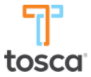 TOSCA ITALY S.p.A.Sede Legale: Agrate Brianza (MB), Viale Colleoni – Palazzo Taurus 1Capitale Sociale: euro 50.000,00Codice Fiscale/Partita Iva 06131720960MODELLO DI ORGANIZZAZIONE E GESTIONEAI SENSI DEL DECRETO LEGISLATIVO8 GIUGNO 2001, N. 231Approvato dal Consiglio di Amministrazione in versione completa il 31 marzo 2021      INDICECAPITOLO 1 DESCRIZIONE DEL QUADRO NORMATIVO	51.1	Il regime della responsabilità amministrativa degli Enti	51.2	L’adozione del “Modello di Organizzazione e di Gestione” quale comportamento doveroso della società al fine di prevenire, per quanto possibile, il compimento dei reati previsti dal Decreto	61.3	Le Linee Guida elaborate da Confindustria	6CAPITOLO 2 DESCRIZIONE DELLA REALTÀ AZIENDALE – ELEMENTI DEL MODELLO DI GOVERNANCE	82.1	Attività della Società	82.2	Descrizione sintetica della struttura societaria	8CAPITOLO 3 MODELLO DI ORGANIZZAZIONE, GESTIONE E CONTROLLO E METODOLOGIA SEGUITA PER LA SUA PREDISPOSIZIONE	103.1	Metodologia	103.2	Finalità e struttura del Modello: Parte Generale e Parti Speciali in funzione delle diverse ipotesi di reato	103.3	Destinatari del Modello	11CAPITOLO 4 L’ORGANISMO DI VIGILANZA AI SENSI DEL D.LGS. 231/01	124.1	Individuazione dell’Organismo di Vigilanza	124.2	Istituzione, nomina e sostituzione dell’OdV.	124.3	Risorse economiche assegnate all’Organismo di Vigilanza	124.4	Funzioni e poteri dell’Organismo di Vigilanza	134.5	Funzioni dell’OdV: Reporting nei confronti degli organi societari	134.6	Raccolta e conservazione delle informazioni	14CAPITOLO 5 FLUSSI INFORMATIVI NEI CONFRONTI DELL’ODV	155.1	Obblighi di informazione nei confronti dell’Organismo di Vigilanza	15CAPITOLO 6 PIANO DI FORMAZIONE E COMUNICAZIONE	176.1	Premessa	176.2	Messa a disposizione del Modello e del Codice	17CAPITOLO 7 SISTEMA DISCIPLINARE	187.1	Principi generali	187.2	Soggetti	187.3	Sanzioni nei confronti di operai, impiegati e quadri	187.4	Misure nei confronti dei dirigenti/personale con funzioni direttive	197.5	Misure nei confronti di Amministratori e Sindaci	207.6	Misure nei confronti di consulenti e di collaboratori esterni	207.7	Misure in applicazione della disciplina del Whistleblowing	20CAPITOLO 8 ADOZIONE DEL MODELLO – CRITERI DI AGGIORNAMENTO E ADEGUAMENTO DEL MODELLO	218.1	Verifiche e controlli sul Modello	218.2	Aggiornamento ed adeguamento	21LE PARTI SPECIALI DEL MODELLO	241	LE ATTIVITA’ SENSIBILI ED IL SISTEMA DEI CONTROLLI	24PARTE SPECIALE “A”  REATI CONTRO LA PUBBLICA AMMINISTRAZIONE	251	REATI CONTRO LA PUBBLICA AMMINISTRAZIONE	252	Le Attività Sensibili e i protocolli da adottare	263	Principi generali di comportamento prescritti nelle attività sensibili	303.1	Il Sistema di Deleghe	31PARTE SPECIALE “B”  REATI INFORMATICI	321	Reati informatici e trattamento illecito di dati	322	Le Attività Sensibili e i protocolli da adottare	323	Principi generali di comportamento	34PARTE SPECIALE “C”  REATI CONTRO L’INDUSTRIA ED IL COMMERCIO, IN MATERIA DI CONTRAFFAZIONE E DI VIOLAZIONE DEL DIRITTO D’AUTORE	361	Delitti contro l’industria e il commercio; Delitti in materia di violazione del diritto di autore	362	Le Attività Sensibili e i protocolli da adottare	363	Principi generali di comportamento	38PARTE SPECIALE “D”  REATI SOCIETARI	401	I Reati Societari	402	Le Attività Sensibili e i protocolli da adottare	41Attività Sensibili – reati societari	41Attività sensibili – Corruzione tra privati	433	Principi generali di comportamento prescritti	44Reati societari	44Corruzione tra Privati	45PARTE SPECIALE “E” REATI COLPOSI IN VIOLAZIONE DELLE NORME IN MATERIA DI SALUTE E SICUREZZA SUL LAVORO	471	I reati di omicidio colposo e lesioni colpose gravi o gravissime in violazione delle norme antinfortunistiche e sulla tutela dell'igiene e della salute sul lavoro	472	Le Attività Sensibili e i protocolli da adottare	473	Principi generali di comportamento	50PARTE SPECIALE “F” REATI DI RICICLAGGIO, RICETTAZIONE, AUTORICICLAGGIO	521	Ricettazione, Riciclaggio e impiego di denaro, beni o utilità di provenienza delittuosa	522	Le Attività Sensibili e i protocolli da adottare	533	Principi generali di comportamento	57PARTE SPECIALE “G” REATI LEGATI ALL’IMMIGRAZIONE	581	I Reati previsti dall’art. 25-duodecies del Decreto	582	Le Attività Sensibili e i protocolli da adottare	583	Principi generali di comportamento	59PARTE SPECIALE “H”  REATI AMBIENTALI	601	Reati ambientali	602	Le Attività Sensibili e i protocolli da adottare	603	Principi generali di comportamento prescritti	63PARTE SPECIALE “I” REATI DI INDUZIONE A NON RENDERE DICHIARAZIONI O A RENDERE DICHIARAZIONI MENDACI ALL’AUTORITA’ GIUDIZIARIA	641	Reato di induzione a non rendere dichiarazioni o a rendere dichiarazioni mendaci all'autorità giudiziaria	642	Le Attività Sensibili e i protocolli da adottare	643	Principi generali di comportamento	64PARTE SPECIALE “J” REATI TRIBUTARI	661	Reati Tributari	662	Le Attività Sensibili e i protocolli da adottare	673	Principi generali di comportamento	71PARTE SPECIALE “K” REATI DI CONTRABBANDO	721	Reati di contrabbando	722	Le Attività Sensibili e i protocolli da adottare	723	Principi generali di comportamento	73PARTE SPECIALE “L” PROCESSI STRUMENTALI	741	I Processi Strumentali	742	Sistema di controllo - Standard di controllo specifici	74
DESCRIZIONE DEL QUADRO NORMATIVOIl regime della responsabilità amministrativa degli EntiIl Decreto Legislativo n. 231 dell’8 giugno 2001 recante la “Disciplina della responsabilità amministrativa delle persone giuridiche, delle società e delle associazioni anche prive di personalità giuridica, a norma dell’art. 11 della legge 29 settembre 2000, n. 300” (di seguito, il “Decreto”), ha introdotto nell’ordinamento italiano un regime di responsabilità amministrativa (riferibile sostanzialmente alla responsabilità penale) a carico degli enti (da intendersi come società, associazioni, consorzi, ecc., di seguito denominati “Enti”) per alcune fattispecie di reato commesse, nell’interesse oppure a vantaggio degli stessi, da:persone fisiche che rivestano funzioni di rappresentanza, amministrazione o direzione degli Enti stessi o di una loro unità organizzativa dotata di autonomia finanziaria e funzionale;persone fisiche che esercitino, anche di fatto, la gestione e il controllo degli Enti medesimi;persone fisiche sottoposte alla direzione o alla vigilanza di uno dei soggetti sopra indicati.Tale responsabilità si aggiunge a quella (penale) della persona fisica che ha realizzato materialmente il reato.Con l’adozione del Decreto l’Italia ha adeguato la normativa interna in materia di responsabilità delle persone giuridiche alle convenzioni internazionali cui l’Italia aderisce.Le sanzioniLe sanzioni previste a carico dell’Ente, in conseguenza della commissione o tentata commissione dei reati sopra menzionati, sono:sanzioni pecuniarie (fino a 1,5 milioni di euro);sanzioni interdittive, quali l’interdizione dall’esercizio dell’attività, la sospensione o revoca di licenze o concessioni, il divieto di contrarre con la Pubblica Amministrazione, l’esclusione o revoca di finanziamenti e contributi, il divieto di pubblicizzare beni e servizi;confisca (e sequestro preventivo in sede cautelare) del profitto che l’Ente ha tratto dal reato, anche per equivalente;pubblicazione della sentenza (in caso di applicazione di una sanzione interdittiva).Le fattispecie di reatoLe fattispecie di reato rilevanti ai fini del Decreto e successive integrazioni possono essere comprese nelle seguenti categorie:delitti contro la Pubblica Amministrazione; reati informatici e trattamento illecito di dati;delitti di criminalità organizzata;delitti contro la fede pubblica in materia di falsità in moneta, in carte di pubblico credito, in valori bollo e in strumenti o segni di riconoscimento;delitti contro l’industria e il commercio;reati societari;delitti con finalità di terrorismo e di eversione dell’ordine democratico; pratiche di mutilazione degli organi genitali femminili;delitti contro la personalità individuale, quali lo sfruttamento della prostituzione minorile, la pedopornografia anche tramite Internet, adescamento di minorenni, la tratta di persone e la riduzione e mantenimento in schiavitù;abusi di mercato;omicidio colposo e lesioni colpose gravi e gravissime, commessi con violazione delle norme antinfortunistiche e sulla tutela dell’igiene e della salute sul luogo del lavoro;ricettazione, riciclaggio e impiego di denaro, beni o utilità di provenienza delittuosa; auto-riciclaggio;delitti in materia di violazione del diritto d’autore;reato di induzione a non rendere dichiarazioni o a rendere dichiarazioni mendaci all’autorità giudiziaria;reati ambientali;reato di impiego di cittadini di paesi terzi il cui soggiorno in Italia è irregolare, qualora costituisca reato;reati transnazionali;reati di procurato ingresso illecito e di favoreggiamento della permanenza clandestina;razzismo e xenofobia;reati di frode in competizioni sportive e di esercizio abusivo di attività di gioco o di scommesse;reati tributari;reati di contrabbando.I reati commessi all’esteroLa responsabilità prevista dal suddetto Decreto si configura anche in relazione a reati commessi all’estero nelle ipotesi previste dal codice penale agli artt. 7, 8, 9 e 10 e a condizione che per gli stessi non proceda lo Stato del luogo in cui è stato commesso il reato.L’adozione del “Modello di Organizzazione e di Gestione” quale comportamento doveroso della società al fine di prevenire, per quanto possibile, il compimento dei reati previsti dal DecretoL’articolo 6 del Decreto introduce una particolare forma di esonero dalla responsabilità in oggetto qualora l’Ente dimostri:a) 	di aver adottato ed efficacemente attuato attraverso il suo organo dirigente, prima della commissione del fatto, modelli di organizzazione e di gestione idonei a prevenire reati della specie di quello verificatosi;b) 	di aver affidato ad un organismo interno, dotato di autonomi poteri d’iniziativa e di controllo, il compito di vigilare sul funzionamento e l’osservanza dei modelli, nonché di curare il loro aggiornamento;c) 	che le persone che hanno commesso il reato hanno agito eludendo fraudolentemente i suddetti modelli di organizzazione e di gestione;d) 	che non vi sia stata omessa o insufficiente vigilanza da parte dell’organismo di cui alla precedente lett. b).Il Decreto prevede, inoltre, che i modelli di cui alla lettera a), debbano rispondere alle seguenti esigenze:individuare le aree a rischio di commissione dei reati previsti dal Decreto;predisporre specifici protocolli al fine di programmare la formazione e l’attuazione delle decisioni dell’ente in relazione ai reati da prevenire;prevedere modalità di individuazione e di gestione delle risorse finanziarie dell’azienda idonee ad impedire la commissione di tali reati;prescrivere obblighi di informazione nei confronti dell’organismo deputato a vigilare sul funzionamento e l’osservanza del modello;configurare un sistema disciplinare interno idoneo a sanzionare il mancato rispetto delle misure indicate nel modello.Lo stesso Decreto dispone che i modelli di organizzazione e di gestione possono essere adottati, garantendo le esigenze di cui sopra, sulla base di linee guida redatti dalle associazioni rappresentative di categoria e giudicati idonei dai ministeri competenti.Le Linee Guida elaborate da ConfindustriaNel 2002, Confindustria ha emanato le proprie “Linee Guida per la costruzione dei modelli di organizzazione, gestione e controllo ex D.lgs. 231/01” (“Linee Guida”), successivamente aggiornate nel corso degli anni, che possono essere schematizzate secondo i seguenti punti fondamentali:individuazione delle aree di rischio, volta a verificare in quale area/settore aziendale sia possibile la realizzazione dei reati previsti dal Decreto;predisposizione di un sistema di controllo in grado di prevenire i rischi della realizzazione dei predetti reati attraverso l’adozione di appositi protocolli. Le Linee Guida costituiscono, pertanto, apposite direttive da seguire nel processo di adozione ed implementazione del modello di organizzazione, gestione e controllo ex D.lgs. 231/01. 
DESCRIZIONE DELLA REALTÀ AZIENDALE – ELEMENTI DEL MODELLO DI GOVERNANCEAttività della Società Tosca Italy S.p.A. (la “Società” o “Tosca”) è una società di diritto italiano con sede legale ad Agrate Brianza (MB), attiva nel settore del noleggio, sviluppo, acquisto, produzione e vendita di cassette, pallets e imballaggi in plastica costituiti da termoplastica riciclabile ed in legno.  In particolare, la Società ha per attività principale il noleggio di cassette ed imballaggi in plastica costituiti da termoplastica riciclata. Questa attività è rivolta principalmente ai fornitori di orto-frutta della GDO nel mercato italiano. In via secondaria e quindi occasionale, la Società svolge anche attività di vendita diretta di imballaggi in plastica che vengono adattati sulla base delle specifiche esigenze del cliente. Le tipologie di prodotto offerte da Tosca sono utilizzate in numerosi settori appartenenti alle seguenti categorie di mercato: produzione agricola, bevande, alimentari, farmaceutica, forniture per uffici, fai-da-te (do-it-yourself “DIY”), uova, promozioni, industria e supermercati.   I servizi di noleggio offerti da Tosca ai propri clienti comprendono una serie completa di servizi connessi all’attività di logistica. Il cliente, infatti, riceve i prodotti richiesti e al termine del loro utilizzo li rende a Tosca. La Società in questa fase si occupa della pulizia e igienizzazione nonché della manutenzione dei prodotti di modo che siano pronti per un nuovo noleggio. Tutte le operazioni garantiscono una prestazione puntuale e di qualità per il cliente che grazie a Tosca dispone sempre di contenitori perfetti per la loro attività.La Società dispone di depositi presso Melegnano (MI), Santa Palomba (RM), Comiso (RG), Gricignano di Aversa (CS) e di Cà degli Oppi (VR) ove sono svolte le attività di stoccaggio, smistamento, lavaggio e sanificazione.La Società appartiene al Gruppo americano Tosca, leader nel mercato statunitense per la commercializzazione di imballaggi riutilizzabili e soluzioni per la catena di approvvigionamento in diverse gamme di prodotti, tra cui uova, carne, pollame, prodotti e formaggi.Descrizione sintetica della struttura societariaStruttura organizzativa La struttura organizzativa della Società è riportata nell’allegato organigramma (Allegato 1). Di seguito si individuano le funzioni più importanti ai fini dell’individuazione dei process owner. Consiglio di Amministrazione  Il Consiglio di amministrazione è investito di tutti i poteri di ordinaria e straordinaria amministrazione per il conseguimento dell’oggetto sociale.Managing Director Il Manager è investito di appositi poteri di rappresentanza legale, poteri di firma, poteri bancari attribuiti allo stesso mediante delibera del consiglio di amministrazione. Il Manager presiede allo svolgimento delle attività aziendali, coordinando le funzioni operative della Società.Finance DirectorTale funzione presiede alla corretta tenuta dei libri contabili e societari obbligatori nel rispetto della normativa nazionale societaria e fiscale e dei principi contabili. In particolare, tale funzione si occupa delle seguenti attività:predisposizione del bilancio annuale;predisposizione dei budget;predisposizione di rendiconti economici e patrimoniali periodici;predisposizione delle dichiarazioni fiscali periodiche e annuali;gestione della finanza e dei rapporti con il sistema bancario;controllo di gestione. La funzione è responsabile anche delle attività di gestione del personale e delle relative buste paga. Special Project DirectorLa funzione è responsabile dei processi di vendita, attraverso il coordinamento e la gestione della rete interna di vendita. Asset & C.S. ManagerLa funzione è responsabile delle attività di customer service e gestione rapporti con grande distribuzione. Business Analyst ManagerTale funzione si occupa delle attività di information technology. Operation Manager La funzione si occupa della gestione dei depositi dove sono stanziate, gestite e manutenute le cassette date in noleggio. Logistics ManagerLa funzione è responsabile delle attività di logistica, trasporto delle cassette verso i clienti.
MODELLO DI ORGANIZZAZIONE, GESTIONE E CONTROLLO E METODOLOGIA SEGUITA PER LA SUA PREDISPOSIZIONEMetodologiaL’adozione di un Modello di organizzazione, gestione e controllo a norma del Decreto (di seguito anche “Modello”), unitamente alla contemporanea presenza del Codice Etico del Gruppo Tosca (Allegato 2,  di seguito “Codice”) oltre a rappresentare un motivo di esenzione dalla responsabilità della Società con riferimento alla commissione di alcune tipologie di reato, è un atto di responsabilità sociale del Gruppo Tosca, da cui scaturiscono benefici per tutti i portatori di interessi: all’azionista, agli utenti, dipendenti, creditori e a tutti gli altri soggetti i cui interessi sono legati alle sorti della Società.L’introduzione di un ulteriore sistema di controllo, unitamente alla fissazione e divulgazione di principi etici, migliorando i già elevati standard di comportamento adottati dalla Società, da un lato aumenta la fiducia e l’ottima reputazione di cui la Società gode nei confronti dei soggetti terzi (“asset” sempre più prezioso per le società) e, soprattutto, assolve una funzione normativa. Tali strumenti, infatti, contribuiscono a regolare i comportamenti e le decisioni di quanti, quotidianamente, sono chiamati ad operare in nome o a favore della Società in conformità ai suddetti principi etici e standard di comportamento.Tosca ha, quindi, inteso avviare una serie di attività volte a rendere il proprio modello organizzativo conforme ai requisiti previsti dal Decreto e coerente sia con i principi già radicati nella propria cultura di governance sia con le indicazioni contenute nelle Linee Guida. A tal fine è stato attivato un processo volto a predisporre il Modello (di seguito il “Progetto”), tenendo conto della realtà aziendale di Tosca e delle fattispecie di reato ricadenti nell’ambito di applicazione del Decreto.La metodologia scelta per eseguire il Progetto, in termini di organizzazione, definizione delle modalità operative, strutturazione in fasi, assegnazione delle responsabilità tra le varie funzioni aziendali, è stata elaborata al fine di garantire la qualità e l’autorevolezza dei risultati. Il Progetto si è articolato nelle fasi sinteticamente di seguito riassunte: Finalità e struttura del Modello: Parte Generale e Parti Speciali in funzione delle diverse ipotesi di reatoIl Modello persegue l’obiettivo di configurare un sistema strutturato ed organico di procedure e di attività di controllo, volto a prevenire, per quanto possibile, la commissione di condotte che possano integrare i reati contemplati dal Decreto.Attraverso l’individuazione delle attività sensibili e la loro conseguente proceduralizzazione, si vuole, da un lato, determinare una piena consapevolezza in tutti coloro che operano in nome e per conto di Tosca di poter incorrere in un illecito passibile di sanzione; dall’altro, grazie ad un monitoraggio costante dell’attività, consentire a Tosca di intervenire tempestivamente per prevenire o contrastare la commissione dei reati stessi.Il Modello è suddiviso nella presente “Parte Generale”, che contiene una parte descrittiva dell’attività svolta dalla Società e la definizione della struttura necessaria per l’attuazione del Modello quali il funzionamento dell’Organismo di Vigilanza e del sistema sanzionatorio e in “Parti Speciali” il cui contenuto è costituito dall’individuazione delle attività che possono essere a rischio per la commissione degli illeciti previsti dal Decreto, con la previsione dei relativi protocolli di controllo. In particolare, la struttura del Modello con la previsione di “Parti Speciali” consente il tempestivo aggiornamento, tramite eventuali opportune aggiunte, laddove il Legislatore intendesse inserire ulteriori fattispecie penali rilevanti.Nell’ambito di ciascuna delle macro-aree prese in considerazione sono descritte le attività sensibili e gli strumenti di controllo adottati per la prevenzione. Tali strumenti sono vincolanti per i destinatari del Modello, come di seguito definiti, e si sostanziano in obblighi di fare (il rispetto delle procedure, le segnalazioni agli organismi di controllo) ed in obblighi di non fare (il rispetto dei divieti), di cui pure viene data espressa contezza. Il rispetto di tali obblighi ha una precisa valenza giuridica; in caso di violazione di tali obblighi, infatti, Tosca reagirà applicando il sistema disciplinare e sanzionatorio sopra richiamato.Le Parti Speciali vanno, inoltre, messe in relazione con i principi comportamentali contenuti nelle procedure aziendali e nel Codice del Gruppo che indirizzano i comportamenti dei destinatari nelle varie aree operative, con lo scopo di prevenire comportamenti scorretti o non in linea con le direttive di Tosca. Le parti speciali sono le seguenti:Parte Speciale A – Reati nei rapporti con la Pubblica Amministrazione;Parte Speciale B – Reati informatici;Parte Speciale C – Reati contro l’industria ed il commercio, in materia di contraffazione e violazione del diritto d’autore;Parte Speciale D – Reati societari;Parte Speciale E – Reati colposi in violazione delle norme in materia di salute e sicurezza sul lavoro;Parte Speciale F – Reati di riciclaggio, ricettazione e autoriciclaggio;Parte Speciale G – Reati legati all’immigrazione;Parte Speciale H – Reati ambientali;Parte Speciale I – Reato di induzione a non rendere dichiarazioni o a rendere dichiarazioni mendaci all’autorità giudiziaria;Parte Speciale J – Reati tributari;Parte speciale K – Reati di contrabbando;Parte Speciale L – Processi Strumentali.Con riferimento agli altri “reati presupposto” della responsabilità amministrativa degli enti ai sensi del Decreto, quali i falsi nummari, i delitti con finalità di terrorismo o di eversione dell’ordinamento democratico, i reati transnazionali, i reati associativi, i delitti di criminalità organizzata, i reati di market abuse, i reati di razzismo e xenofobia, i reati di frode in competizioni sportive e di esercizio abusivo di attività di gioco o di scommesse, si ritiene opportuno precisare che in relazione agli stessi, pur presi in considerazione in fase di analisi preliminare, non sono state identificate (a seguito di successive analisi e considerazioni e delle interviste con i key officer) attività sensibili, in quanto si ritiene che il rischio di concretizzazione di tali reati possa essere trascurabile e, pertanto, non si prevedono specifiche regole e/o procedure dedicate, fermo restando, comunque, la previsione del rinvio a condotte rispettose delle normative in materia ai principi contenuti nel Codice.Nell’eventualità in cui si rendesse necessario procedere all’emanazione di ulteriori Parti Speciali, relativamente a nuove fattispecie di reato attinenti all’area di business della Società che in futuro venissero ricomprese nell’ambito di applicazione del Decreto, è demandato al CdA di Tosca il potere di integrare il presente Modello mediante apposita delibera.Destinatari del Modello Il Modello e le relative Parte Generale e Parti Speciali sono indirizzate agli amministratori, dirigenti e dipendenti (qui di seguito definiti “Esponenti Aziendali”) di Tosca nelle attività sensibili, nonché ai Collaboratori esterni e Partner (qui di seguito tutti denominati “Destinatari”).In particolare, obiettivo delle Parti Speciali è che tutti i Destinatari come sopra individuati adottino regole di condotta conformi a quanto prescritto da ciascuna di esse, al fine di impedire il verificarsi dei reati previsti nel Decreto.
L’ORGANISMO DI VIGILANZA AI SENSI DEL D.LGS. 231/01Individuazione dell’Organismo di VigilanzaIn base alle previsioni del Decreto (art. 6, comma 1, lett. a) e b)) l’ente può essere esonerato dalla responsabilità conseguente alla commissione di reati da parte dei soggetti qualificati (ex Decreto), se l’organo dirigente ha, fra l’altro, affidato il compito di vigilare continuativamente sul funzionamento e l’osservanza del modello e di curarne l’aggiornamento ad un organismo dotato di autonomi poteri di iniziativa e controllo, i cui requisiti (così come suggerito anche dalle Linee Guida) sono: autonomia ed indipendenza; assenza di conflitti di interessi, anche potenziali, con Tosca; possesso di autonomi poteri di iniziativa e controllo;non attribuzione di compiti operativi all’interno di Tosca;collocazione in posizione di diretto riferimento al CdA;professionalità intesa come:possesso di adeguate competenze specialistiche;dotazione di strumenti e tecniche specialistiche per poter svolgere l’attività, anche avvalendosi della consulenza di soggetti esterni;continuità d’azione intesa come:durata del mandato indipendente da quella degli altri organi sociali;periodicità dei controlli.Istituzione, nomina e sostituzione dell’OdV.L’Organismo di Vigilanza (di seguito anche “OdV”) di Tosca è istituito con delibera del CdA e resta in carica per il periodo stabilito in sede di nomina: può essere monocratico o plurisoggettivo. L’OdV decade alla data stabilita nell’atto di nomina, pur continuando a svolgere ad interim le proprie funzioni fino alla nuova nomina. Il CdA ha la facoltà di convocare in qualsiasi momento l’OdV.La nomina quale componente dell’OdV è condizionata dalla presenza dei requisiti soggettivi dell’onorabilità, integrità e rispettabilità, nonché dall’assenza di cause di incompatibilità con la nomina stessa, e potenziali conflitti di interesse con il ruolo e i compiti che si andrebbero a svolgere. Ne consegue che, all’atto del conferimento dell’incarico, ogni soggetto designato a ricoprire la carica di componente dell’OdV deve rilasciare una dichiarazione nella quale attesta l’assenza di motivi di incompatibilità quali quelli elencanti al paragrafo precedente. Tali regole si applicano anche in caso di sostituzione di un componente dell’OdV stesso.La revoca dei poteri e l’attribuzione degli stessi a soggetti diversi potranno avvenire, oltre che per la naturale scadenza del mandato, soltanto per giusta causa, anche legata ad interventi oggettivi di ristrutturazione organizzativa della Società, mediante un’apposita delibera del CdA. Per “giusta causa” di revoca dei poteri connessi con l’incarico di membro dell’OdV si intendono, a titolo esemplificativo e non esaustivo:una grave negligenza nell’assolvimento dei compiti connessi con l’incarico quali: l’omessa redazione della relazione riepilogativa annuale sull’attività svolta; l’omessa redazione del programma di vigilanza;l’“omessa o insufficiente vigilanza” da parte dell’OdV – secondo quanto previsto dall’art. 6, comma 1, lett. d), Decreto – risultante da una sentenza di condanna, anche non passata in giudicato, emessa nei confronti di Tosca ai sensi del Decreto ovvero da sentenza di applicazione della pena su richiesta (il c.d. patteggiamento); nel caso di membro interno, l’attribuzione di funzioni e responsabilità operative all’interno dell’organizzazione aziendale incompatibili con i requisiti di “autonomia e indipendenza” e “continuità di azione” propri dell’OdV. In ogni caso qualsiasi provvedimento di disposizione di carattere organizzativo che lo riguardi (ad es. cessazione rapporto di lavoro, spostamento ad altro incarico, licenziamento, provvedimenti disciplinari, nomina di nuovo responsabile) dovrà essere portato alla presa d’atto del CdA;nel caso di membro esterno, gravi e accertati motivi di incompatibilità che ne vanifichino indipendenza e autonomia;il venir meno di anche uno solo dei requisititi di eleggibilità.Qualsiasi decisione riguardante i singoli membri o l’intero OdV relative a revoca o sostituzione sono di esclusiva competenza del CdA.Risorse economiche assegnate all’Organismo di VigilanzaIl CdA assegna, ogni anno, un budget di spesa all’OdV tenuto conto delle richieste di quest’ultimo.L’assegnazione del budget permette all’OdV di operare in autonomia e con gli strumenti opportuni per un efficace espletamento del compito assegnatogli dal presente Modello, secondo quanto previsto dal Decreto.Funzioni e poteri dell’Organismo di VigilanzaNello svolgimento dei compiti affidatigli l’OdV potrà giovarsi, sotto la sua diretta sorveglianza e responsabilità, della collaborazione di tutte le funzioni e strutture della Società, ovvero di consulenti esterni. Tale facoltà consente all’OdV di assicurare un elevato livello di professionalità e la necessaria continuità di azione.L’OdV dispone di autonomi poteri di iniziativa, intervento e controllo, che si estendono a tutti i settori e funzioni di Tosca, e che devono essere esercitati al fine di svolgere efficacemente e tempestivamente le funzioni previste nel Modello e dalle norme di attuazione del medesimo.In particolare, all’OdV sono affidati, per l’espletamento e l’esercizio delle proprie funzioni, i seguenti compiti e poteri:vigilare sul funzionamento del Modello sia rispetto alla prevenzione della commissione dei reati richiamati dal Decreto sia con riferimento alla capacità di far emergere il concretizzarsi di eventuali comportamenti illeciti;svolgere periodica attività ispettiva e di controllo, di carattere continuativo - con frequenza temporale e modalità predeterminate dal programma delle attività di vigilanza - e controlli a sorpresa, in considerazione dei vari settori di intervento o delle tipologie di attività e dei loro punti critici al fine di verificare l’efficienza ed efficacia del Modello; accedere liberamente presso qualsiasi direzione e unità di Tosca – senza necessità di alcun consenso preventivo – per richiedere ed acquisire informazioni, documentazione e dati, ritenuti necessari per lo svolgimento dei compiti previsti dal Decreto, da tutto il personale dipendente e dirigente. Nel caso in cui venga opposto un motivato diniego all’accesso agli atti, l’OdV redige, qualora non concordi con la motivazione opposta, un rapporto da trasmettere al CdA;richiedere informazioni rilevanti o l’esibizione di documenti, anche informatici, pertinenti alle attività di rischio, agli Amministratori, agli organi di controllo, alla Società di revisione, ai collaboratori, ai consulenti ed in generale a tutti i soggetti tenuti all’osservanza del Modello; curare, sviluppare e promuovere il costante aggiornamento del Modello, formulando, ove necessario, all’organo dirigente le proposte per eventuali aggiornamenti e adeguamenti che si dovessero rendere necessarie in conseguenza di: i) significative violazioni delle prescrizioni del Modello; ii) significative modificazioni dell’assetto interno di Tosca e/o delle modalità di svolgimento delle attività d’impresa; iii) modifiche normative;vigilare sull’osservanza delle prescrizioni del Modello, in relazione alle diverse tipologie di reati contemplate dal Decreto e dalle successive leggi che ne hanno esteso il campo di applicazione, verificare il rispetto delle procedure previste dal Modello e rilevare gli eventuali scostamenti comportamentali che dovessero emergere dall’analisi dei flussi informativi e dalle segnalazioni ricevute;assicurare il periodico aggiornamento della mappatura e della identificazione delle aree sensibili; mantenere un collegamento con la Società di revisione nonché con gli altri consulenti e collaboratori coinvolti nelle attività di attuazione del Modello;curare i rapporti e assicurare i flussi informativi di competenza verso il CdA;promuovere interventi di comunicazione e formazione sui contenuti del Decreto e del Modello, sugli impatti della normativa sull’attività dell’azienda e sulle norme comportamentali, instaurando anche dei controlli sulla frequenza ed eventualmente programmi differenziati per quanti operano nelle diverse attività sensibili; verificare la predisposizione di un efficace sistema di comunicazione interna per consentire la trasmissione di notizie rilevanti ai fini del Decreto garantendo la tutela e riservatezza del segnalante; fornire chiarimenti in merito al significato ed all’applicazione delle previsioni contenute nel Modello;formulare e sottoporre all’approvazione del CdA la previsione di spesa necessaria al corretto svolgimento dei compiti assegnati, con assoluta indipendenza. L’OdV può autonomamente impegnare risorse che eccedono i propri poteri di spesa, qualora l’impiego di tali risorse sia necessario per fronteggiare situazioni eccezionali e urgenti. In questi casi l’OdV deve informare il CdA nella riunione immediatamente successiva;segnalare tempestivamente all’organo dirigente, per gli opportuni provvedimenti, le violazioni accertate del Modello che possano comportare l’insorgere di una responsabilità in capo a Tosca;promuovere l’attivazione di eventuali procedimenti disciplinari e proporre le eventuali sanzioni di cui al capitolo 7 del presente Modello;verificare e valutare l’idoneità del sistema disciplinare ai sensi e per gli effetti del Decreto.Funzioni dell’OdV: Reporting nei confronti degli organi societariL’OdV riferisce in merito all’attuazione del Modello, all’emersione di eventuali aspetti critici, alla necessità di interventi modificativi e a tal fine predispone inter alia:i)	con cadenza annuale, una relazione riepilogativa dell’attività svolta nell’anno in corso ed un piano delle attività previste per l’anno successivo, da presentare al CdA;ii)	immediatamente, una comunicazione relativa al verificarsi di situazioni straordinarie (ad esempio: significative violazioni dei principi contenuti nel Modello, innovazioni legislative in materia di responsabilità amministrativa degli enti, ecc.) ed in caso di segnalazioni ricevute che rivestono carattere d’urgenza, da presentare all’Amministratore Delegato ed al Presidente del CdA.Gli incontri con gli organi di Tosca devono essere documentati mediante appositi verbali. Raccolta e conservazione delle informazioniOgni informazione, segnalazione, report, relazione previsti nel Modello sono conservati dall’OdV in un apposito archivio (informatico o cartaceo) per un periodo di almeno 10 anni.
FLUSSI INFORMATIVI NEI CONFRONTI DELL’ODVObblighi di informazione nei confronti dell’Organismo di VigilanzaGli obblighi di informazione nei confronti dell’Organismo di Vigilanza si riferiscono a:informazioni, dati, notizie, documenti che consentano all’OdV di poter svolgere la propria attività di controllo in modo informato;segnalazioni in merito a eventi che potrebbero ingenerare responsabilità della Società ai sensi del Decreto.Sono soggetti a tali obblighi tutti i Destinatari del Modello.Flussi informativi L’Organismo di Vigilanza, anche attraverso la definizione di una procedura, può stabilire le tipologie di informazioni che i responsabili coinvolti nella gestione delle attività sensibili devono trasmettere assieme alla periodicità e modalità con le quali tali comunicazioni sono inoltrate allo stesso Organismo.Le funzioni aziendali che operano nell’ambito delle attività sensibili devono trasmettere all’Organismo di Vigilanza le informazioni concernenti:le risultanze periodiche dell’attività di controllo svolta dalle stesse in attuazione del Modello, anche su richiesta (report riepilogativi dell’attività svolta, ecc.);eventuali anomalie o atipicità riscontrate nell’ambito delle informazioni disponibili.Le informazioni possono riguardare, a titolo meramente esemplificativo:operazioni che ricadono nelle attività sensibili (ad esempio: prospetti periodici riepilogativi sulle convenzioni stipulate con soggetti pubblici, informazioni relative a nuove assunzioni di personale o utilizzo di risorse finanziarie per l’acquisto di beni o servizi o altre attività di investimento, etc.);provvedimenti e/o notizie provenienti da organi di polizia giudiziaria, o da qualsiasi altra autorità, dai quali si evinca lo svolgimento di indagini, anche nei confronti di ignoti, per i reati contemplati dal D.lgs. n. 231/2001 e che possano coinvolgere Tosca;richieste di assistenza legale inoltrate dai dipendenti in caso di avvio di procedimento giudiziario nei loro confronti e in relazione ai reati di cui al Decreto, salvo espresso divieto dell’autorità giudiziaria;rapporti preparati dai responsabili di altre funzioni aziendali nell’ambito della loro attività di controllo e dai quali potrebbero emergere fatti, atti, eventi od omissioni con profili critici rispetto all’osservanza delle norme e previsioni del Modello;notizie relative ai procedimenti disciplinari svolti e alle eventuali sanzioni irrogate (ivi compresi i provvedimenti assunti verso i dipendenti) ovvero dei provvedimenti di archiviazione di tali procedimenti con le relative motivazioni;ogni altra informazione che, sebbene non ricompresa nell’elenco che precede, risulti rilevante ai fini di una corretta e completa attività di vigilanza e aggiornamento del Modello.In ogni caso l’OdV definisce e comunica uno schema dettagliato di Flussi Informativi allo stesso destinati.I flussi informativi vanno inviati all’OdV mediante trasmissione della documentazione alla casella di posta elettronica dedicata.Segnalazioni - WhistleblowingL’obbligo di informazione su eventuali comportamenti contrari alle disposizioni contenute nel Modello rientra nel più ampio dovere di diligenza e obbligo di fedeltà del prestatore di lavoro. Per quanto concerne consulenti o collaboratori esterni, ecc., è contrattualmente previsto un obbligo di informativa immediata a loro carico nel caso in cui gli stessi ricevano, direttamente o indirettamente, da un dipendente/rappresentante di Tosca una richiesta di comportamenti che potrebbero determinare una violazione del Modello.Pertanto, tutto il personale aziendale, sia con riferimento ai soggetti apicali che a quelli subordinati, nonché i soggetti esterni destinatari del presente documento, hanno l’obbligo di comunicare direttamente con l’Organismo di Vigilanza per segnalare casi di commissione di reati, circostanze di condotte illecite rilevanti ai sensi del Decreto e fondate su elementi di fatto precisi e concordanti, eventuali violazioni del Modello, nonché qualsiasi episodio di scostamento dai principi di condotta previsti dal Modello e dal Codice Etico, di cui siano venuti a conoscenza in ragione delle funzioni svolte, attraverso più canali di comunicazione tra loro alternativi idonei a garantire, con modalità informatiche, la riservatezza dell'identità del segnalante così come previsto dall’art. 6, comma 2-bis, lett. b) del Decreto.Contenuto delle segnalazioniAi fini di cui sopra, il segnalante è tenuto a fornire tutti gli elementi a lui noti, utili a riscontrare, con le dovute verifiche, i fatti riportati. In particolare, la segnalazione deve contenere i seguenti elementi essenziali:Oggetto: è necessaria una chiara descrizione dei fatti oggetto di segnalazione, con indicazione (se conosciute) delle circostanze di tempo e luogo in cui sono stati commessi/omessi i fatti.Segnalato: il segnalante deve indicare le generalità o comunque altri elementi (come la funzione/ruolo aziendale) che consentano un’agevole identificazione del presunto autore del comportamento illecito.Inoltre, il segnalante potrà indicare i seguenti ulteriori elementi: (i) le proprie generalità, nel caso in cui non intenda avvalersi della facoltà di mantenere riservata la sua identità; (ii) l’indicazione di eventuali altri soggetti che possono riferire sui fatti narrati; (iii) l’indicazione di eventuali documenti che possono confermare la fondatezza di tali fatti. Le segnalazioni, anche quando anonime, devono sempre avere un contenuto rilevante ai sensi del Decreto. L’anonimato non può in alcun modo rappresentare lo strumento per dar sfogo a dissapori o contrasti tra dipendenti. È parimenti vietato:il ricorso a espressioni ingiuriose;l’inoltro di segnalazioni con finalità puramente diffamatorie o calunniose;l’inoltro di segnalazioni che attengano esclusivamente ad aspetti della vita privata, senza alcun collegamento diretto o indiretto con l’attività aziendale. Tali segnalazioni saranno ritenute ancor più gravi quando riferite ad abitudini e orientamenti sessuali, religiosi, politici e filosofici.In estrema sintesi, ogni segnalazione deve avere come unico fine la tutela dell’integrità della Società o la prevenzione e/o la repressione delle condotte illecite come definite nel Modello.Canali di comunicazioneI canali di comunicazione con l’Organismo di Vigilanza che seguono, in ossequio alla normativa in tema di Whistleblowing, garantiscono la riservatezza e la tutela del segnalante anche da eventuali ritorsioni, inoltre, la Società monitora che gli sviluppi di carriera di eventuali segnalanti non subiscano trattamenti di tipo discriminatorio e sanziona a livello disciplinare in base alla gravità dei fatti, e comunque alla luce dei criteri previsti dal Capitolo 7 del Modello, i segnalanti che con dolo o colpa grave riportano fatti poi rivelatisi infondati.I canali previsti sono i seguenti:Posta interna riservata: utilizzando le apposite cassette postali. Sulla busta deve essere chiaramente indicata la dicitura “Strettamente confidenziale. Informativa da dipendente”, al fine di garantire la massima riservatezza.Casella di posta elettronica dedicata all’Organismo di Vigilanza.Ulteriori canali individuati e attivati nel rispetto di quanto disposto dall’art. 6, 2-bis lett. D del Decreto.Trattamento delle segnalazioniL’Organismo di Vigilanza adotta misure idonee per garantire la riservatezza dell’identità di chi trasmette informazioni all’Organismo stesso. Devono essere tuttavia opportunamente sanzionati comportamenti volti esclusivamente a rallentare l’attività dell’Organismo di Vigilanza. La Società garantisce i segnalanti in buona fede contro qualsiasi forma di ritorsione, discriminazione o penalizzazione e, in ogni caso, è assicurata la riservatezza dell’identità del segnalante, fatti salvi gli obblighi di legge e la tutela dei diritti della Società o delle persone accusate erroneamente o in mala fede.Ai fini di cui sopra, l’Organismo di Vigilanza raccoglie e conserva le segnalazioni ricevute in un apposito archivio (informatico e/o cartaceo) al quale sia consentito l’accesso solo da parte dei membri dell’Organismo. L’Organismo di Vigilanza valuta discrezionalmente e sotto la sua responsabilità le segnalazioni ricevute e i casi in cui è necessario attivarsi. Le determinazioni in ordine all’esito dell’accertamento devono essere motivate per iscritto.
PIANO DI FORMAZIONE E COMUNICAZIONEPremessa Tosca, al fine di dare efficace attuazione al Modello, intende assicurare una corretta divulgazione dei contenuti e dei principi dello stesso all’interno ed all’esterno della propria organizzazione, comunicando i contenuti e i principi del Modello non solo ai propri dipendenti, ma anche ai soggetti che, pur non rivestendo la qualifica formale di dipendente, operano – in maniera continuativa – per il conseguimento degli obiettivi di Tosca. Tosca, infatti, intende:determinare, in tutti coloro che operano in suo nome e per suo conto nelle attività sensibili, la consapevolezza di poter incorrere, in caso di violazione delle disposizioni ivi riportate, in un illecito passibile di sanzioni;informare tutti coloro che operano a qualsiasi titolo in suo nome, per suo conto o comunque nel suo interesse che la violazione delle prescrizioni contenute nel Modello comporterà l’applicazione di apposite sanzioni ovvero la risoluzione del rapporto contrattuale in quanto comportano un venir meno dei doveri di lealtà, correttezza e diligenza che scaturiscono dai rapporti giuridici instaurati da Tosca;ribadire che Tosca non tollera comportamenti illeciti, di qualsiasi tipo ed indipendentemente da qualsiasi finalità, in quanto tali comportamenti (anche nel caso in cui Tosca fosse apparentemente in condizione di trarne vantaggio) sono comunque contrari ai principi etici cui Tosca intende attenersi.L’attività di comunicazione e formazione deve essere diversificata a seconda dei destinatari cui essa si rivolge e deve, in ogni caso, essere improntata a principi di completezza, chiarezza, accessibilità e continuità al fine di consentire ai diversi destinatari la piena consapevolezza di quelle disposizioni aziendali che sono tenuti a rispettare e delle norme etiche che devono ispirare i loro comportamenti.L’attività di comunicazione e formazione è supervisionata dall’OdV, poiché parte dei suoi compiti. Le iniziative di formazione possono svolgersi anche a distanza mediante l’utilizzo di sistemi informatici (es.: video conferenza, e-learning).Messa a disposizione del Modello e del Codice Al fine di garantire un’efficace e razionale attività di comunicazione e di formazione, Tosca promuove verso ogni dipendente, ovvero sia personale dirigente/personale con funzioni direttive sia non-dirigente, ed ogni collaboratore esterno con rapporti stabili (di seguito “collaboratori esterni stabili”) la conoscenza dei contenuti e dei principi del Modello e delle procedure di implementazione, con grado di approfondimento diversificato a seconda della posizione e del ruolo ricoperto.Il Codice è messo a disposizione dei dipendenti (compresi i nuovi assunti) e dei collaboratori esterni sul sito internet della Società, o tramite mezzi alternativi (ad esempio, l’allegazione al cedolino paga o con l’affissione nelle bacheche aziendali).Ai componenti degli organi sociali e ai soggetti con funzioni di rappresentanza di Tosca è resa disponibile copia del Modello al momento dell’accettazione della carica. Idonei strumenti di comunicazione e formazione saranno adottati per aggiornarli circa: i) eventuali modifiche al Modello; ii) rilevanti cambiamenti procedurali, normativi o organizzativi.Ai soggetti terzi, esterni a Tosca (ad esempio, Consulenti e Partner) è fornita apposita lettera informativa sull’avvenuta adozione del Modello, sulle conseguenze del mancato rispetto del Modello, previo invito a prendere visione della copia disponibile sul sito Internet.Laddove possibile sono inserite nei rispettivi testi contrattuali specifiche clausole dirette a disciplinare tali conseguenze. 
SISTEMA DISCIPLINAREPrincipi generali L’art. 6, comma 2, lett. e) e l’art. 7, comma 4, lett. b) del Decreto indicano, quale condizione per un’efficace attuazione del modello di organizzazione, gestione e controllo, l’introduzione di un sistema idoneo a sanzionare il mancato rispetto delle misure indicate nel modello stesso. Pertanto, la definizione di un adeguato sistema disciplinare e sanzionatorio costituisce un presupposto essenziale per l’efficacia del modello di organizzazione, gestione e controllo ai sensi del Decreto.Le sanzioni previste saranno applicate ad ogni violazione delle disposizioni contenute nel Modello a prescindere dallo svolgimento e dall’esito del procedimento penale eventualmente avviato dall’autorità giudiziaria, nel caso in cui il comportamento da censurare integri gli estremi di una fattispecie di reato rilevante ai sensi del Decreto.L’accertamento e l’irrogazione delle sanzioni disciplinari avviene nel rispetto delle procedure previste dall’art. 7 della L. 30/5/1970 n. 300 (“Statuto dei Lavoratori”) ed eventuali normative speciali applicabili, e deve tenere conto dei principi di proporzionalità e di adeguatezza rispetto alla violazione contestata. A tale proposito, assumono rilievo le seguenti circostanze:tipologia dell’illecito contestato;circostanze concrete in cui si è realizzato l’illecito;modalità di commissione della condotta;gravità della violazione, anche tenendo conto dell’atteggiamento soggettivo dell’agente;eventuale commissione di più violazioni nell’ambito della medesima condotta;eventuale concorso di più soggetti nella commissione della violazione;eventuale recidiva dell’autore della violazione.SoggettiSono soggetti al sistema sanzionatorio e disciplinare, di cui al presente Modello, tutti i lavoratori dipendenti, gli amministratori, i collaboratori di Tosca, nonché tutti coloro che abbiano rapporti contrattuali con la società, nell’ambito dei rapporti stessi.Il procedimento per l’irrogazione delle sanzioni di cui al presente capitolo tiene conto delle particolarità derivanti dallo status giuridico del soggetto nei cui confronti si procede.In ogni caso, l’OdV deve essere informato del procedimento di irrogazione delle sanzioni disciplinari. Responsabile della concreta applicazione delle misure disciplinari è la funzione Managing Director, la quale comminerà le sanzioni su eventuale segnalazione dell’OdV, sentito, anche, il parere non vincolante del superiore gerarchico dell’autore della condotta censurata. Viene comunque attribuito all’OdV, in collaborazione con la funzione Managing Director, il compito di valutare l’adeguatezza del sistema disciplinare ai requisiti stabiliti dal Decreto.L’OdV inoltre cura, di concerto con la funzione Finance Director, che siano adottate procedure specifiche per l’informazione di tutti i soggetti sopra previsti, sin dal sorgere del loro rapporto con la società, circa l’esistenza ed il contenuto del presente apparato sanzionatorio.Sanzioni nei confronti di operai, impiegati e quadriAi dipendenti della Società inquadrati come operai, impiegati e quadri si applica il Contratto Collettivo Nazionale di Lavoro del commercio per i dipendenti da aziende del terziario, della distribuzione e dei servizi ("CCNL Commercio").I comportamenti tenuti dal personale non dirigente in violazione delle singole regole comportamentali dedotte nel presente Modello costituiranno illeciti disciplinari, anche nel rispetto e in applicazione di quanto previsto dal CCNL Commercio, inoltre anche le sanzioni erogabili rientrano tra quelle previste dal CCNL Commercio, nel rispetto delle procedure previste dallo Statuto dei Lavoratori ed eventuali normative speciali applicabili.Le sanzioni ivi previste sono: rimprovero verbale, ammonizione scritta, multa non superiore all’importo corrispondente a quattro ore di retribuzione, sospensione dal lavoro e dalla retribuzione per un periodo non superiore a dieci giorni di effettivo lavoro, risoluzione del rapporto di lavoro con o senza preavviso.Il tipo e l’entità di ciascuna delle sanzioni sopra richiamate, saranno determinati in relazione:all’intenzionalità del comportamento o al grado di negligenza, imprudenza o imperizia, con riguardo anche alla prevedibilità dell’evento;al comportamento complessivo del lavoratore con particolare riguardo alla sussistenza o meno di precedenti disciplinari del medesimo, nei limiti consentiti dalla legge;alle mansioni del lavoratore;alla posizione funzionale delle persone coinvolte nei fatti;alle altre particolari circostanze che accompagnino la violazione disciplinare.In dettaglio le sanzioni disciplinari si applicano come segue: 1) il rimprovero verbale, applicabile qualora il lavoratore violi una delle procedure interne previste dal Modello (ad esempio, che non osservi le procedure prescritte, ometta di dare comunicazione all’Organismo di Vigilanza delle informazioni prescritte, ometta di svolgere i controlli, …) o adotti nell’espletamento di attività nelle aree sensibili un comportamento non conforme alle prescrizioni del Modello stesso;2) l’ammonizione scritta, applicabile qualora il lavoratore sia recidivo nel violare le procedure previste dal Modello o nell’adottare, nell’espletamento di attività nelle aree sensibili, un comportamento non conforme alle prescrizioni del Modello stesso;3) la multa fino a 4 ore di retribuzione e la sospensione dal servizio e dalla retribuzione (non superiore a 10 giorni), applicabili, qualora il lavoratore, nel violare una delle procedure interne previste dal Modello, o adottando nell’espletamento di attività nelle aree sensibili un comportamento non conforme alle prescrizioni del Modello, arrechi danno o crei una situazione di potenziale pericolo alla Società, ovvero qualora il lavoratore sia incorso in recidiva nelle mancanze di cui al punto 2); 4) la risoluzione del rapporto di lavoro con preavviso, applicabile qualora il lavoratore adotti nell’espletamento di attività nelle aree sensibili, un comportamento non conforme alle prescrizioni del Modello e ne costituisca un notevole inadempimento, diretto in modo non equivoco al compimento di un reato sanzionato dal D. Lgs. 231/01 o che ne determini la concreta applicazione a carico della Società delle misure previste dal D. Lgs. 231/01;5) la risoluzione del rapporto di lavoro senza preavviso, applicabile qualora il lavoratore adotti nell’espletamento di attività nelle aree sensibili, un comportamento non conforme alle prescrizioni del Modello e ne costituisca un gravissimo inadempimento, diretto in modo non equivoco al compimento di un reato sanzionato dal D. Lgs. 231/01 o che ne determini la concreta applicazione a carico della Società delle misure previste dal D. Lgs. 231/01, nonché il lavoratore che sia incorso con recidiva nelle mancanze di cui al punto 3).È fatta salva la prerogativa della Società di chiedere il risarcimento dei danni derivanti dalla violazione del Modello da parte di un dipendente.Misure nei confronti dei dirigenti/personale con funzioni direttive Al personale inquadrato come Dirigente si applica il Contratto Collettivo Nazionale di Lavoro per i Dirigenti di Aziende del terziario, della distribuzione e dei servizi.I dirigenti di Tosca, nello svolgimento della propria attività professionale, hanno l’obbligo sia di rispettare sia di far rispettare ai propri collaboratori le prescrizioni contenute nel Modello. In caso di violazione, delle procedure interne previste dal presente Modello o di adozione, nell’espletamento di attività nelle Attività Sensibili di un comportamento non conforme alle prescrizioni del Modello stesso, si provvederà ad applicare nei confronti dei responsabili le misure più idonee in osservanza di quanto previsto dalla legge e dal CCNL applicabile. Si sottolinea infine come l'adesione dei dirigenti ai principi e alle regole contenute nel Modello costituirà elemento di valutazione professionale che potrà avere riflessi nel percorso di carriera.Sono da considerarsi sanzionabili, a titolo esemplificativo e non esaustivo, per violazione delle disposizioni contenute del Modello i comportamenti illeciti posti in essere dal dirigente, il quale:ometta di vigilare sul personale da lui stesso gerarchicamente dipendente, affinché venga assicurato il rispetto delle disposizioni del Modello per lo svolgimento delle attività nelle aree a rischio reato e per le attività strumentali a processi operativi a rischio di reato; non provveda a segnalare mancate osservanze e/o anomalie inerenti l’adempimento degli obblighi di cui al Modello, qualora ne abbia notizia, tali da rendere inefficace il Modello con conseguente potenziale pericolo per Tosca all’irrogazione di sanzioni di cui al Decreto; non provveda a segnalare all’OdV criticità inerenti lo svolgimento delle attività nelle aree a rischio reato, riscontrate in occasione del monitoraggio da parte delle autorità preposte; incorra egli stesso in una o più violazioni alle disposizioni del Modello, tali da comportare la commissione dei reati contemplati nel Modello, esponendo così Tosca all’applicazione di sanzioni secondo il Decreto.In caso di violazione delle disposizioni e delle regole comportamentali contenute nel Modello da parte di un dirigente, la Società adotta nei suoi confronti la misura ritenuta più idonea in conformità a quanto previsto dalla legge e dal CCNL applicabile. In via generale, si avrà particolare riguardo ad eventuali lesioni del particolare rapporto di fiducia tra la Società e il dirigente che potrebbero originare dalla violazione del Modello.Misure nei confronti di Amministratori e SindaciIn caso di violazione del Modello da parte di uno o più amministratori e/o sindaci, l’OdV informerà il collegio sindacale e il Presidente del CdA, i quali, in base alle rispettive competenze e conformemente ai poteri previsti dalla legge e/o dallo Statuto, prenderanno gli opportuni provvedimenti ivi inclusa, se del caso, la convocazione dell’assemblea dei soci al fine di adottare le misure più idonee.Misure nei confronti di consulenti e di collaboratori esterniL’adozione da parte di consulenti o di collaboratori esterni (sia nel caso di rapporti di collaborazione stabili che occasionali), comunque denominati, o altri soggetti aventi rapporti contrattuali con Tosca di comportamenti in contrasto con i precetti contenuti nel Decreto o con il Codice sarà sanzionata secondo quanto previsto nelle specifiche clausole contrattuali che saranno inserite nei relativi contratti.Con tali clausole il terzo si obbliga ad adottare ed attuare efficacemente procedure aziendali e/o a tenere comportamenti idonei a prevenire la commissione, anche tentata, dei reati in relazione ai quali si applicano le sanzioni previste nel Decreto. L'inadempimento, anche parziale, di tale obbligazione, è sanzionato con la facoltà di Tosca di sospendere l’esecuzione del contratto e/o di recedere unilateralmente dallo stesso, anche in corso di esecuzione prevedendo eventualmente delle penali, oppure di risolvere il medesimo contratto, fatto salvo in ogni caso il diritto di Tosca al risarcimento degli eventuali danni subiti. Tali sanzioni dovranno essere comunicate all’OdV.Misure in applicazione della disciplina del Whistleblowing In conformità a quanto previsto dall’art. 2-bis, comma 1, lett. d) del Decreto, le sanzioni di cui ai paragrafi precedenti, nel rispetto dei principi e dei criteri ivi enunciati, si applicano nei confronti di chi viola le misure di tutela del segnalante, nonché di chi effettua con dolo o colpa grave segnalazioni che si rivelano infondate.In dettaglio, il compimento di atti ritorsivi nei confronti dell’autore della segnalazione in buona fede costituisce grave violazione disciplinare che verrà sanzionata secondo le procedure previste ai paragrafi precedenti. L’adozione di misure discriminatorie nei confronti dei soggetti che effettuano le segnalazioni può essere denunciata all'Ispettorato nazionale del lavoro, per i provvedimenti di propria competenza, oltre che dal segnalante, anche dall'organizzazione sindacale indicata dal medesimo. Il licenziamento ritorsivo o discriminatorio del soggetto segnalante è nullo. Sono altresì nulli il mutamento di mansioni ai sensi dell'articolo 2103 del codice civile, nonché qualsiasi altra misura ritorsiva o discriminatoria adottata nei confronti del segnalante.È onere del datore di lavoro, in caso di controversie legate all'irrogazione di sanzioni disciplinari, o a demansionamenti, licenziamenti, trasferimenti, o sottoposizione del segnalante ad altra misura organizzativa avente effetti negativi, diretti o indiretti, sulle condizioni di lavoro, successivi alla presentazione della segnalazione, dimostrare che tali misure sono fondate su ragioni estranee alla segnalazione stessa.È altresì vietato ogni utilizzo abusivo dei canali di segnalazione. La tutela dell’identità del segnalante viene meno, nel caso di segnalazioni che dovessero risultare manifestamente infondate e deliberatamente preordinate con l’obiettivo di danneggiare il segnalato o l’azienda. Anche in questo caso, tale comportamento costituisce grave violazione disciplinare ed è sanzionato secondo le procedure di cui sopra.
ADOZIONE DEL MODELLO – CRITERI DI AGGIORNAMENTO E ADEGUAMENTO DEL MODELLOVerifiche e controlli sul ModelloL’OdV deve stilare con cadenza annuale un programma di vigilanza attraverso il quale pianifica, in linea di massima, le proprie attività prevedendo: un calendario delle attività da svolgere nel corso dell’anno, la determinazione delle cadenze temporali dei controlli, l’individuazione dei criteri e delle procedure di analisi, la possibilità di effettuare verifiche e controlli non programmati.Nello svolgimento della propria attività, l’OdV può avvalersi sia del supporto di funzioni e strutture interne a Tosca con specifiche competenze nei settori aziendali di volta in volta sottoposti a controllo sia, con riferimento all’esecuzione delle operazioni tecniche necessarie per lo svolgimento della funzione di controllo, di consulenti esterni. In tal caso, i consulenti dovranno sempre riferire i risultati del loro operato all’OdV.All’OdV sono riconosciuti, nel corso delle verifiche ed ispezioni, i più ampi poteri al fine di svolgere efficacemente i compiti affidatigli.Aggiornamento ed adeguamentoIl CdA delibera in merito all’aggiornamento del Modello e del suo adeguamento in relazione a modifiche e/o integrazioni che si dovessero rendere necessarie in conseguenza di:significative violazioni delle prescrizioni del Modello;modificazioni dell’assetto interno di Tosca e/o delle modalità di svolgimento delle attività d’impresa;modifiche normative;risultanze dei controlli;accertamento di gravi fatti penalmente rilevanti commessi anche anteriormente all’approvazione del modello.La competenza del CdA in questo ambito è esclusiva.Una volta approvate, le modifiche e le istruzioni per la loro immediata applicazione sono comunicate all’OdV, il quale, a sua volta, provvederà, senza indugio, a rendere le stesse modifiche operative e a curare la corretta comunicazione dei contenuti all’interno e all’esterno di Tosca.L’OdV provvederà, altresì, mediante apposita relazione, ad informare il CdA circa l’esito dell’attività intrapresa. L’OdV conserva, in ogni caso, precisi compiti e poteri in merito alla cura, sviluppo e promozione del costante aggiornamento del Modello. A tal fine, formula osservazioni e proposte, attinenti l’organizzazione ed il sistema di controllo, alle strutture aziendali a ciò preposte o, in casi di particolare rilevanza, al CdA. In particolare, al fine di garantire che le variazioni del Modello siano operate con la necessaria tempestività ed efficacia, senza al contempo incorrere in difetti di coordinamento tra i processi operativi, le prescrizioni contenute nel Modello e la diffusione delle stesse, il Presidente del CdA ha il compito di apportare con cadenza periodica le modifiche al Modello che attengano ad aspetti di carattere descrittivo, informandone tempestivamente il Consiglio e l’OdV. Il Consiglio dovrà provvedere alla ratifica delle modifiche nella prima riunione utile. Si precisa che con l'espressione “aspetti di carattere descrittivo” si fa riferimento ad elementi ed informazioni che non incidono sui contenuti sostanziali delle Parti Speciali del Modello e/o che derivano da atti deliberati dagli Organi di Tosca (come ad esempio modifica statutaria, ecc.) o da funzioni aziendali munite di specifica delega (come ad esempio la ridefinizione dell’organigramma, ecc.).Il Modello sarà, in ogni caso, sottoposto a procedimento di revisione periodica almeno con cadenza triennale. Allegato 1 – Organigramma Viene allegato l’organigramma aziendale nella sua corrente versione.Allegato 2 – Codice Etico Viene allegato il Codice Etico del Gruppo Tosca.LE PARTI SPECIALI DEL MODELLO LE ATTIVITA’ SENSIBILI ED IL SISTEMA DEI CONTROLLI L’art. 6, comma 2, lett. a) del Decreto indica, come uno degli elementi essenziali dei modelli di organizzazione e di gestione previsti dal decreto, l’individuazione delle cosiddette attività “sensibili” o “a rischio”, ossia di quelle attività aziendali nel cui ambito potrebbe presentarsi il rischio di commissione di uno dei reati espressamente richiamati dal Decreto (di seguito “Attività Sensibili”).Conseguentemente per ciascuna parte speciale dedicata alla macro-categorie di reato potenzialmente a rischio si procede all’individuazione delle Attività Sensibili, dei relativi process owner, dei reati commettibili e dei controlli penal-preventivi da applicarsi.Al riguardo il sistema dei controlli, perfezionato da Tosca sulla base delle indicazioni fornite dalle principali associazioni di categoria, quali le Linee guida Confindustria, prevede l’adozione di:principi generali di comportamento;protocolli di controllo “specifici” applicati alle singole Attività Sensibili.I protocolli di controllo sono fondati sulle seguenti regole generali, valevoli per ciascuna parte speciale, che devono essere rispettate nell’ambito di ogni attività sensibile individuata: Segregazione dei compiti: preventiva ed equilibrata distribuzione delle responsabilità e previsione di adeguati livelli autorizzativi, idonei ad evitare commistione di ruoli potenzialmente incompatibili o eccessive concentrazioni di responsabilità e poteri in capo a singoli soggetti. In particolare, deve essere garantita la separazione delle attività e responsabilità tra chi autorizza, chi esegue e chi controlla una determinata operazione nelle attività sensibili.Norme: esistenza di disposizioni aziendali e/o di procedure formalizzate idonee a fornire principi di comportamento, modalità operative per lo svolgimento delle attività sensibili nonché modalità di archiviazione della documentazione rilevante.  Poteri autorizzativi e di firma: i poteri autorizzativi e di firma devono essere: i) coerenti con le responsabilità organizzative e gestionali assegnate, prevedendo, ove richiesto, indicazione delle soglie di approvazione delle spese; ii) chiaramente definiti e conosciuti all’interno di Tosca.Tracciabilità: ogni operazione relativa all’attività sensibile deve essere, ove possibile, adeguatamente registrata; il processo di decisione, autorizzazione e svolgimento dell’attività sensibile deve essere verificabile ex post, anche tramite appositi supporti documentali; in ogni caso, deve essere disciplinata in dettaglio la possibilità di cancellare o distruggere le registrazioni effettuate.Coerentemente a quanto sopra indicato, nelle singole Parti Speciali che seguono sono individuati per ciascuna Attività Sensibile i relativi protocolli di controllo specifici ed elencati i principi generali di comportamento.PARTE SPECIALE “A” 
REATI CONTRO LA PUBBLICA AMMINISTRAZIONEREATI CONTRO LA PUBBLICA AMMINISTRAZIONEIl Decreto, agli artt. 24 e 25, elenca tassativamente i reati contro la Pubblica Amministrazione che comportano responsabilità a carico degli Enti. Essi sono:malversazione a danno dello Stato, di altro ente pubblico o comunitario: mancata destinazione di contributi, sovvenzioni o simili alle finalità per cui erano stati destinati;indebita percezione di contributi, finanziamenti o altre erogazioni da parte dello Stato, di altro ente pubblico o da parte di ente comunitario mediante l’utilizzo di documenti falsi o il rilascio di dichiarazioni attestanti cose non vere, ovvero mediante l’omissione di informazioni dovute; frode nelle pubbliche forniture: l’alterazione dell’esecuzione e l’inadempimento dei contratti di fornitura conclusi con lo Stato o con un altro ente pubblico, ovvero con un'impresa esercente servizi pubblici o di pubblica necessità;truffa aggravata per il conseguimento di erogazioni pubbliche: percezione di contributi, finanziamenti o altre erogazioni da parte dello Stato, di altro ente pubblico o da parte di ente comunitario mediante artifizi o raggiri diversi dall’utilizzo di documenti falsi, dichiarazioni false od omissione di informazioni dovute;truffa aggravata in danno dello Stato o di altro ente pubblico: l’impiego di artifizi e raggiri per ottenere un ingiusto profitto a danno dello Stato o di altro ente pubblico;frode informatica in danno dello Stato o di altro ente pubblico: l’alterazione del funzionamento di un sistema informatico o telematico, ovvero l’intervento senza diritto su dati, informazioni o programmi contenuti in un sistema informatico, per ottenere un ingiusto profitto a danno dello Stato o di altro ente pubblico;concussione, ossia il caso in cui il pubblico ufficiale o l'incaricato di un pubblico servizio, abusando della sua qualità o dei suoi poteri, costringe taluno a dare o a promettere indebitamente, a lui o a un terzo, denaro o altra utilità;corruzione per l’esercizio della funzione, ossia il caso in cui il pubblico ufficiale o l’incaricato di un pubblico servizio, per l'esercizio delle sue funzioni o dei suoi poteri, indebitamente riceve, per sé o per un terzo, denaro o altra utilità o ne accetta la promessa;corruzione per un atto contrario ai doveri d’ufficio, ossia il caso in cui il pubblico ufficiale o l’incaricato di un pubblico servizio, per omettere o ritardare o per aver omesso o ritardato un atto del suo ufficio, ovvero per compiere o per aver compiuto un atto contrario ai doveri di ufficio, riceve, per sé o per un terzo, denaro o altra utilità, o ne accetta la promessa;corruzione in atti giudiziari: in entrambi i casi di corruzione sopra definiti, l’ipotesi di chi riceva (o accetti di ricevere) per sé o per altri denaro o altra utilità al fine di favorire o danneggiare una parte di un processo civile, amministrativo o penale;induzione indebita a dare o promettere utilità: ossia il caso in cui il pubblico ufficiale o l’incaricato di un pubblico servizio, abusando della sua qualità o dei suoi poteri, induce taluno a dare o a promettere indebitamente, a lui o a un terzo, denaro o altra utilità; la responsabilità penale si estende anche a chi dà o promette denaro o altra utilità; istigazione alla corruzione: in entrambi i casi di corruzione sopra definiti, l’ipotesi che il pubblico ufficiale non accetti di ricevere o il privato si rifiuti di dare denaro o altra utilità;peculato: ossia il caso in cui vi sia appropriazione indebita, o distrazione a profitto proprio o altrui, di denaro o altro bene mobile appartenente ad altri, commesso da un pubblico ufficiale che ne abbia il possesso in ragione del suo ufficio, quando il fatto offende gli interessi finanziari dell’Unione Europea;peculato mediante profitto dell’errore altrui: ossia il caso in cui il pubblico ufficiale o l'incaricato di un pubblico servizio, il quale, nell'esercizio delle funzioni o del servizio, giovandosi dell'errore altrui, riceve o ritiene indebitamente, per sé o per un terzo, denaro o altra utilità, offendendo gli interessi finanziari dell’Unione Europea;peculato, concussione, induzione indebita dare o promettere utilità, corruzione e istigazione alla corruzione di membri della Corte penale internazionale o degli organi delle Comunità europee e di funzionari delle Comunità europee e di Stati esteri: l’ipotesi prevista dal legislatore è quella dei reati contemplati in rubrica commessi nei confronti di funzionari esteri;traffico di influenze illecite: ossia il caso di chi, fuori dei casi di concorso nei reati di cui agli articoli 318, 319, 319-ter e nei reati di corruzione di cui all’articolo 322-bis, sfruttando o vantando relazioni esistenti o asserite con un pubblico ufficiale o un incaricato di un pubblico servizio o uno degli altri soggetti di cui all’articolo 322-bis, indebitamente fa dare o promettere, a sé o ad altri, denaro o altra utilità, come prezzo della propria mediazione illecita verso un pubblico ufficiale o un incaricato di un pubblico servizio o uno degli altri soggetti di cui all’articolo 322-bis, ovvero per remunerarlo in relazione all’esercizio delle sue funzioni o dei suoi poteri; frode ai danni del Fondo europeo agricolo di garanzia e del Fondo europeo agricolo per lo sviluppo rurale: l’impiego di artifizi e raggiri per ottenere aiuti, premi, indennità, restituzioni, contributi o altre erogazioni a carico totale o parziale del Fondo europeo agricolo di garanzia e del Fondo europeo agricolo per lo sviluppo rurale;abuso d’ufficio: ossia il caso in cui il pubblico ufficiale o l'incaricato di pubblico servizio, nello svolgimento delle funzioni o del servizio, in violazione di norme di legge o di regolamento, ovvero omettendo di astenersi in presenza di un interesse proprio o di un prossimo congiunto o negli altri casi prescritti, intenzionalmente procura a sé o ad altri un ingiusto vantaggio patrimoniale, offendendo gli interessi finanziari dell’Unione Europea.Al fine di comprendere meglio la terminologia utilizzata nel presente paragrafo si chiarisce che:sono considerati “Pubblica Amministrazione” (”P.A.”) tutti quei soggetti, pubblici o privati, che svolgono una funzione pubblica o un pubblico servizio; per “funzione pubblica” si intendono le attività disciplinate da norme di diritto pubblico che attengono alle funzioni legislativa (Stato, Regioni, Province a statuto speciale, ecc.), amministrativa (membri delle amministrazioni statali e territoriali, Forze dell’Ordine, membri delle amministrazioni sovranazionali, membri delle Authority, delle Camere di Commercio, ecc.), giudiziaria (giudici, ufficiali giudiziari, organi ausiliari dell’Amministrazione della Giustizia quali curatori o liquidatori fallimentari, ecc.).  La funzione pubblica è caratterizzata dall’esercizio di: potere autoritativo, cioè di quel potere che permette alla P.A. di realizzare i propri fini mediante veri e propri comandi, rispetto ai quali il privato si trova in una posizione di soggezione. Si tratta dell’attività in cui si esprime il cd. potere d’imperio, che comprende sia il potere di coercizione (arresto, perquisizione, ecc.) e di contestazione di violazioni di legge (accertamento di contravvenzioni, ecc.), sia i poteri di supremazia gerarchica all’interno di pubblici uffici; potere certificativo è quello che attribuisce al certificatore il potere di attestare un fatto con efficacia probatoria; per “pubblico servizio” si intendono attività: disciplinate da norme di diritto pubblico; caratterizzate dalla mancanza dei poteri autoritativi o certificativi tipici della funzione pubblica; con esclusione dello svolgimento di semplici mansioni d’ordine e della prestazione di opera meramente materiale. per “pubblico ufficiale” si intende colui che “esercita una pubblica funzione legislativa, giudiziaria o amministrativa”. Le Attività Sensibili e i protocolli da adottareL’analisi dei processi aziendali di Tosca ha consentito di individuare le attività nel cui ambito potrebbero astrattamente realizzarsi le fattispecie di reato richiamate ed i processi che potrebbero essere considerati “strumentali” alla commissione dei reati c.d. “presupposto”. Per quanto riguarda i Processi strumentali relativi alla commissione del reato di cui alla presente sezione, essi sono i seguenti:Concessioni di erogazioni liberali e donazioni di beni;Riconoscimento di omaggi;Acquisto di beni e servizi;Gestione flussi monetari e finanziari;Rimborsi spese, utilizzo di carte di credito, beni aziendali;Spese di rappresentanza;Selezione ed assunzione del personale;Gestione dei bonus e benefit.Per l’individuazione dei protocolli di controllo da adottare si rinvia all’apposita Parte Speciale L.Qui di seguito sono elencati: i) le Attività Sensibili; ii) le funzioni/unità organizzative coinvolte; iii) i reati potenzialmente commettibili; iv) i protocolli specifici da adottare.Principi generali di comportamento prescritti nelle attività sensibiliLa presente Parte Speciale prevede l’espresso obbligo, a carico dei Destinatari di:stretta osservanza di tutte le leggi e regolamenti che disciplinano l’attività aziendale, con particolare riferimento alle attività che comportano contatti e rapporti con la P.A. ed alle attività relative allo svolgimento di una pubblica funzione o di un pubblico servizio; instaurazione e mantenimento di qualsiasi rapporto con la P.A. sulla base di criteri di massima correttezza e trasparenza;instaurazione e mantenimento di qualsiasi rapporto con i terzi in tutte le attività relative allo svolgimento di una pubblica funzione o di un pubblico servizio sulla base di criteri di correttezza e trasparenza che garantiscano il buon andamento della funzione o servizio e l’imparzialità nello svolgimento degli stessi;non porre in essere, collaborare o dare causa alla realizzazione di comportamenti tali che, presi individualmente o collettivamente, integrino, direttamente o indirettamente, le fattispecie di reato rientranti tra quelle sopra considerate (art. 24 e 25 del Decreto);non violare i principi e le procedure aziendali previsti nella presente sezione.Nell’ambito dei suddetti comportamenti è fatto divieto, in particolare, di:effettuare elargizioni in denaro o titoli equivalenti/assimilabili a pubblici funzionari italiani o stranieri;distribuire omaggi e regali al di fuori di quanto previsto dalla prassi aziendale (vale a dire, ogni forma di regalo eccedente le normali pratiche commerciali o di cortesia o comunque rivolta ad acquisire trattamenti di favore nella conduzione di qualsiasi attività aziendale). In particolare, è vietata qualsiasi forma di regalo a funzionari pubblici italiani ed esteri, (anche in quei paesi in cui l’elargizione di doni rappresenta una prassi diffusa), o a loro familiari, che possa influenzarne la discrezionalità o l’indipendenza di giudizio o indurre ad assicurare un qualsiasi vantaggio per l’azienda; si applicano in ogni caso le disposizioni previste dal Codice; accordare altri vantaggi di qualsiasi natura (come, a puro titolo di esempio, promesse di assunzioni dirette o di prossimi congiunti) in favore di rappresentanti della P.A., che possano determinare le stesse conseguenze previste al precedente punto;riconoscere compensi o effettuare prestazioni in favore dei Consulenti, Fornitori, Clienti e Agenti, che non trovino adeguata giustificazione nel contesto del rapporto contrattuale costituito con gli stessi e delle prassi vigenti in ambito locale;presentare dichiarazioni non veritiere ad organismi pubblici nazionali o comunitari al fine di conseguire erogazioni pubbliche, contributi o finanziamenti agevolati;destinare somme ricevute da organismi pubblici nazionali, regionali o comunitari a titolo di erogazioni, contributi o finanziamenti per scopi diversi da quelli cui erano destinati.Le condotte di ordine generale sopra descritte integrano e non sostituiscono i principi previsti dal Codice, nonché le eventuali procedure di maggiore tutela previste all’interno di Tosca.Il Sistema di DeleghePer questa particolare area è di fondamentale importanza il sistema di deleghe adottato dalla società che corrisponde ai seguenti requisiti fondamentali:è responsabilità del Capo Funzione/Unità Organizzativa accertarsi che tutti i propri collaboratori, che rappresentano la Società anche in modo occasionale verso la P.A., siano dotati di delega scritta;la delega contiene:il delegante (soggetto cui il delegato riporta gerarchicamente);nominativo e compiti del delegato, coerenti con la posizione ricoperta dallo stesso;ambito di applicazione della delega (es. progetto, durata, prodotto ecc.);data di emissione.L’OdV potrà verificare periodicamente, con il supporto delle altre funzioni competenti, il sistema di deleghe e procure in vigore e la loro coerenza con tutto il sistema delle comunicazioni organizzative (tali sono quei documenti interni all’azienda con cui vengono conferite le deleghe) raccomandando eventuali modifiche nel caso in cui il potere di gestione e/o la qualifica non corrisponda ai poteri di rappresentanza conferiti al procuratore o vi siano altre anomalie.PARTE SPECIALE “B” 
REATI INFORMATICIReati informatici e trattamento illecito di dati Il D.Lgs. n. 48 del 4 aprile 2008, di ratifica ed esecuzione della Convezione di Budapest del Consiglio d’Europa sulla criminalità informatica, ha introdotto nell’ambito di applicazione del Decreto, all’art. 24-bis, le seguenti fattispecie di reato:falsità in documenti informatici (art. 491-bis c.p.);accesso abusivo ad un sistema informatico o telematico (art. 615-ter c.p.);detenzione e diffusione abusiva di codici di accesso a sistemi informatici o telematici (art. 615-quater c.p.);diffusione di apparecchiature, dispositivi o programmi informatici diretti a danneggiare o interrompere un sistema informatico o telematico (art. 615-quinquies c.p.);intercettazione, impedimento o interruzione illecita di comunicazioni informatiche o telematiche (art. 617-quater c.p.);installazione di apparecchiature atte ad intercettare, impedire od interrompere comunicazioni informatiche o telematiche (art. 617-quinquies c.p.);danneggiamento di informazioni, dati e programmi informatici (art. 635-bis c.p.);danneggiamento di informazioni, dati e programmi informatici utilizzati dallo Stato o da altro ente pubblico o comunque di pubblica utilità (art. 635-ter c.p.);danneggiamento di sistemi informatici o telematici (art. 635-quater c.p.);danneggiamento di sistemi informatici o telematici di pubblica utilità (art. 635-quinquies c.p.);frode informatica del soggetto che presta servizi di certificazione di firma elettronica (art. 640-quinquies c.p.). Il D.L. 14 agosto 2013, n. 93, recante: “Disposizioni urgenti in materia di sicurezza e per il contrasto della violenza in genere, nonché in tema di protezione civile e di commissariamento delle province”, introduce nell’ambito di applicazione del Decreto il reato di frode informatica, commesso con sostituzione dell’identità digitale in danno di uno o più soggetti (art. 640-ter, terzo comma c.p.).Le Attività Sensibili e i protocolli da adottareL’analisi dei processi aziendali di Tosca ha consentito di individuare le attività nel cui ambito potrebbero astrattamente realizzarsi le fattispecie di reato richiamate. Qui di seguito sono elencati: i) le Attività Sensibili; ii) le funzioni/unità organizzative coinvolte; iii) i reati potenzialmente commettibili; iv) i protocolli specifici da adottare.Principi generali di comportamento Nell’espletamento delle rispettive attività/funzioni, oltre a conoscere e rispettare le regole disciplinate dallo Statuto della Società, i principi dettati dal Codice, i Destinatari dovranno rispettare le regole di comportamento contenute nella presente Parte Speciale che prevede l’espresso divieto di porre in essere comportamenti tali da integrare le fattispecie di reato sopra considerate (ex art. 24-bis del Decreto) o comportamenti che, sebbene non costituiscano di per sé fattispecie di reato, possano potenzialmente integrare uno dei reati qui in esame. In particolare, si dispone che è assolutamente vietato:introdurre in azienda computer, periferiche, altre apparecchiature o software senza preventiva autorizzazione del Business Analyst Manager e in qualunque modo, modificare la configurazione rilasciata dalla funzione competente di postazioni di lavoro fisse o mobili;acquisire, possedere o utilizzare strumenti software e/o hardware che potrebbero essere adoperati per valutare o compromettere la sicurezza di sistemi informatici o telematici (quali ad esempio sistemi per individuare le password, identificare le vulnerabilità, decifrare i file criptati, intercettare il traffico in transito, ecc.);ottenere credenziali di accesso a sistemi informatici o telematici aziendali, dei clienti o di terze parti con metodi o procedure differenti da quelle a tale scopo autorizzate dalla Società;divulgare, cedere o condividere con personale interno o esterno alla società le proprie credenziali di accesso ai sistemi e alla rete aziendale, di clienti e terze parti - ogni titolare di account è responsabile delle azioni condotte tramite il proprio account sui sistemi e sulla rete aziendale;distorcere, oscurare, sostituire la propria identità, e inviare e-mail anonime o riportanti false generalità;manomettere, sottrarre o distruggere il patrimonio informatico aziendale, di clienti o di terze parti, comprensivo di archivi, dati e programmi;effettuare prove o tentare di compromettere i controlli di sicurezza di sistemi informatici aziendali, a meno che non sia esplicitamente previsto nei propri compiti lavorativi;sfruttare eventuali vulnerabilità o inadeguatezze nelle misure di sicurezza dei sistemi informatici o telematici aziendali, di clienti o di terze parti, per ottenere l’accesso a risorse o informazioni diverse da quelle cui si è autorizzati ad accedere, anche nel caso in cui tale intrusione non provochi un danneggiamento a dati, programmi o sistemi;comunicare a persone non autorizzate, interne o esterne all’azienda, i controlli implementati sui sistemi informativi e le modalità con cui sono utilizzati;alterare documenti elettronici, pubblici o privati, con finalità probatoria; accedere, senza averne la autorizzazione, ad un sistema informatico o telematico o trattenersi contro la volontà espressa o tacita di chi ha diritto di escluderlo (il divieto include sia l’accesso ai sistemi informativi interni che l’accesso ai sistemi informativi di enti concorrenti, pubblici o privati, allo scopo di ottenere informazioni su sviluppi commerciali o industriali);procurarsi, produrre, riprodurre, importare, diffondere, comunicare, consegnare o, comunque, mettere a disposizione di altri apparecchiature, dispositivi o programmi informatici allo scopo di danneggiare illecitamente un sistema informatico o telematico, le informazioni, i dati o i programmi in esso contenuti o ad esso pertinenti, ovvero di favorire l’interruzione, totale o parziale, l’alterazione del suo funzionamento (il divieto include la trasmissione di virus con lo scopo di danneggiare i sistemi informativi di enti concorrenti);distruggere, deteriorare, cancellare, alterare o sopprimere informazioni, dati e programmi informatici (il divieto include l’intrusione non autorizzata nel sistema informativo di società concorrente, con lo scopo di alterare informazioni e dati di quest’ultima);distruggere, deteriorare, cancellare, alterare o sopprimere informazioni, dati e programmi informatici utilizzati dallo Stato o da altro ente pubblico o ad essi pertinenti o comunque di pubblica utilità;distruggere, danneggiare, rendere in tutto o in parte inservibili sistemi informatici o telematici altrui o ostacolarne gravemente il funzionamento;distruggere, danneggiare, rendere, in tutto o in parte, inservibili sistemi informatici o telematici di pubblica utilità o ostacolarne gravemente il funzionamento. Inoltre, devono essere rispettati i seguenti obblighi:rispettare le procedure adottate ai fini dell’implementazione del Regolamento GDPR;utilizzare il servizio aziendale di posta elettronica nel rispetto delle policy adottate, impiegando esclusivamente il proprio account;ogni titolare di account deve curare l’effettuazione/giornaliera/settimanale/bisettimanale (a seconda della tipologia di banca dati da copiare, ad esempio contabilità e gestionale, mail, personal folders dello staff) delle copie di sicurezza delle banche dati trattati, in collaborazione con l’operatore o gli operatori incaricati della gestione e della manutenzione degli strumenti elettronici, al fine di garantire l’integrità dei dati contro i rischi di distruzione o perdita;i dati e le informazioni non pubbliche relative a clienti e terze parti (commerciali, organizzative, tecniche) incluse le modalità di connessione da remoto devono essere gestite come dati riservati;nelle trasmissioni, prestare la massima attenzione sia nella fase di redazione sia nella fase di memorizzazione/conservazione, in modo tale che l'informazione sia accessibile esclusivamente a coloro i quali sono autorizzati a conoscerla e che non vi siano rischi di alterazione.PARTE SPECIALE “C” 
REATI CONTRO L’INDUSTRIA ED IL COMMERCIO, IN MATERIA DI CONTRAFFAZIONE E DI VIOLAZIONE DEL DIRITTO D’AUTOREDelitti contro l’industria e il commercio; Delitti in materia di violazione del diritto di autoreLa Legge 23 luglio 2009 n. 99 “Disposizioni per lo sviluppo e l'internazionalizzazione delle imprese, nonché in materia di energia”, entrata in vigore il 15 agosto 2009, introduce nel corpo del Decreto le seguenti fattispecie di reato:contraffazione, alterazione o uso di marchi o segni distintivi, ovvero di brevetti, modelli e disegni (art. 473 c.p.);introduzione nello Stato e commercio di prodotti con segni falsi (art. 474 c.p.);turbata libertà dell'industria o del commercio (art. 513 c.p.);illecita concorrenza con minaccia o violenza (art. 513-bis c.p.);frodi contro le industrie nazionali (art. 514 c.p.);frode nell'esercizio del commercio (art. 515 c.p.);vendita di sostanze alimentari non genuine come genuine (art. 516 c.p.);vendita di prodotti industriali con segni mendaci (art. 517 c.p.);fabbricazione e commercio di beni realizzati usurpando titoli di proprietà industriale (art. 517-ter c.p.);contraffazione di indicazioni geografiche o denominazioni di origine dei prodotti agroalimentari (art. 517-quater c.p.);delitti in materia di violazione del diritto d’autore (artt. 171, primo comma, lettera a-bis, e terzo comma, 171-bis, 171-ter, 171-septies e 171-octies della legge 22 aprile 1941, n. 633).Le Attività Sensibili e i protocolli da adottareL’analisi dei processi aziendali di Tosca ha consentito di individuare le attività nel cui ambito potrebbero astrattamente realizzarsi le fattispecie di reato richiamate. Qui di seguito sono elencati: i) le Attività Sensibili; ii) le funzioni/unità organizzative coinvolte; iii) i reati potenzialmente commettibili; iv) i protocolli specifici da adottare.Principi generali di comportamento Nell’espletamento delle rispettive attività/funzioni, oltre a conoscere e rispettare le regole disciplinate dallo Statuto della Società, i principi dettati dal Codice, le procedure operative e ogni altra normativa interna relativa al sistema di Corporate Governance, i Destinatari, dovranno rispettare le regole di comportamento contenute nel presente Modello.La presente Parte Speciale prevede l’espresso divieto di porre in essere comportamenti tali da integrare le fattispecie di reato sopra considerate (ex art. 25-bis, lett. f-bis, 25-bis 1 e 25-novies del Decreto) o comportamenti che, sebbene non costituiscano di per sé fattispecie di reato, possano potenzialmente integrare uno dei reati qui in esame. Più in particolare, è fatto obbligo di:gestire i rapporti con i clienti garantendo elevati standard qualitativi, nel rispetto della normativa posta a tutela della concorrenza e del mercato e fornendo informazioni veritiere, precise ed esaurienti circa l’origine e la qualità dei prodotti posti in vendita;svolgere attività di controllo sulle forniture di prodotti finiti sia in fase preventiva che in fase di immissione sul mercato;verificare, o far verificare dagli organi competenti, prima della registrazione di ogni marchio, logo o qualsiasi segno distintivo, o della brevettazione di invenzioni, disegni e modelli o, comunque, di qualsiasi altra opera dell’ingegno, che gli stessi non siano già stati registrati o brevettati sia a livello nazionale, che internazionale, che comunitario;ottenere, per ogni segno distintivo o opera dell’ingegno utilizzato dalla Società, di cui la stessa non è titolare, un regolare contratto di licenza;acquistare, realizzare, utilizzare per finalità promozionali (anche mediante immissione in rete) unicamente contenuti (fotografie, sequenze video, poesie, commenti, recensioni, articoli e altri contenuti scritti, file contenenti musica in qualsiasi formato) con licenza d’uso o comunque in regola con la normativa in materia di diritto d’autore e degli altri diritti connessi al loro utilizzo;verificare (ad opera di uno o più responsabili a ciò espressamente delegati) preventivamente, ove possibile, o mediante specifica attività di controllo anche periodica, con il massimo rigore e tempestività, che i contenuti utilizzati nelle campagne promozionali e/o in rete siano conformi alle normative vigenti in materia di diritto d’autore e diritti connessi all’utilizzo delle opere dell’ingegno protette;verificare che per tutti i contenuti di cui sopra, vi sia espressa assunzione di responsabilità da parte dei terzi medesimi in ordine al rispetto delle norme in materia di diritto d’autore e degli altri diritti connessi all’utilizzo delle opere dell’ingegno;utilizzare solo software con licenza d’uso e nei limiti ed alle condizioni previste dalla normativa vigente e dalla licenza medesima, ad eccezione di quei programmi per elaboratore disponibili per il download e utilizzo libero, sempre alle condizioni e nei limiti previsti dalla legge o dal titolare del diritto d’autore e degli altri diritti connessi al suo utilizzo;utilizzare solo banche dati con licenza d’uso e nei limiti e alle condizioni previste dalla normativa vigente e dalla licenza medesima ad eccezione di quelle liberamente consultabili, sempre alle condizioni e nei limiti previsti dalla legge o dal titolare del diritto d’autore e degli altri diritti connessi al suo utilizzo, anche per quanto attiene alla ricerca, estrazione, elaborazione, rielaborazione e pubblicazione dei dati ivi contenuti.Inoltre, è fatto divieto di:porre in essere, collaborare o dare causa alla realizzazione di comportamenti tali da integrare le fattispecie di reato sopra considerate (art. 25-bis del Decreto);porre in essere, collaborare o dare causa alla realizzazione di comportamenti che, sebbene risultino tali da non costituire di per sé fattispecie di reato rientranti tra quelle sopra considerate, possano potenzialmente diventarlo;riprodurre, promuovere o mettere in vendita, disegni o modelli, tali da determinare confusione sull’identificazione o sulla provenienza del prodotto, nonché di usare nomi evocativi o segni distintivi di prodotti altrui in assenza di una valida licenza o al di fuori dei limiti definiti dai relativi contratti;realizzare qualsiasi forma di attività intimidatoria o vessatoria nei confronti di altri concorrenti che operano nello stesso settore (per esempio, attraverso il boicottaggio, lo storno di dipendenti, il rifiuto di contrattare, ecc.);contraffare o alterare marchi o segni distintivi, nazionali o esteri, di prodotti industriali, potendo conoscere dell’esistenza del titolo di proprietà industriale o fare uso di marchi o segni distintivi contraffatti o alterati;contraffare o alterare brevetti, disegni o modelli industriali, nazionali o esteri, o fare uso di tali brevetti, disegni o modelli contraffatti o alterati;     introdurre nel territorio dello Stato, al fine di trarne profitto, prodotti industriali con marchi o altri segni distintivi, nazionali o esteri, contraffatti o alterati; consegnare all’acquirente una cosa mobile per un’altra, ovvero una cosa mobile, per origine, provenienza, qualità o quantità, diversa da quella dichiarata o pattuita;porre in vendita o metter altrimenti in circolazione opere dell’ingegno o prodotti industriali, con nomi, marchi o segni distintivi nazionali o esteri, atti ad indurre in inganno il compratore sull’origine, provenienza o qualità dell’opera o del prodotto;introdurre nel territorio dello Stato, detenere per la vendita, porre in vendita con offerta diretta ai consumatori o mettere comunque in circolazione oggetti o altri beni realizzati usurpando un titolo di proprietà industriale o in violazione dello stesso, al fine di trarne profitto;duplicare, abusivamente e per trarne profitto, programmi per elaboratore o, ai medesimi fini, importare, distribuire, vendere, detenere a scopo commerciale o imprenditoriale o concedere in locazione programmi contenuti in supporti non contrassegnati dalla Società italiana degli autori ed editori (SIAE);riprodurre, al fine di trarne profitto, su supporti non contrassegnati SIAE, oppure trasferire su altro supporto, distribuire, comunicare, presentare o dimostrare in pubblico il contenuto di una banca di dati in violazione delle disposizioni di cui agli articoli 64-quinquies e 64-sexies della legge n. 633/1941, ovvero eseguire l'estrazione o il reimpiego della banca di dati in violazione delle disposizioni di cui agli articoli 102-bis e 102-ter della medesima legge, ovvero distribuire, vendere o concedere in locazione una banca di dati.PARTE SPECIALE “D” 
REATI SOCIETARII Reati SocietariNell’ambito della riforma del diritto societario, il D.Lgs. 11 aprile 2002, n. 61, in vigore dal 16 aprile 2002, ha introdotto il nuovo art. 25-ter del Decreto, estendendo il regime della responsabilità amministrativa degli Enti ai c.d. “reati societari”. Le fattispecie di reati societari considerate sono:false comunicazioni sociali e fatti di lieve entità (art. 2621 e 2621-bis c.c.): esporre consapevolmente, al fine di conseguire per sé o per altri un ingiusto profitto, nei bilanci, nelle relazioni o nelle altre  comunicazioni sociali dirette ai soci o al pubblico, previste dalla legge,  fatti materiali rilevanti non rispondenti al vero ovvero omettere fatti materiali rilevanti la cui comunicazione è imposta dalla legge sulla situazione economica, patrimoniale o finanziaria della società o del gruppo al quale la stessa appartiene, in modo concretamente idoneo ad indurre altri in errore. Al riguardo si evidenzia che la Legge 27 maggio 2015, n. 69, pubblicata sulla Gazzetta Ufficiale del 30 maggio 2015, n. 124 ha introdotto rilevanti modifiche alle disposizioni penali in materia di false comunicazioni sociali, contenute nel Codice Civile; in dettaglio, le principali modifiche hanno riguardato (i) la procedibilità d’ufficio del reato, (ii) l’elemento psicologico, rappresentato dal dolo sì specifico, finalizzato a “conseguire per sé o per altri un ingiusto profitto”, ma non è più caratterizzato da alcun elemento di intenzionalità ingannatrice, (iii) la parziale revisione della condotta tipica, (iv) l’eliminazione delle soglie quantitative di rilevanza penale della condotta;indebita restituzione dei conferimenti (art. 2626 c.c.): restituire ai soci i conferimenti o liberarli dall’obbligo di eseguirli;illegale ripartizione degli utili e delle riserve (art. 2627 c.c.): ripartire utili o riserve che non possono per legge essere distribuiti;illecite operazioni sulle azioni o quote sociali o della società controllante (art. 2628 c.c.): acquistare o sottoscrivere azioni anche della società controllante ledendo il capitale sociale;operazioni in pregiudizio dei creditori (art. 2629 c.c.): ridurre il capitale sociale, realizzare fusioni o scissioni che cagionino danno ai creditori;omessa comunicazione del conflitto di interessi (art. 2629-bis c.c.): la violazione degli obblighi imposti di comunicare una situazione di conflitto di interessi con pregiudizio alla società o a terzi;formazione fittizia del capitale (art. 2632 c.c.): aumentare fittiziamente il capitale, sottoscrivere reciprocamente azioni e sopravvalutare conferimenti o patrimonio nel caso di trasformazione;indebita ripartizione dei beni sociali da parte dei liquidatori (art. 2633 c.c.): ripartire beni sociali prima del pagamento dei creditori o prima dell’accantonamento delle somme necessarie a soddisfarli;impedito controllo (art. 2625, comma 2, c.c.): occultare documenti idonei ad impedire lo svolgimento dell’attività di controllo dei soci, degli altri organi sociali;corruzione tra privati (art. 2635, comma 3 c.c.) e istigazione alla corruzione tra privati (art. 2635-bis c.c.): offrire, anche a seguito di sollecitazione, o promettere denaro o altra utilità non dovuti (in qualità di corruttore) in favore di amministratori, direttori generali, dirigenti preposti alla redazione dei documenti contabili societari, sindaci e liquidatori, nonché in favore di coloro che esercitano funzioni direttive diverse dalle precedenti, per compiere od omettere un atto, in violazione degli obblighi inerenti al loro ufficio o degli obblighi di fedeltà (nella qualità di soggetti corrotti); la responsabilità ex D.lgs. 231/2001 riguarda il corruttore e si applica anche qualora l’offerta o promessa di denaro o altra utilità non dovuti non sia accettata;illecita influenza sull’assemblea (art. 2636 c.c.): compiere atti simulati o fraudolenti volti a determinare illecite maggioranze assembleari;aggiotaggio (art. 2637 c.c.): diffondere notizie false o il porre in essere operazioni simulate idonee a provocare un’alterazione del prezzo di strumenti finanziari non quotati;ostacolo all’esercizio delle funzioni delle autorità pubbliche di vigilanza (art. 2638, commi 1 e 2, c.c.): al fine di ostacolare l’esercizio delle funzioni di vigilanza, esporre fatti materiali non rispondenti al vero, ancorché oggetto di valutazione, sulla situazione economica, patrimoniale o finanziaria dei sottoposti alla vigilanza ovvero, allo stesso fine, occultare con altri mezzi fraudolenti fatti che devono essere oggetto di comunicazione.Le Attività Sensibili e i protocolli da adottareL’analisi dei processi aziendali di Tosca ha consentito di individuare le attività nel cui ambito potrebbero astrattamente realizzarsi le fattispecie di reato richiamate ed i processi che potrebbero essere considerati “strumentali” alla commissione dei reati c.d. “presupposto”. Per quanto riguarda i Processi strumentali relativi alla commissione del reato di cui alla presente sezione, essi sono i seguenti:Concessioni di erogazioni liberali e donazioni di beni;Riconoscimento di omaggi;Acquisto di beni e servizi;Gestione flussi monetari e finanziari;Rimborsi spese, utilizzo di carte di credito, beni aziendali;Spese di rappresentanza;Selezione ed assunzione del personale;Gestione dei bonus e benefit.Per l’individuazione dei protocolli di controllo da adottare si rinvia all’apposita Parte Speciale L. Qui di seguito sono elencati: i) le Attività Sensibili; ii) le funzioni/unità organizzative coinvolte; iii) i reati potenzialmente commettibili; iv) i protocolli specifici da adottare, distinguendo tra Attività sensibili relative ai reati societari in generale e Attività sensibili relative alla corruzione tra privati. Attività Sensibili – reati societari Attività sensibili – Corruzione tra privati Principi generali di comportamento prescritti Reati societariDivietiLa presente Parte Speciale prevede l’espresso divieto - a carico degli Esponenti Aziendali, in via diretta, ed a carico dei Collaboratori esterni e Partner, tramite apposite clausole contrattuali - di:porre in essere, collaborare o dare causa alla realizzazione di comportamenti tali da integrare le fattispecie di reato sopra considerate (art. 25-ter del Decreto);porre in essere, collaborare o dare causa alla realizzazione di comportamenti che, sebbene risultino tali da non costituire di per sé fattispecie di reato rientranti tra quelle sopra considerate, possano potenzialmente diventarlo.Nell’ambito dei suddetti comportamenti, è fatto divieto, in particolare, di:rappresentare o trasmettere per l’elaborazione e la rappresentazione in bilanci, budget, relazioni o altre comunicazioni sociali, dati falsi, lacunosi o, comunque, non rispondenti alla realtà, sulla situazione economica, patrimoniale e finanziaria della società;omettere la comunicazione di dati ed informazioni imposti dalla legge sulla situazione economica, patrimoniale e finanziaria della Società;restituire conferimenti ai soci o liberare gli stessi dall’obbligo di eseguirli, al di fuori dei casi di legittima riduzione del capitale sociale, in qualsiasi forma non specificamente ricompresa fra quelle qui di seguito descritte;ripartire utili o acconti su utili non effettivamente conseguiti o destinati per legge a riserva;effettuare riduzioni del capitale sociale, fusioni o scissioni, in violazione delle disposizioni di legge a tutela dei creditori;procedere a formazione o aumenti fittizi del capitale sociale, attribuendo azioni o quote per un valore inferiore al loro valore nominale in sede di costituzione di società o di aumento del capitale sociale;distrarre i beni sociali, in sede di liquidazione della Società, dalla loro destinazione ai creditori, ripartendoli a favore del socio prima del pagamento dei creditori o dell’accantonamento delle somme necessarie a soddisfarli;porre in essere comportamenti che impediscano materialmente, mediante l’occultamento di documenti o l’uso di altri mezzi fraudolenti, o che comunque costituiscano ostacolo allo svolgimento all’attività di controllo o di revisione della gestione sociale da parte del Collegio Sindacale e della Società di Revisione; determinare o influenzare l’assunzione delle deliberazioni dell’assemblea, ponendo in essere atti simulati o fraudolenti finalizzati ad alterare il regolare procedimento di formazione della volontà assembleare.DoveriLa presente sezione prevede l’espresso obbligo a carico dei soggetti sopra indicati di:tenere un comportamento corretto, trasparente e collaborativo, nel rispetto delle norme di legge, in tutte le attività finalizzate alla elaborazione contabile, redazione e formazione del bilancio d’esercizio di Tosca nonché degli altri documenti richiesti dalla normativa di settore;osservare rigorosamente tutte le norme poste dalla legge, a tutela dell’integrità ed effettività del capitale sociale della Società;astenersi dal porre in essere operazioni simulate o altrimenti fraudolente, idonee a provocare una sensibile distorsione dei risultati economici/patrimoniali e finanziari conseguiti dalla Società;conoscere e rispettare i principi di Corporate Governance come previsti dal Codice, i documenti informativi su Tosca, le best practice comunitarie ed internazionali.Inoltre, si rendono necessari i seguenti presidi integrativi:attivazione di un programma di formazione del personale interessato sulle regole di Corporate Governance e sui reati societari;previsione di riunioni periodiche tra le funzioni preposte al controllo della Società e l’OdV per verificare l’osservanza della disciplina in tema di normativa societaria e di Corporate Governance;trasmissione alle funzioni deputate al controllo della Società, con congruo anticipo, di tutti i documenti relativi agli argomenti posti all’ordine del giorno delle riunioni degli Organi Sociali o sui quali esso debba esprimere un parere ai sensi di legge.Corruzione tra PrivatiDivietiLa presente Parte Speciale prevede l’espresso divieto - a carico degli Esponenti Aziendali, in via diretta, ed a carico dei Collaboratori esterni e Partner, tramite apposite clausole contrattuali - di:dare o promettere denaro o altra utilità a favore di amministratori, direttori generali, dirigenti preposti alla redazione dei documenti contabili societari, sindaci e liquidatori di società clienti o potenziali clienti, o partner in generale, appartenenti al settore privato;assumere comportamenti che, sebbene risultino tali da non costituire di per sé fattispecie di reato ex art. 2635 e 2635-bis c.c., possano potenzialmente diventarlo;trovarsi o dare causa a qualsiasi situazione di conflitto di interessi nei confronti dei propri partner, clienti o potenziali clienti in relazione a quanto previsto dalla suddetta ipotesi di reato;presentare offerte non sottoposte all’iter approvativo previsto da prassi aziendale;stipulare contratti con condizioni stabilite secondo parametri non oggettivi e/o in violazione di quanto previsto da prassi aziendale;produrre documentazione e dati non veritieri al fine di ottenere l’accettazione di un’offerta da parte di una controparte privata.Nell’ambito dei suddetti comportamenti, è fatto divieto, in particolare, di:effettuare prestazioni in favore di outsourcer, consulenti, partner e collaboratori in generale che non trovino adeguata giustificazione nel contesto del rapporto contrattuale costituito con gli stessi, o in relazione al tipo di incarico da svolgere ed alle prassi vigenti in ambito locale;effettuare elargizioni in denaro o accordare vantaggi di qualsiasi natura (ad esempio la promessa di assunzione) a favore dei soggetti di cui all’art. 2635 c.c..DoveriAi fini dell’attuazione dei comportamenti di cui sopra:gli incarichi conferiti ai Collaboratori esterni devono essere anch’essi redatti per iscritto, con l’indicazione del compenso pattuito e devono essere proposti e approvati da due soggetti diversi; gli Esponenti Aziendali non devono accettare o sollecitare regali, atti di cortesia, quali omaggi o forme di ospitalità, o altre utilità se non nei limiti del modico valore e tali da poter essere considerati usuali in relazione alla ricorrenza e non essere interpretati, da un osservatore imparziale, come finalizzati ad acquisire vantaggi in modo improprio. Non è consentito offrire, promettere, fare regali, atti di cortesia, quali omaggi o forme di ospitalità, o altre utilità se non nei limiti del modico valore. In ogni caso, tali spese devono sempre essere autorizzate, documentate e nel rispetto dei limiti di budget;nel corso di una trattativa d’affari, richiesta o rapporto commerciale con un soggetto privato non si devono intraprendere (direttamente o indirettamente) le seguenti azioni:esaminare o proporre opportunità di impiego e/o commerciali che possano avvantaggiare dipendenti dei soggetti privati;sollecitare o ottenere informazioni riservate che possano compromettere l’integrità o la reputazione di entrambe le parti.PARTE SPECIALE “E”
REATI COLPOSI IN VIOLAZIONE DELLE NORME IN MATERIA DI SALUTE E SICUREZZA SUL LAVOROI reati di omicidio colposo e lesioni colpose gravi o gravissime in violazione delle norme antinfortunistiche e sulla tutela dell'igiene e della salute sul lavoroLa legge 3 agosto 2007, n. 123, introduce l’art. 25-septies nel Decreto, successivamente modificato dal Testo unico sulla sicurezza: l’ente è responsabile anche per le ipotesi di:omicidio colposo (art. 589 c.p.) e lesioni colpose gravi o gravissime (art. 590 c.p.), là dove il reato di omicidio colposo sia stato commesso in violazione delle norme antinfortunistiche e sulla tutela dell’igiene e della salute sul lavoro.Le norme di riferimento sono contenute nel Testo unico sulla sicurezza.Peraltro, occorre specificare che ogni violazione dell’obbligo del datore di lavoro di garantire la sicurezza del luogo di esecuzione della prestazione lavorativa (art. 2087 c.c.) - da cui derivi una lesione quanto meno grave - comporta l’apertura d’ufficio di un procedimento a carico della società. La giurisprudenza ha, infatti, stabilito che qualsiasi violazione di norme riguardanti la sicurezza del lavoro aggravano il reato di omicidio colposo e lesioni colpose gravi e gravissime e, quindi, rendono applicabile l’art. 25-septies del Decreto.Per lesione grave o gravissima deve intendersi (art. 583 c.p.) una lesione che provochi:una malattia che metta in pericolo la vita della persona offesa, ovvero una malattia o un’incapacità di attendere alle ordinarie occupazioni per un tempo superiore ai quaranta giorni;l’indebolimento permanente di un senso o di un organo; una malattia certamente o probabilmente insanabile; la perdita di un senso; la perdita di un arto, o una mutilazione che renda l’arto inservibile, ovvero la perdita dell’uso di un organo o della capacità di procreare, ovvero una permanente e grave difficoltà della favella; la deformazione, ovvero lo sfregio permanente del viso.Bisogna sottolineare come, in questi casi, il reato sia punito a titolo di mera colpa: ciò a differenza degli altri reati-presupposto che richiedono la consapevolezza e volontarietà dell’azione.Le Attività Sensibili e i protocolli da adottareL’analisi dei processi aziendali di Tosca ha consentito di individuare le attività nel cui ambito potrebbero astrattamente realizzarsi le fattispecie di reato richiamate. Qui di seguito sono elencati: i) le Attività Sensibili; ii) le funzioni/unità organizzative coinvolte; iii) i reati potenzialmente commettibili; iv) i protocolli specifici da adottare.Principi generali di comportamento  La presente Parte Speciale, in conformità alle disposizioni di cui all’art. 30 del D.lgs. n. 81/2008, impone:il rispetto degli standard tecnico-strutturali di legge relativi a attrezzature, impianti, luoghi di lavoro, agenti chimici, fisici e biologici;lo svolgimento delle attività di valutazione dei rischi e di predisposizione delle misure di prevenzione e protezione conseguenti;lo svolgimento delle attività di natura organizzativa, quali emergenze, primo soccorso, gestione degli appalti, riunioni periodiche di sicurezza, consultazioni dei rappresentanti dei lavoratori per la sicurezza;lo svolgimento delle attività di sorveglianza sanitaria;lo svolgimento delle attività di informazione e formazione dei lavoratori;lo svolgimento delle attività di vigilanza con riferimento al rispetto delle procedure e delle istruzioni di lavoro in sicurezza da parte dei lavoratori;l’acquisizione di documentazioni e certificazioni obbligatorie di legge;periodiche verifiche dell’applicazione e dell’efficacia delle procedure adottate.DivietiLa presente Parte Speciale prevede, conseguentemente, l’espresso divieto a carico dei Destinatari di:mettere in atto comportamenti tali da esporre Tosca ad una delle fattispecie di reato previste dall’art. 25-septies del Decreto;mettere in atto comportamenti tali da favorire l’attuarsi di fattispecie di reato previste dall’art. 25-septies del Decreto;omettere l’aggiornamento delle misure di prevenzione, in relazione a mutamenti organizzativi che hanno rilevanza ai fini della salute e della sicurezza sul lavoro;omettere l’adozione di misure antincendio e di pronta evacuazione in caso di pericolo grave ed immediato.ObblighiLa presente Parte Speciale prevede l’espresso obbligo a carico dei soggetti sopra indicati di:utilizzare correttamente le apparecchiature, i mezzi di trasporto e le altre attrezzature di lavoro, nonché i dispositivi di sicurezza;utilizzare in modo appropriato i dispositivi di protezione messi a loro disposizione;segnalare immediatamente al Responsabile del Servizio di Prevenzione e Protezione, le deficienze dei mezzi dispositivi di cui ai due punti che precedono, nonché le altre eventuali condizioni di pericolo di cui vengono a conoscenza, adoperandosi direttamente in caso di urgenza;non rimuovere o modificare senza autorizzazione o comunque compromettere i dispositivi di sicurezza o di segnalazione o di controllo;non compiere di propria iniziativa operazioni o manovre che non sono di loro competenza ovvero che possono compromettere la sicurezza propria o di altri lavoratori;rispettare le prescrizioni contenute nel Piano di Emergenza ed Evacuazione.PARTE SPECIALE “F”
REATI DI RICICLAGGIO, RICETTAZIONE, AUTORICICLAGGIO Ricettazione, Riciclaggio e impiego di denaro, beni o utilità di provenienza delittuosaIl Decreto Legislativo del 16 novembre 2007, introduce nell’ambito di applicazione del Decreto le ipotesi previste dagli articoli 648 (ricettazione), 648-bis (riciclaggio) e ter (impiego di denaro, beni o utilità di provenienza delittuosa).Il Legislatore mira ad impedire che, verificatosi un delitto (cd. delitto o reato presupposto), persone diverse da coloro che lo hanno commesso (“Fuori dai casi di concorso…”) si interessino delle cose che dal delitto medesimo provengono. Il nucleo delle tre ipotesi di reato, dunque, si rinviene in attività successive alla commissione di un delitto, attività che comportano comunque l’aggressione del bene giuridico del patrimonio (in quanto norme finalizzate ad impedire ogni incremento economico ottenuto con beni di provenienza delittuosa) e del bene giuridico dell’amministrazione della giustizia (in quanto, in ogni caso, i beni di provenienza illecita, tramite dette condotte criminali, rischiano di disperdersi creando ostacolo per l’autorità nell’attività di accertamento e repressione dei reati presupposto).Le differenze tra gli articoli 648, 648-bis e 648-ter c.p., invece, risiedono essenzialmente nella condotta (elemento materiale) e nell’elemento soggettivo (dolo generico o specifico). Per quanto riguarda l’elemento materiale:Ricettazione: è punito acquistare, ricevere, occultare o intromettersi per acquistare, ricevere o occultare denaro o cose provenienti da delitto.	Riciclaggio: è punito sostituire, trasferire, compiere altre operazioni in modo da ostacolare l’identificazione della provenienza delittuosa di denaro, beni o altre utilità provenienti da delitto.Impiego di denaro, beni o utilità di provenienza delittuosa: è punito impiegare in attività economiche o finanziarie denaro, beni o utilità di provenienza delittuosa.Per quanto riguarda l’elemento soggettivo:Ricettazione: è punita una condotta posta in essere al fine di procurare per sé o per altri un profitto (dolo specifico).Riciclaggio: la fattispecie di reato è a dolo generico.Impiego di denaro, beni o utilità di provenienza delittuosa: la fattispecie di reato è a dolo generico.Tra queste tre ipotesi criminose, nell’ambito del diritto penale societario, il riciclaggio rappresenta sicuramente la fattispecie più rilevante e, dunque, il rischio più importante da considerare (nella legislazione statunitense si parla di “money laundering” ossia “lavaggio di denaro”) Tale normativa, in costante evoluzione, prevede limitazioni all'uso e al trasferimento del denaro contante, obblighi di identificazione dei clienti, di registrazione a carico degli intermediari finanziari e di denuncia delle operazioni sospette, oltre che regole operative per la prevenzione delle attività criminose (know your customer rule ed analisi quantitativa delle operazioni) in grado di orientare anche i contenuti del modello di compliance.Si evidenzia che nel 2013 è stato introdotto nell’ambito di applicazione del Decreto il reato di utilizzo indebito o alterazione di carte di credito o di pagamento, ovvero qualsiasi altro documento analogo che abiliti al prelievo di denaro contante o all'acquisto di beni o alla prestazione di servizi.Reato di auto-riciclaggioL’art. 3 della Legge 15 dicembre 2014 n. 186 “Disposizioni in materia di emersione e rientro di capitali detenuti all’estero nonché per il potenziamento della lotta all’evasione fiscale. Disposizioni in materia di auto-riciclaggio”, ha introdotto, inter alia, nell’ambito dell’ordinamento giuridico italiano il reato dell’auto-riciclaggio, che punisce “chiunque, avendo commesso o concorso a commettere un delitto non colposo, impiega, sostituisce, trasferisce in attività economiche, finanziarie, imprenditoriali o speculative, il denaro, i beni, o altre utilità provenienti dalla commissione di tale delitto, in modo da ostacolare concretamente l’identificazione della loro provenienza illecita”. Il reato di autoriciclaggio si presenta come fattispecie plurioffensiva, capace di consolidare la lesione del patrimonio della vittima del reato presupposto e di ledere anche l’amministrazione della giustizia e l’economia pubblica nel suo insieme. Chi autoricicla con investimenti e acquisti di vario genere impedisce o rende più difficoltose le operazioni di ristoro della vittima, inquina il credito e l’andamento dei prezzi e, in definitiva, tutto il sistema delle relazioni economiche.L’autoriciclaggio è un reato proprio, in quanto l’autore deve necessariamente essere colui che ha partecipato alla commissione del delitto non colposo, da cui è derivato il provento oggetto di reinvestimento. Per quanto riguarda l’elemento materiale, la condotta tipica del reato si atteggia secondo tre diversi modelli fattuali: sostituzione, trasferimento ed impiego in attività economiche o finanziarie del denaro, dei beni o delle altre utilità, provenienti dalla commissione del delitto non colposo.La determinazione delle condotte punibili viene circoscritta a quei comportamenti che, seppur non necessariamente artificiosi in sé (integrativi, cioè, degli artifici e raggiri, tipici della truffa), rendano obiettivamente difficoltosa l’identificazione della provenienza delittuosa del bene. In particolare, nel concetto di sostituzione del denaro, dei beni o di altre utilità di provenienza delittuosa, rientrano tutte le attività dirette alla c.d. “ripulitura” del prodotto criminoso, separandolo da ogni possibile collegamento con il reato (la sostituzione, quindi, può essere realizzata nei modi più svariati, ad esempio mediante il cambio di denaro contante con altre banconote, il deposito in banca ed il successivo ritiro). Il trasferimento rappresenta, invece, una specificazione della sostituzione e riguarda tutte le condotte che implicano uno spostamento dei valori di provenienza delittuosa da un soggetto ad un altro o da un luogo all’altro, in modo da far perdere le tracce della titolarità, della provenienza e della effettiva destinazione.  Il trasferimento o la sostituzione dei proventi illeciti devono riguardare attività imprenditoriali finanziarie, economiche o speculative, così come previsto dal comma 4 dell’art. 648-ter.1 c.p. In ogni caso il delitto non è punibile, qualora vi sia la destinazione all’utilizzazione o al godimento personale del denaro, dei beni o delle altre utilità di provenienza illecita.L’elemento oggettivo del reato non sarà, quindi, integrato, qualora vi sia la destinazione all’utilizzazione o al godimento personale del denaro, dei beni o delle altre utilità di provenienza illecita.Per quanto riguarda l’elemento soggettivo, il delitto è punibile a titolo di dolo generico, che consiste nella coscienza e volontarietà di effettuare la sostituzione, il trasferimento o altre operazioni riguardanti denaro, beni o altre utilità, unitamente alla consapevolezza della idoneità della condotta a creare ostacolo alla identificazione di tale provenienza.Le principali categorie di reati presupposto del delitto di autoriciclaggio possono essere: -	Reati tributari; -	Delitti contro il patrimonio (ad esempio usura, estorsione, furto, appropriazione indebita, rapina);-	Delitti contro la Pubblica Amministrazione; -	Delitti contro l’amministrazione della giustizia;-	Delitti di criminalità organizzata.Pertanto, per effetto del reato in esame, reato presupposto può anche essere un delitto non ricompreso nell’ambito di applicazione del D.Lgs. 231/2001.Le Attività Sensibili e i protocolli da adottareL’analisi dei processi aziendali di Tosca ha consentito di individuare le attività nel cui ambito potrebbero astrattamente realizzarsi le fattispecie di reato richiamate. Per quanto riguarda i Processi strumentali relativi alla commissione del reato di cui alla presente sezione, essi sono i seguenti:Acquisto di beni e servizi;Gestione flussi monetari e finanziari.Per l’individuazione dei protocolli di controllo da adottare si rinvia all’apposita Parte Speciale L. Qui di seguito sono elencati: i) le Attività Sensibili; ii) le funzioni/unità organizzative coinvolte; iii) i reati potenzialmente commettibili; iv) i protocolli specifici da adottare.Principi generali di comportamentoDivietiLa presente Parte Speciale prevede l’espresso divieto a carico dei Destinatari di:porre in essere, collaborare o dare causa alla realizzazione di comportamenti tali da integrare le fattispecie di reato sopra considerate (art. 25-octies del Decreto);porre in essere, collaborare o dare causa alla realizzazione di comportamenti che, sebbene risultino tali da non costituire di per sé fattispecie di reato rientranti tra quelle sopra considerate, possano potenzialmente diventarlo.DoveriLa presente sezione prevede l’espresso obbligo a carico dei soggetti sopra indicati di: conoscere e rispettare tutte le misure atte a garantire la corretta gestione della liquidità, e, pertanto, degli incassi e dei pagamenti;verificare l’attendibilità commerciale e professionale dei fornitori, clienti;verificare la regolarità dei pagamenti, con riferimento alla piena coincidenza tra destinatari/ordinanti dei pagamenti e controparti effettivamente coinvolte nelle transazioni commerciali; effettuare controlli formali e sostanziali dei flussi finanziari aziendali, con riferimento agli incassi da terzi, ai pagamenti verso terzi e alle transazioni infragruppo. Tali controlli devono tener conto, tra l’altro, della sede legale della società controparte (ad es. paradisi fiscali, Paesi a rischio terrorismo, ecc.), degli Istituti di credito utilizzati (sede legale delle banche coinvolte nelle operazioni e Istituti che non hanno insediamenti fisici in alcun Paese). PARTE SPECIALE “G”
REATI LEGATI ALL’IMMIGRAZIONEI Reati previsti dall’art. 25-duodecies del DecretoImpiego di cittadini di paesi terzi il cui soggiorno in Italia è irregolareIl D.Lgs. 109/2012, recante: “Attuazione della direttiva 2009/52/CE che introduce norme minime relative a sanzioni e a provvedimenti nei confronti di datori di lavoro che impiegano cittadini di Paesi terzi il cui soggiorno è irregolare” richiama all’art. 25-duodecies del Decreto il reato di cui all’art. 22 comma 12 bis D.Lgs. n. 286/1998 (impiego di cittadini di paesi terzi il cui soggiorno in Italia è irregolare).Reati di procurato ingresso illecito e di favoreggiamento della permanenza clandestinaL’art. 30, comma 4 della legge 17 ottobre 2017, n. 161, recante “Modifiche al codice delle leggi antimafia e delle misure di prevenzione, di cui al decreto legislativo 6 settembre 2011, n. 159, al codice penale e alle norme di attuazione, di coordinamento e transitorie del codice di procedura penale e altre disposizioni. Delega al Governo per la tutela del lavoro nelle aziende sequestrate e confiscate” ha inserito tra i reati presupposto del Decreto, all’art. 25-duodecies, i reati di procurato ingresso illecito, di cui all’articolo 12, commi 3, 3-bis, 3-ter del D.Lgs. 25 luglio 1998, n. 286, e di favoreggiamento della permanenza clandestina, ex art. 12, comma 5 del D.Lgs. 25 luglio 1998, n. 286, in materia di immigrazione clandestina.Le Attività Sensibili e i protocolli da adottareL’analisi dei processi aziendali di Tosca ha consentito di individuare le attività nel cui ambito potrebbero astrattamente realizzarsi le fattispecie di reato richiamate. Qui di seguito sono elencati: i) le Attività Sensibili; ii) le funzioni/unità organizzative coinvolte; iii) i reati potenzialmente commettibili; iv) i protocolli specifici da adottare.Principi generali di comportamento Nell’espletamento delle rispettive attività/funzioni, oltre a conoscere e rispettare le regole disciplinate dallo Statuto della Società, i principi dettati dal Codice, le procedure operative e ogni altra normativa interna relativa al sistema di Corporate Governance, gli Esponenti Aziendali, in via diretta, e i Collaboratori esterni e Partner, tramite apposite clausole contrattuali, dovranno rispettare le regole di comportamento contenute nel presente Modello. La presente Parte Speciale prevede l’espresso divieto di:porre in essere comportamenti tali da integrare le fattispecie di reato sopra considerate (ex art. 25-duodecies del Decreto) o comportamenti che, sebbene non costituiscano di per sé fattispecie di reato, possano potenzialmente integrare uno dei reati qui in esame; violare i principi e le procedure esistenti in azienda e relative all’assunzione di lavoratori stranieri e/o previsti nella presente Parte Speciale.La presente Parte Speciale prevede, conseguentemente, l’espresso obbligo a carico dei soggetti sopra indicati di:tenere un comportamento corretto, trasparente e collaborativo, nel rispetto delle norme di legge relative all’impiego di cittadini di paesi terzi;effettuare con tempestività, correttezza e buona fede tutte le comunicazioni previste dalla legge e dai regolamenti nei confronti delle autorità di vigilanza, non frapponendo alcun ostacolo all’esercizio delle funzioni di vigilanza da queste eventualmente esercitate;effettuare i corsi formativi ed informativi necessari.PARTE SPECIALE “H” 
REATI AMBIENTALIReati ambientaliSono stati introdotti tra i reati ricompresi nell’ambito di applicazione del Decreto alcuni “Reati Ambientali”, tra cui:uccisione, distruzione, cattura, prelievo, detenzione di esemplari di specie animali o vegetali selvatiche protette (art. 727-bis c.p.);distruzione o deterioramento di habitat all’interno di un sito protetto (art. 733-bis c.p.);commercio di esemplari di specie dell’allegato A, appendice I, ed allegato C, parte 1 del Regolamento (CE) n. 338/97 (art. 1 legge 7 febbraio 1992, n. 150);commercio di esemplari di specie dell’allegato A, appendice I e III, ed allegato C, parte 2 del Regolamento (CE) n. 338/97 (art. 2 legge 7 febbraio 1992, n. 150);divieto di detenzione di esemplari costituenti pericolo per la salute e l’incolumità pubblica (art. 6 legge 7 febbraio 1992, n. 150);scarichi di acque reflue (art. 137, comma 2, 3, 5, 11, 13 D.lgs. 3 aprile 2006, n. 152);scarichi sul suolo (art. 103 D.lgs. 3 aprile 2006, n. 152);scarichi nel sottosuolo e nelle acque sotterranee (art. 104 D.lgs. 3 aprile 2006, n. 152);scarichi in reti fognarie (art. 107 D.lgs. 3 aprile 2006, n. 152);scarichi di sostanze pericolose (art. 108 D.lgs. 3 aprile 2006, n. 152);attività di gestione di rifiuti non autorizzata (art. 256 comma 1, 3, 5, 6, e artt. 208, 209, 210, 211 ,212, 214, 215, 216 D.lgs. 3 aprile 2006, n. 152);divieto di abbandono di rifiuti (art. 192 D.lgs. 3 aprile 2006, n. 152);divieto di miscelazione di rifiuti pericolosi (art. 187 D.lgs. 3 aprile 2006, n. 152);rifiuti elettrici ed elettronici, rifiuti sanitari, veicoli fuori uso e prodotti contenenti amianto (art. 227 D.lgs. 3 aprile 2006, n. 152);bonifica dei siti (art. 257 comma 1 e 2, D.lgs. 3 aprile 2006, n. 152);violazione degli obblighi di comunicazione, di tenuta dei registri obbligatori e dei formulari (art. 258, comma 4, II° periodo D.lgs. 3 aprile 2006, n. 152);falsità ideologica commessa dal privato in atto pubblico (art. 483 c.p.);traffico illecito di rifiuti (art. 259 comma 1, D.lgs. 3 aprile 2006, n. 152);attività organizzate per il traffico illecito di rifiuti (art. 452-quaterdecies c.p.);sistema informatico di controllo della tracciabilità dei rifiuti (art. 260-bis d. lgs. 3 aprile 2006, n. 152);violazione dei valori limite di emissione (art. 279, comma 5, D.lgs. 152/06);falsità materiale commessa dal pubblico ufficiale in certificati o autorizzazioni amministrative (art. 477 c.p.);falsità materiale commessa dal privato (art. 482 c.p.);cessazione e riduzione dell’impiego di sostanze ozono lesive (art. 3 legge 28 dicembre 1993, n. 549);inquinamento doloso provocato dalle navi (art. 8 D.lgs. 6 novembre 2007, n. 202);inquinamento colposo provocato dalle navi (art. 9 D.lgs. 6 novembre 2007, n. 202);Inquinamento ambientale (art. 452-bis c.p.);disastro ambientale (art. 452-quater c.p.);delitti colposi contro l’ambiente (art. 452-quinquiens c.p.);delitti associativi aggravati (art. 452-octies c.p.);traffico e abbandono di materiale ad alta radioattività (art. 452-sexies c.p.).Le Attività Sensibili e i protocolli da adottareL’analisi dei processi aziendali di Tosca ha consentito di individuare le attività nel cui ambito potrebbero astrattamente realizzarsi le fattispecie di reato richiamate. Qui di seguito sono elencati: i) le Attività Sensibili; ii) le funzioni/unità organizzative coinvolte; iii) i reati potenzialmente commettibili; iv) i protocolli specifici da adottare.Principi generali di comportamento prescritti Nell’espletamento delle rispettive attività/funzioni, oltre a conoscere e rispettare le regole disciplinate dallo Statuto della Società, le procedure operative e ogni altra normativa interna relativa al sistema di Corporate Governance, i Destinatari, dovranno rispettare le regole di comportamento contenute nel presente Modello. La presente Parte Speciale prevede l’espresso divieto di porre in essere comportamenti tali da integrare le fattispecie di reato sopra considerate (ex art. 25-undecies del Decreto) o comportamenti che, sebbene non costituiscano di per sé fattispecie di reato, possano potenzialmente integrare uno dei reati qui in esame. In particolare, si prevede l’espresso divieto a carico dei Destinatari di: porre in essere, collaborare o dare causa alla realizzazione di comportamenti che, sebbene risultino tali da non costituire di per sé fattispecie di reato rientranti tra quelle sopra considerate, possano potenzialmente diventarlo;  effettuare prestazioni in favore di outsourcer, consulenti, partner e collaboratori in generale che non trovino adeguata giustificazione nel contesto del rapporto contrattuale costituito con gli stessi, o in relazione al tipo di incarico da svolgere ed alle prassi vigenti in ambito locale;effettuare elargizioni in denaro o accordare vantaggi di qualsiasi natura (ad esempio la promessa di assunzione) a funzionari pubblici incaricati anche dei controlli in ambito di norme in materia ambientale;porre in essere qualsiasi comportamento che sia di ostacolo all’esercizio delle funzioni di vigilanza anche in sede di ispezione da parte delle Autorità pubbliche (GdF, Ispettorato del Lavoro, Arpa, Vigili del Fuoco, etc.) quali per esempio: espressa opposizione, rifiuti pretestuosi, o anche comportamenti ostruzionistici o di mancata collaborazione, quali ritardi nelle comunicazioni nella messa a disposizione di documenti, ritardi nelle riunioni per tempo organizzate.  La presente Parte Speciale prevede, conseguentemente, l’espresso obbligo a carico dei Destinatari:di tenere un comportamento corretto, tempestivo, trasparente e collaborativo, nel rispetto delle norme di legge e delle procedure aziendali interne, in tutte le attività finalizzate alla tutela dell’ambiente;  di osservare rigorosamente tutte le norme poste dalla legge a tutela della materia ambientale e di agire sempre nel rispetto delle procedure aziendali interne che su tali norme si fondano;gestire in modo unitario i rapporti nei confronti della P.A. con riferimento alle Autorità preposte alla vigilanza sulle norme in materia ambientale per le aree di attività a rischio, individuando il responsabile per ogni operazione o pluralità di operazioni (in caso di particolare ripetitività delle stesse) svolte nelle aree di attività a rischio;  predisporre norme interne ai fini della corretta gestione dei rifiuti.PARTE SPECIALE “I”
REATI DI INDUZIONE A NON RENDERE DICHIARAZIONI O A RENDERE DICHIARAZIONI MENDACI ALL’AUTORITA’ GIUDIZIARIAReato di induzione a non rendere dichiarazioni o a rendere dichiarazioni mendaci all'autorità giudiziariaLa legge 3 agosto 2009 n. 116 “Ratifica ed esecuzione della Convenzione dell'Organizzazione delle Nazioni Unite contro la corruzione, adottata dalla Assemblea generale dell'ONU il 31 ottobre 2003 con risoluzione n. 58/4, firmata dallo Stato italiano il 9 dicembre 2003, nonché norme di adeguamento interno e modifiche al codice penale e al codice di procedura penale”, introduce nel novero dei reati ricompresi nell’ambito di applicazione del Decreto il reato di induzione a non rendere dichiarazioni o a rendere dichiarazioni mendaci all'autorità giudiziaria (art. 377-bis c.p.)  Le Attività Sensibili e i protocolli da adottareL’analisi dei processi aziendali di Tosca ha consentito di individuare le attività nel cui ambito potrebbero astrattamente realizzarsi le fattispecie di reato richiamate ed i processi che potrebbero essere considerati “strumentali” alla commissione dei reati c.d. “presupposto”. Qui di seguito sono elencati: i) le Attività Sensibili; ii) le funzioni/unità organizzative coinvolte; iii) i reati potenzialmente commettibili; iv) i protocolli specifici da adottare.Principi generali di comportamento DivietiLa presente Parte Speciale prevede l’espresso divieto a carico dei Destinatari di:porre in essere, collaborare o dare causa alla realizzazione di comportamenti tali da integrare le fattispecie di reato sopra considerate (art. 25-decies del Decreto);porre in essere, collaborare o dare causa alla realizzazione di comportamenti che, sebbene risultino tali da non costituire di per sé fattispecie di reato rientranti tra quelle sopra considerate, possano potenzialmente diventarlo;dare o promettere denaro o altra utilità a favore di soggetti coinvolti in cause o contenziosi al fine di influenzare le dichiarazioni che dovrebbero rendere all’autorità giudiziaria;ricorrere alla forza fisica, a minacce o all’intimidazione;promettere, offrire o concedere un’indebita utilità per indurre colui il quale può avvalersi della facoltà di non rispondere nel procedimento penale, a non rendere dichiarazioni o a rendere false dichiarazioni all’autorità giudiziaria, con l’intento di ottenere una pronuncia favorevole di Tosca o determinare il conseguimento di altro genere di vantaggio.DoveriLa presente sezione prevede l’espresso obbligo a carico dei soggetti sopra indicati di:evadere con tempestività, correttezza e buona fede tutte le richieste provenienti dagli organi di polizia giudiziaria e dall’autorità giudiziaria inquirente e giudicante, fornendo tutte le informazioni, i dati e le notizie eventualmente utili;mantenere, nei confronti degli organi di polizia giudiziaria e dell’autorità giudiziaria un comportamento disponibile e collaborativo in qualsiasi situazione.È inoltre tassativamente imposto di assicurare un pieno rispetto della legge.Si rendono, altresì, in quanto applicabili le disposizioni previste dalla Parte Speciale A – Reati contro la Pubblica amministrazione.PARTE SPECIALE “J”
REATI TRIBUTARIReati Tributari La Legge 19 dicembre 2019, n. 157 di conversione con modificazioni del D.L. 26 ottobre 2019, n. 124, recante "Disposizioni urgenti in materia fiscale e per esigenze indifferibili” ha introdotto nel corpo del Decreto, all’art. 25-quinquiesdecies le seguenti fattispecie di reato:dichiarazione fraudolenta mediante uso di fatture o altri documenti per operazioni inesistenti (art. 2, D.lgs. 74/2000): costituisce reato, la condotta di chi al fine di evadere le imposte sui redditi o sul valore aggiunto, avvalendosi di fatture o altri documenti per operazioni inesistenti, indica in una delle dichiarazioni relative a dette imposte elementi passivi fittizi. Il fatto si considera commesso avvalendosi di fatture o altri documenti per operazioni inesistenti quando tali fatture o documenti sono registrati nelle scritture contabili obbligatorie, o sono detenuti a fine di prova nei confronti dell'amministrazione finanziaria.dichiarazione fraudolenta mediante altri artifici (art. 3, D.lgs. 74/2000): è penalmente rilevante, la condotta di chi al fine di evadere le imposte sui redditi o sul valore aggiunto, compiendo operazioni simulate oggettivamente o soggettivamente ovvero avvalendosi di documenti falsi o di altri mezzi fraudolenti idonei ad ostacolare l’accertamento e ad indurre in errore l’amministrazione finanziaria, indica in una delle dichiarazioni relative a dette imposte elementi attivi per un ammontare inferiore a quello effettivo od elementi passivi fittizi o crediti e ritenute fittizi, quando, congiuntamente: a) l’imposta evasa è superiore, con riferimento a taluna delle singole imposte, a € 30.000,00; b) l’ammontare complessivo degli elementi attivi sottratti all’imposizione, anche mediante indicazione di elementi passivi fittizi, è superiore al cinque per cento dell’ammontare complessivo degli elementi attivi indicati in dichiarazione, o comunque, è superiore a € 1.500.000,00, ovvero qualora l’ammontare complessivo dei crediti e delle ritenute fittizie in diminuzione dell’imposta, è superiore al cinque per cento dell’ammontare dell’imposta medesima o comunque a € 30.000,00. Il fatto si considera commesso avvalendosi di documenti falsi quando tali documenti sono registrati nelle scritture contabili obbligatorie o sono detenuti a fini di prova nei confronti dell’amministrazione finanziaria.dichiarazione infedele in caso di gravi frodi IVA transfrontaliere (art. 4, D.lgs. 74/2000): è penalmente rilevante, la condotta di chi, al fine di evadere l’imposta sul valore aggiunto per un importo complessivo non inferiore a 10 milioni di euro, nell’ambito di sistemi fraudolenti transfrontalieri, compiendo operazioni simulate oggettivamente o soggettivamente ovvero avvalendosi di documenti falsi o di altri mezzi fraudolenti idonei ad ostacolare l'accertamento e ad indurre in errore l'amministrazione finanziaria, indica nella dichiarazione IVA elementi attivi per un ammontare inferiore a quello effettivo od elementi passivi fittizi o crediti e ritenute fittizi. omessa dichiarazione in caso di gravi frodi IVA transfrontaliere (art. 5, D.lgs. 74/2000): è penalmente rilevante la condotta di chi, nell’ambito di sistemi fraudolenti transfrontalieri, al fine di evadere l’imposta sul valore aggiunto per un importo complessivo non inferiore a 10 milioni di euro, ometta di presentare la dichiarazione annuale IVA.emissione di fatture o altri documenti per operazioni inesistenti (art. 8, D.lgs. 74/2000): la condotta penalmente rilevante consiste nell’emissione o rilascio di fatture o altri documenti per operazioni inesistenti, al fine di consentire a terzi l'evasione delle imposte sui redditi o sul valore aggiunto.occultamento o distruzione di documenti contabili (art. 10, D.lgs. 74/2000): la condotta penalmente rilevante consiste nell’occultamento o distruzione, in tutto o in parte le scritture contabili o i documenti di cui è obbligatoria la conservazione, in modo da non consentire la ricostruzione dei redditi o del volume di affari, al fine di evadere le imposte sui redditi o sul valore aggiunto, ovvero di consentire l'evasione a terzi.indebita compensazione in caso di gravi frodi IVA transfrontaliere (art. 10-quater D.lgs. 74/2000): è penalmente rilevante la condotta di chi, nell’ambito di sistemi fraudolenti transfrontalieri, non versa le somme dovute utilizzando in compensazione crediti non spettanti o inesistenti, al fine al fine di evadere l’imposta sul valore aggiunto per un importo complessivo non inferiore a 10 milioni di euro.  sottrazione fraudolenta al pagamento di imposte (art. 11, D.lgs. 74/2000): costituisce reato la condotta di chi: (i), al fine di sottrarsi al pagamento di imposte sui redditi o sul valore aggiunto ovvero di interessi o sanzioni amministrative relativi a dette imposte di ammontare complessivo superiore ad € 50.000,00, aliena simulatamente o compie altri atti fraudolenti sui propri o su altrui beni idonei a rendere in tutto o in parte inefficace la procedura di riscossione coattiva; (ii) al fine di ottenere per sé o per altri un pagamento parziale dei tributi e relativi accessori, indica nella documentazione presentata ai fini della procedura di transazione fiscale elementi attivi per un ammontare inferiore a quello effettivo od elementi passivi fittizi per un ammontare complessivo superiore ad € 50.000,00. Le Attività Sensibili e i protocolli da adottareL’analisi dei processi aziendali di Tosca ha consentito di individuare le attività nel cui ambito potrebbero astrattamente realizzarsi le fattispecie di reato richiamate. Per quanto riguarda i Processi strumentali relativi alla commissione del reato di cui alla presente sezione, essi sono i seguenti:Acquisto di beni o servizi;Gestione flussi monetari e finanziari;Spese di rappresentanza;Rimborsi spese, utilizzo di carte di credito, beni aziendali. Per l’individuazione dei protocolli di controllo da adottare si rinvia all’apposita Parte Speciale L. Qui di seguito sono elencati: i) le Attività Sensibili; ii) le funzioni/unità organizzative coinvolte; iii) i reati potenzialmente commettibili; iv) i protocolli specifici da adottare.Principi generali di comportamento La presente Parte Speciale prevede l’espresso divieto di porre in essere comportamenti tali da integrare le fattispecie di reato sopra considerate (ex art. 25-quinquiesdecies del Decreto) o comportamenti che, sebbene non costituiscano di per sé fattispecie di reato, possano potenzialmente integrare uno dei reati qui in esame. Più in particolare, è fatto obbligo di:presentare nei termini di legge le dichiarazioni fiscali;procedere al pagamento delle imposte alle scadenze o mediante ricorso all’istituto del ravvedimento operoso; compilare le dichiarazioni fiscali con dati ed informazioni assolutamente veritieri; registrare le fatture supportate da documentazione comprovante l’esistenza nei Registri IVA; procedere alle liquidazioni IVA mensili nel rispetto dei termini di legge; organizzare sessioni formative ed informative degli adempimenti e delle scadenze fiscali;prevedere meccanismi di riconciliazione tra dati contabili e dati fiscali; prestare la massima collaborazione nel caso di visite, ispezioni, accessi da parte dell’Agenzia delle Entrate o della Guardia di Finanza; rispendere con dati ed informazioni veritiere a questionari notificati dall’Agenzia delle Entrate. Inoltre, è fatto divieto di:indicare nelle dichiarazioni fiscali elementi passivi fittizi; porre in essere operazioni simulate; richiedere, predisporre fatture od altra documentazione per operazioni inesistenti; porre in essere documenti falsi per alterare i risultati fiscali e ridurre il carico delle imposte; occultare e/o distruggere in tutto o in parte le scritture contabili o i documenti di cui è obbligatoria la conservazione; alienare beni per rendere infruttuosa la riscossione coattiva ai fini fiscali (es. eseguire pagamenti a beneficio di fornitori e terzi per non interrompere la continuità aziendale, sottraendo di conseguenza risorse al corretto adempimento dei tributi dovuti); presentare documenti, dati ed informazioni falsi nell’ambito di una transazione fiscale.PARTE SPECIALE “K”
REATI DI CONTRABBANDOReati di contrabbando Il D.lgs.  14 luglio 2020, n. 75, emanato in Attuazione della direttiva (UE) 2017/1371, relativa alla lotta contro la frode che lede gli interessi finanziari dell'Unione mediante il diritto penale ha introdotto nel corpo del Decreto, l’art. 25-sexiesdecies, rubricato “Contrabbando”; tale reato, come previsto dal TU Doganale D.P.R. 43/1973, consiste nella “la condotta di chi introduce nel territorio dello Stato, in violazione delle disposizioni in materia doganale, merci che sono sottoposte ai diritti di confine”. Nello specifico le fattispecie di delitto di contrabbando previste dal Decreto sono:Contrabbando nel movimento delle merci attraverso i confini di terra e gli spazi doganali (art. 282 D.P.R. n. 43/1973);Contrabbando nel movimento marittimo delle merci (art. 284 D.P.R. n. 43/1973);Contrabbando nelle zone extra-doganali (art. 286 D.P.R. n. 43/1973);Contrabbando per indebito uso di merci importate con agevolazioni doganali (art. 287 D.P.R. n. 43/1973);Contrabbando nel cabotaggio e nella circolazione (art. 289 D.P.R. n. 43/1973);Contrabbando nell'esportazione di merci ammesse a restituzione di diritti (art. 290 D.P.R. n. 43/1973);Contrabbando nell'importazione od esportazione temporanea (art. 291 D.P.R. n. 43/1973);Contrabbando nel movimento delle merci nei laghi di confine (art. 283 D.P.R. n. 43/1973);Contrabbando nel movimento delle merci per via aerea (art. 285 D.P.R. n. 43/1973);Contrabbando nei depositi doganali (art. 288 D.P.R. n. 43/1973);Contrabbando di tabacchi lavorati esteri (art. 291-bis D.P.R. n. 43/1973);Associazione per delinquere finalizzata al contrabbando di tabacchi lavorati esteri (art. 291-quater D.P.R. n. 43/1973).Le Attività Sensibili e i protocolli da adottareL’analisi dei processi aziendali di Tosca ha consentito di individuare le attività nel cui ambito potrebbero astrattamente realizzarsi le fattispecie di reato richiamate. Per quanto riguarda i Processi strumentali relativi alla commissione del reato di cui alla presente sezione, essi sono i seguenti:Acquisto di beni o servizi;Gestione flussi monetari e finanziari.Per l’individuazione dei protocolli di controllo da adottare si rinvia all’apposita Parte Speciale L. Qui di seguito sono elencati: i) le Attività Sensibili; ii) le funzioni/unità organizzative coinvolte; iii) i reati potenzialmente commettibili; iv) i protocolli specifici da adottare.Principi generali di comportamento La presente Parte Speciale prevede l’espresso divieto di porre in essere comportamenti tali da integrare le fattispecie di reato sopra considerate (ex art. 25-sexiesdecies del Decreto) o comportamenti che, sebbene non costituiscano di per sé fattispecie di reato, possano potenzialmente integrare uno dei reati qui in esame. Più in particolare, è fatto obbligo di:tenere un comportamento corretto, trasparente e collaborativo, nel rispetto delle norme di legge e delle procedure aziendali interne, in tutte le attività finalizzate alla redazione dei documenti previsti dalla normativa doganale, nelle operazioni di import-export, al fine di fornire all’Agenzia delle Dogane un’informazione veritiera e corretta sulle obbligazioni doganali della Società;osservare le norme previste dall’ordinamento giuridico nazionale in materia doganale;prestare la massima collaborazione nel caso di visite, ispezioni, accessi da parte dell’Agenzia delle Dogane; rispondere con dati ed informazioni veritiere a questionari notificati dall’Agenzia delle Dogane; Inoltre, è fatto divieto di:porre in essere/collaborare/dare causa alla realizzazione di comportamenti che possano rientrare nelle fattispecie di reato considerate ai fini del D.Lgs. 231/2001:introdurre nel territorio dello Stato merci in violazione delle disposizioni in materia doganale; indicare nelle dichiarazioni doganali dati ed informazioni false e/o erronee, avvalendosi di fatture o altri documenti non corretti; usufruire di agevolazioni doganali non dovute;ricorrere indebitamente all’istituto della temporanea importazione; emettere o rilasciare fatture o altri documenti falsi, al fine di aggirare gli obblighi doganali.PARTE SPECIALE “L”
PROCESSI STRUMENTALII Processi StrumentaliL’analisi dei processi aziendali di Tosca ha altresì individuato una serie di Processi strumentali alla realizzazione del reato, ovvero quei processi all’interno dei quali è contenuto lo strumento attraverso cui potrebbe essere realizzato il reato. Per tale ragione il sistema di controllo su tali processi deve essere particolarmente stringente.Qui di seguito sono elencati i processi strumentali e le classi di reato (e le parti speciali) a cui sono collegati:Sistema di controllo - Standard di controllo specificiQui di seguito sono elencati i protocolli di controllo specifici relativi ai singoli Processi Strumentali individuati:FasiAttivitàFase 1Avvio del Progetto e individuazione dei processi e attività nel cui ambito possono essere commessi i reati richiamati dal D.lgs. 231/01Raccolta e analisi della documentazione, e preliminare individuazione dei processi/attività nel cui ambito possono astrattamente essere commessi i reati richiamati dal Decreto (processi/attività c.d. “sensibili”).Fase 2Identificazione dei key officerIdentificazione dei key officer, ovvero delle persone della Società che, in base a funzioni e responsabilità, hanno una conoscenza approfondita delle aree/attività sensibili, nonché dei meccanismi di controllo attualmente in essere, al fine di determinare gli ambiti di intervento e un piano di interviste dettagliato. Fase 3Analisi dei processi e delle attività sensibiliIndividuazione e analisi dei processi e delle attività sensibili e dei meccanismi di controllo in essere, con particolare attenzione ai controlli preventivi ed altri elementi/attività di compliance.Fase 4Individuazione dei protocolli di controlloIndividuazione dei requisiti organizzativi caratterizzanti un idoneo modello di organizzazione, gestione e controllo ex Decreto e dei protocolli di controllo con funzione penal-preventiva, tenuto conto delle procedure già esistenti in Tosca.Fase 5Definizione del modello di organizzazione, gestione e controllo.Definizione del modello di organizzazione, gestione e controllo ex Decreto articolato in tutte le sue componenti e regole di funzionamento.Gestione delle attività di vendita alla P.A. o a soggetti incaricati di pubblico servizio e partecipazione a gare pubbliche: si tratta delle attività di vendita dei propri prodotti nei confronti di soggetti appartenenti alla Pubblica Amministrazione o a partecipazione statale.Principali Soggetti, Funzioni e Unità Organizzative coinvolte:Managing Director, Finance Director, Special Project Director, Asset & C.S. Manager.Reati ipotizzabili:Corruzione per l’esercizio della funzione (art. 318 c.p.)Corruzione per un atto contrario ai doveri d’ufficio (art. 319 c.p.)Induzione indebita a dare o promettere utilità (art. 319-quater c.p.)Istigazione alla corruzione (art. 322 c.p.)Truffa aggravata in danno dello Stato o di altro ente pubblico (art. 640, comma 2, n. 1 c.p.)Traffico di influenze illecite (art. 346 c.p.)ProtocolliCon riferimento a tale area sensibile è necessario seguire i seguenti protocolli:individuare i ruoli e le responsabilità dei soggetti autorizzati a intrattenere i rapporti con gli enti pubblici competenti;prevedere una chiara segregazione dei ruoli tra chi predispone la documentazione e chi ne verifica la correttezza, autorizzandone l’invio alla Pubblica Amministrazione;solo i soggetti muniti di apposita procura sono autorizzati a firmare la documentazione di supporto e partecipare agli incontri con i funzionari, in numero non inferiore a due;verificare la corretta applicazione della procedura di partecipazione ai bandi (anche per il tramite di RTI/ATI) sia con riferimento alla fase di ricezione (fonte interna e/o fonte esterna) della informazione circa la natura del bando cui si vorrà partecipare anche in forma associata (ovvero il modo con cui si è venuti a conoscenza del bando), sia con riferimento alla valutazione del bando stesso, alla sua approvazione, alla predisposizione e spedizione della documentazione all’Ente che indice il relativo bando;verificare l’esistenza di eventuali conflitti d'interesse con riferimento anche alla possibilità di partecipare o meno al bando;effettuare controlli sulla documentazione attestante l'esistenza di condizioni essenziali per partecipare ai bandi (delibere autorizzative alla partecipazione alla gara, verifica dell'integrità della busta accompagnatoria della documentazione necessaria per partecipare al bando);procedere alla tracciabilità e verificabilità ex post delle transazioni fatte con la Pubblica Amministrazione tramite adeguati supporti documentali/informativi;monitorare i poteri anche con riferimento alla verifica delle firme autorizzative per i bandi vinti e per quelli in cui si procede alla partecipazione;il soggetto che firma le comunicazioni a soggetti pubblici deve assicurare la tracciabilità delle relative fonti e degli elementi informativi;il soggetto che intrattiene rapporti o effettua negoziazioni con la Pubblica Amministrazione non può da solo e liberamente stipulare i contratti che ha negoziato;i contratti stipulati con la P.A. devono contenere le specifiche clausole previste dalla Legge n. 136/2010 ove specificamente richiesto;inviare periodicamente all’Organismo di Vigilanza un elenco delle gare pubbliche a cui la Società ha partecipato. Gestione dei rapporti con soggetti pubblici per l’ottenimento di autorizzazioni, licenze: trattasi delle richieste avanzate agli enti competenti per le richieste alle Municipalità per pratiche varie (organizzazione eventi, varianti, etc.) Principali Soggetti, Funzioni e Unità Organizzative coinvolte: Managing Director, Finance Director, Operations Manager, Asset & C.S. Manager Reati ipotizzabili:Corruzione per l’esercizio della funzione (art. 318 c.p.)Corruzione per un atto contrario ai doveri d’ufficio (art. 319 c.p.)Induzione indebita a dare o promettere utilità (art. 319-quater c.p.)Istigazione alla corruzione (art. 322 c.p.)Truffa aggravata in danno dello Stato o di altro ente pubblico (art. 640, comma 2, n. 1 c.p.)Traffico di influenze illecite (art. 346-bis c.p.)ProtocolliCon riferimento a tale area sensibile è necessario seguire tali protocolli:individuare i ruoli e le responsabilità dei soggetti autorizzati a intrattenere i rapporti con gli enti pubblici competenti;prevedere una chiara segregazione dei ruoli tra chi predispone la documentazione e chi ne verifica la correttezza, autorizzandone l’invio alla Pubblica Amministrazione;solo i soggetti muniti di apposita procura sono autorizzati a firmare la documentazione di supporto;agli incontri con i funzionari partecipano persone opportunamente delegate in numero non inferiore a due;procedere alla tracciabilità e verificabilità ex post delle transazioni fatte con la Pubblica Amministrazione tramite adeguati supporti documentali/informativi;assicurare che la documentazione da inviare alla Pubblica Amministrazione sia predisposta dalle persone competenti in materia;comunicare tempestivamente alla Pubblica Amministrazione ogni variazione significativa che potrebbe avere impatto sull’ottenimento/mantenimento dell’autorizzazione, licenza, etc.;gli outsourcer, i consulenti, i partner ed i collaboratori, eventualmente impiegati dalla Società per assistere quest’ultima durante il processo in esame devono essere scelti con metodi trasparenti e devono rispondere a requisiti di professionalità e competenza; relativi rapporti devono essere formalizzati mediante contratto che specifichi l’impegno del terzo al rispetto del D.lgs. 231/2001 e del Codice Etico;inviare periodicamente all’Organismo di Vigilanza un elenco delle richieste formulate alla Pubblica Amministrazione. Gestione e acquisizione di finanziamenti/contributi pubblici: si tratta delle attività di predisposizione della documentazione necessaria all’ottenimento dei contributi, alla gestione degli stessi e alla rendicontazione delle relative spese, contributi erogati dal MISE, Regione, Unione Europea, crediti di imposta riconosciuti dall’Agenzia delle Entrate. Principali Soggetti, Funzioni e Unità Organizzative coinvolte: Managing Director, Finance Director.Reati ipotizzabili:Indebita percezione di erogazioni da parte dello Stato (art. 316-ter c.p.)Truffa a danno dello Stato o di altro ente pubblico (art. 640, comma 2, c.p.)Malversazione a danno dello Stato (art. 316-bis c.p.)Truffa aggravata per il conseguimento di erogazioni pubbliche (art. 640-bis c.p.)Traffico di influenze illecite (art. 346-bis c.p.)ProtocolliCon riferimento a tale area sensibile è necessario seguire tali protocolli:individuare i ruoli e le responsabilità dei soggetti autorizzati a intrattenere i rapporti con gli enti pubblici competenti, siano essi di rilevanza nazionale o comunitaria;prevedere una chiara segregazione dei ruoli tra chi predispone le richieste di finanziamento/ rendicontazione delle spese e chi ne verifica il contenuto, trasmettendole all’Ente Erogatore/Ente Istruttore;garantire che il soggetto che firma le dichiarazioni/comunicazioni per l’ottenimento di finanziamenti/contributi/crediti di imposta, sia munito di apposita procura;fare in modo che le informazioni o i documenti forniti siano verificati, ove possibile, dai Responsabili competenti per la materia oggetto del finanziamento/contributo/credito d’imposta ovvero, in loro assenza, dai diretti sottoposti precedentemente individuati e, ove possibile, siglati all’atto della consegna; prevedere che il soggetto designato alla gestione dei rapporti con gli enti pubblici nazionali o comunitari, documenti l’attività svolta mantenendo traccia delle informazioni o dei documenti forniti anche alle altre direzioni interessate dal procedimento per l’ottenimento del finanziamento/contributo/credito d’imposta e indicando i soggetti che hanno eventualmente intrattenuto rapporti con l’ente pubblico coinvolto, in modo da poter sempre ricostruire ex post le caratteristiche e le motivazioni delle operazioni, con possibilità di individuare sempre i soggetti coinvolti (“tracciabilità”);prevedere che lo scambio di informazioni, preliminare ovvero relativo all’ottenimento del finanziamento/contributo/credito d’imposta, avvenga sempre in forma scritta e, quanto a Tosca, per il tramite del soggetto o della funzione a ciò espressamente autorizzata;prevedere che il Responsabile delegato, ovvero persona da questi designata, compili apposito report periodico relativo alle richieste formulate dall’ente pubblico nazionale o comunitario, da inviare tramite flussi informativi all’OdV nelle periodicità dallo stesso indicate. Il flusso informativo ha la finalità di permettere all’OdV della Società di essere informato su potenziali situazioni a rischio reato e vigilare sull’applicazione del Modello e del Codice. Qualora nello svolgimento delle attività in oggetto dovessero emergere criticità di qualsiasi natura l’OdV dovrà essere tempestivamente informato;garantire che tutte le attività di rendicontazione all’organismo nazionale e/o comunitario connesse alla destinazione dei finanziamenti/contributi, contengano elementi assolutamente veritieri e siano coerenti con l’oggetto per cui sono stati richiesti. A tal fine tutta l’attività di rendicontazione prodotta da Tosca deve essere archiviata in un apposito fascicolo con sottoscrizione del responsabile della Funzione/Unità organizzativa coinvolta;garantire che gli outsourcer, i consulenti, i partner ed i collaboratori, che partecipano al processo in esame siano scelti con metodi trasparenti, conformi al procedimento per l’ottenimento del finanziamento di cui trattasi.Gestione delle verifiche e delle ispezioni da parte della P.A.: si tratta delle attività connesse alla gestione delle ispezioni e/o istruttorie da parte di soggetti pubblici e/o incaricati di pubblico servizio (es. INAIL, INPS, Agenzia delle Entrate, Agenzia delle Dogane, ASL, Guardia di Finanza, Vigili del Fuoco, etc.).Principali Soggetti, Funzioni e Unità Organizzative coinvolte: Managing Director, Finance Director, Operations Manager, Logistics Manager. Reati ipotizzabili:Corruzione per l’esercizio della funzione (art. 318 c.p.)Istigazione alla corruzione (art. 322 c.p.)Induzione indebita a dare o promettere utilità (art. 319-quater c.p.)Traffico di influenze illecite (art. 346-bis c.p.)ProtocolliCon riferimento a tale area sensibile è necessario seguire tali protocolli:prevedere una chiara segregazione dei ruoli tra chi gestisce i rapporti con la P.A. durante le fasi ispettive e chi ha il compito di supervisionarne lo svolgimento (es. verifica verbale di ispezione);adottare procedure che disciplinino le modalità di partecipazione da parte dei soggetti incaricati, alle ispezioni giudiziarie, fiscali, amministrative e/o di vigilanza e le modalità di gestione dei rapporti con i soggetti pubblici durante le ispezioni/controlli;garantire che solo i soggetti muniti di apposita procura sono autorizzati a firmare i verbali, la documentazione richiesta durante lo svolgimento delle attività di verifica e di controllo;verificare che, durante eventuali ispezioni giudiziarie, tributarie e amministrative partecipino i soggetti a ciò espressamente delegati (almeno due). Di tutto il procedimento relativo all’ispezione devono essere redatti e conservati gli appositi verbali. Nel caso in cui il verbale conclusivo evidenziasse criticità, l’OdV ne deve essere informato con nota scritta da parte del responsabile della Funzione/Unità Organizzativa coinvolta;verificare l’esistenza di eventuali conflitti d'interesse con riferimento ai rapporti personali, patrimoniali, giuridici o altro in essere con i soggetti fisici/giuridici della P.A. con cui il personale di Tosca dovesse intrattenere rapporti con riferimento all’attività sensibile in esame;procedere alla tracciabilità e verificabilità ex post delle transazioni fatte con la P.A. tramite adeguati supporti documentali/informativi;scegliere gli outsourcer, i consulenti, i partner ed i collaboratori, eventualmente impiegati durante il processo di verifica/ispezione con metodi trasparenti e secondo specifica procedura aziendale;inviare periodicamente all’OdV un elenco delle verifiche/visite effettuate.Gestione di contenziosi giudiziali e stragiudiziali nei confronti della P.A.: si tratta dell’attività relativa alla gestione dei contenziosi giudiziali e stragiudiziali scaturenti dai rapporti di Tosca con la P.A. od altri enti pubblici.Principali Soggetti, Funzioni e Unità Organizzative coinvolte: Managing Director, Finance Director. Reati ipotizzabili:Corruzione in atti giudiziari (art. 319-ter c.p.)Corruzione per l’esercizio della funzione (art. 318 c.p.)Istigazione alla corruzione (art. 322 c.1-4, c.p.)Induzione indebita a dare o promettere utilità (art. 319-quater c.p.)Traffico di influenze illecite (art. 346-bis c.p.)ProtocolliCon riferimento a tale area sensibile è necessario seguire tali protocolli:definire con chiarezza ruoli e compiti delle Funzioni/Unità organizzative responsabili della gestione dei contenziosi giudiziali e stragiudiziali attivi e passivi;verificare l’esistenza di eventuali conflitti d'interesse;procedere alla tracciabilità e verificabilità ex post delle diverse fasi dei contenziosi;inviare periodicamente all’OdV un elenco dei contenziosi attivi e passivi con indicazione del relativo oggetto.Gestione dei sistemi informativi: ovvero la gestione dei sistemi informatici, delle banche dati e delle reti informatiche con particolare riferimento:al rispetto delle misure di sicurezza previste affinché siano conformi alle prescrizioni del D.lgs. 196/03 e al Regolamento UE 2016/679;alla verifica della presenza di codici d’accesso a software protetti dall’ingegno e di programmi suscettibili di recare danno (malicious software, sistemi di captazione di flusso di dati);alla protezione dei dati dal rischio di intrusione o di utilizzo di terzi e gestione della mailing list.Principali Soggetti, Funzioni e Unità Organizzative coinvolte: Managing Director, Finance Director, Business Analyst Manager. Reati ipotizzabili:Accesso abusivo a un sistema informatico o telematico (art. 615-ter c.p.);Detenzione e diffusione abusiva di codici di accesso a sistemi informatici o telematici (art. 615-quater c.p.). ProtocolliLa Società deve porre in essere i seguenti adempimenti:vigilare sul rispetto del Regolamento per l’utilizzo dei sistemi informatici e dell’Informativa sulla Privacy per i dipendenti e lavoratori;fornire ai Destinatari un’adeguata informazione/formazione relativamente al:corretto utilizzo delle risorse informatiche aziendali;rischio della commissione di reati informatici;importanza di mantenere i propri codici di accesso (username e password) confidenziali, e al divieto di divulgare gli stessi a soggetti terzi;necessità di non lasciare incustoditi i propri sistemi informatici e della convenienza di bloccarli, qualora si dovessero allontanare dalla postazione di lavoro;limitare per quanto possibile l'utilizzo dei sistemi informatici e l'accesso agli stessi (anche da e verso l'esterno attraverso la connessione alla rete internet), da parte dei Destinatari, esclusivamente per le finalità connesse agli impieghi da questi ultimi svolti;effettuare, nel rispetto della normativa sulla privacy, degli accordi sindacali in essere e dello Statuto dei Lavoratori, controlli periodici sulla rete informatica aziendale al fine di individuare comportamenti anomali;predisporre e mantenere adeguate difese fisiche a protezione dei server e di tutti gli ulteriori sistemi informatici aziendali;impostare i sistemi informatici stessi in modo tale che, qualora non vengano utilizzati per un determinato periodo di tempo, si blocchino automaticamente;dotare il centro di elaborazione dati di porta con chiusura a chiave;proteggere, per quanto possibile, ogni sistema informatico della Società al fine di prevenire l'illecita installazione di dispositivi hardware in grado di intercettare le comunicazioni relative ad un sistema informatico o telematico, o intercorrenti tra più sistemi, ovvero capace di impedirle o interromperle (keylogger, backdoor, malicious software, ecc.);fornire ogni sistema informatico di adeguato software firewall e antivirus e far sì che, ove possibile, questi non possano venir disattivati;impedire l'installazione e l'utilizzo di software non approvati dalla Società o non correlati con l'attività professionale espletata per la stessa;limitare l'accesso alle aree ed ai siti internet particolarmente sensibili poiché veicolo per la distribuzione e diffusione di programmi infetti (c.d. "virus") capaci di danneggiare o distruggere sistemi informatici o dati in questi contenuti (ad esempio, siti di posta elettronica o siti di diffusione di informazioni e file);qualora per la connessione alla rete Internet si utilizzino collegamenti wireless (ossia senza fili, mediante routers dotati di antenna WiFi), proteggere gli stessi impostando una chiave d'accesso, onde impedire che soggetti terzi, possano illecitamente collegarsi alla rete tramite i routers e compiere illeciti ascrivibili ai dipendenti della Società;prevedere, ove possibile, un procedimento di autenticazione mediante username e password al quale corrisponda un profilo limitato della gestione di risorse di sistema, specifico per ogni destinatario o categoria di Destinatari.Gestione degli accessi fisici ai siti ove risiedono le infrastrutture IT: trattasi degli accessi alle piattaforme digitali di Agenzia delle Entrate, INPS, INAIL e Agenzia delle Dogane. Principali Soggetti, Funzioni e Unità Organizzative coinvolte:Managing Director, Finance DirectorReati ipotizzabili:Accesso abusivo a un sistema informatico o telematico (art. 615-ter c.p.)Detenzione e diffusione abusiva di codici di accesso a sistemi informatici o telematici (art. 615-quater c.p.)ProtocolliLa Società deve porre in essere i seguenti adempimenti:vigilare sul rispetto del Regolamento per l’utilizzo dei sistemi informatici e dell’Informativa sulla Privacy per i dipendenti e lavoratori;prevedere una chiara segregazione dei ruoli e dei compiti delle Funzioni responsabili della gestione delle varie fasi del processo sensibile; e, in particolare, della gestione delle modalità di accesso di Tosca ai sistemi informatici e telematici di soggetti terzi, con cui Tosca intrattiene rapporti nell'ambito della propria attività;prevedere controlli al fine di prevenire accessi non autorizzati, danni e interferenze presso Tosca e i soggetti terzi, con cui Tosca intrattiene rapporti nell’ambito della propria attività;prevedere regole chiare e precise al fine di prevenire la detenzione e/o l’utilizzo abusivo di codici, parole chiave o altri mezzi idonei all’accesso a un sistema informatico o telematico dei soggetti terzi, con cui Tosca intrattiene rapporti nell’ambito della propria attività;monitorare gli accessi alle informazioni, ai sistemi informativi, alla rete, ai sistemi operativi, alle applicazioni presso i soggetti terzi, con cui Tosca intrattiene rapporti nell'ambito della propria attività;definire adeguate modalità per il trattamento degli incidenti e dei problemi relativi alla sicurezza informatica.Gestione della documentazione in formato digitale: trattasi della gestione delle operazioni di trasmissione di documenti all’Amministrazione Pubblica mediante la firma digitale. Principali Soggetti, Funzioni e Unità Organizzative coinvolte:Managing Director, Finance Director. Reati ipotizzabili:Falsità in un documento informatico pubblico o avente efficacia probatoria (art. 491-bis c.p.).ProtocolliCon riferimento a tale area sensibile è necessario seguire i seguenti protocolli:vigilare sul rispetto del Regolamento per l’utilizzo dei sistemi informatici e dell’Informativa sulla Privacy per i dipendenti e lavoratori;definire criteri e modalità per la generazione, distribuzione, revoca e archiviazione delle chiavi (smart card);disciplinare formalmente l’eventuale gestione delle smart card da parte di soggetti terzi;definire i controlli per la protezione delle chiavi da possibili modifiche, distruzioni e utilizzi non autorizzati;assicurare la tracciabilità e l’adeguata archiviazione della documentazione di supporto alle attività effettuate con l’utilizzo delle smart card.Commercializzazione di beni e controllo della qualità della merce: si tratta delle attività connesse alla immissione sul mercato italiano dei prodotti attraverso le attività di noleggio e di vendita diretta, mediante il processo di verifica a campione delle caratteristiche del prodotto (uso, tara, origine e data di produzione) ed acquisizione dei certificati di conformità normativa e regolamentare da parte del Gruppo.Principali Soggetti, Funzioni e Unità Organizzative coinvolte: Asset & C.S. Manager, Operations Manager, Logistics Manager. Reati ipotizzabili:Frode nell'esercizio del commercio (art. 515 c.p.)ProtocolliÈ necessario adottare i seguenti presidi:sono attuati specifici controlli a campione sui prodotti ed in particolare sulle caratteristiche riportate sugli stessi   in modo tale da evitare la messa in commercio di prodotti con caratteristiche differenti rispetto a quelle rappresentate al cliente; a titolo esemplificativo:sia verificata la corretta corrispondenza tra la descrizione del prodotto venduto e quanto riportato nelle specifiche tecniche indicate sul prodotto;siano effettuati controlli mirati atti a garantire la conformità e la sicurezza dei prodotti, tramite l’acquisizione dei certificati di conformità normativa e regolamentare rilasciati dal Gruppo;sono predisposti appositi report di collaudo. Processo di etichettatura, labelling package e tracciabilità: si tratta della fase successiva alla prima immissione nel mercato italiano che comporta l’esecuzione di attività di sanificazione dei prodotti con evidenziazione della stessa sull’etichettatura dei lotti da commercializzare. Principali Soggetti, Funzioni e Unità Organizzative coinvolte: Asset & C.S. Manager, Operations Manager. Reati ipotizzabili:Frode nell'esercizio del commercio (art. 515 c.p.);ProtocolliÈ necessario adottare i seguenti presidi:sono attuati specifici controlli sui prodotti e sui relativi imballi, ai fini della verifica delle informazioni riportate sul packaging secondario (cluster, imballaggi) da parte dell’Asset & C.S. Manager e dell’Operations Manager, in modo tale da evitare la messa in commercio di prodotti con caratteristiche differenti rispetto a quelle rappresentate al cliente; a titolo esemplificativo:sia verificata la corretta corrispondenza tra la data di sanificazione, come risultante dai registri interni della Società e dei depositi e quanto riportato sulle etichette sul packaging;siano effettuati controlli mirati atti a garantire la veridicità delle date di effettuazione delle sanificazioni;sia garantito un intervento tempestivo nei casi di non conformità evidenziata sui prodotti, mediante il ritiro e se necessario il richiamo dei lotti di prodotti non conformi ai requisiti di sanificazione.è attuato e monitorato uno specifico processo di gestione dei reclami; è adottato uno specifico processo di gestione delle attività di raccolta e archiviazione della documentazione relativa ai prodotti. Gestione delle attività di marketing e comunicazione, mediante uso di segni distintivi, immagini di terzi: si tratta delle attività di marketing e di promozione dei prodotti, mediante partecipazione a fiere, campagne pubblicitarie, organizzazione di eventi promozionali. Principali Soggetti, Funzioni e Unità Organizzative coinvolte: Managing Director, Finance Director, Asset & C.S. Manager. Reati ipotizzabili:Contraffazione, alterazione o uso di marchi o segni distintivi, ovvero di brevetti, modelli e disegni (art. 473 c.p.);Riproduzione e divulgazione di un’opera protetta (art. 171, comma 1, lett. a-bis e comma 3, L. n. 633/1941);Duplicazione e vendita di opere tutelate (art. 171-ter, L. n. 633/1941).ProtocolliLa regolamentazione dell’attività descritta richiede il rispetto dei seguenti protocolli:prevedere una chiara identificazione dei ruoli e delle funzioni responsabili delle attività di marketing e di comunicazione;ogni campagna promozionale richiede la preventiva autorizzazione del Managing Director e del Finance Director, con conseguente controllo rispetto al budget formulato;prevedere che l’utilizzo di segni distintivi, di ogni altra opera tutelata dal diritto d’autore, nelle campagne promozionali, avvenga nel rispetto della normativa applicabile.Gestione delle licenze e dei software per elaboratore: si tratta dell’attività relativa al controllo delle condizioni per l’accesso, l’utilizzo e la protezione delle risorse informatiche utilizzate all’interno di Tosca, nonché per l’accesso a specifiche banche dati per le attività di marketing.Principali Soggetti, Funzioni e Unità Organizzative coinvolte: Managing Director, Finance Director, Business Analyst Manager. Reati ipotizzabili:Duplicazione, trasformazione, distribuzione, comunicazione abusiva di programmi protetti da copyright (art. 171, Legge 633/1941).ProtocolliSi rende necessario:prevedere l’obbligo di rispettare le previsioni di legge a tutela della paternità di programmi per elaboratore e banche di dati protetti dal diritto d’autore (le “Opere”), nonché le limitazioni previste al diritto di duplicazione di programmi per elaboratore e di riproduzione, trasferimento, distribuzione e/o comunicazione del contenuto di banche dati;prevedere meccanismi autorizzativi per l’utilizzo, la riproduzione, l’elaborazione, la duplicazione e la distribuzione di Opere o di parti delle stesse;prevedere l’adozione di strumenti di protezione (es. diritti di accesso) relativi alla conservazione e all'archiviazione di Opere assicurandone l'inventariazione;prevedere la verifica formalizzata - in fase di ricezione di supporti contenenti programmi per elaboratore, banche di dati, fonogrammi o videogrammi di opere musicali, cinematografiche o audiovisive e/o sequenze di immagini in movimento - della presenza sugli stessi del contrassegno da parte delle autorità preposte alla vigilanza in materia di diritto d'autore, ovvero dell'esenzione dei supporti in questione da tale obbligo.Redazione del bilancio di esercizio, della relazione sulla gestione e di altre comunicazioni sociali: riguarda le operazioni relative alla rilevazione, registrazione e rappresentazione dell’attività d’impresa nelle scritture contabili, nei bilanci, nelle relazioni e in qualsiasi altro prospetto relativo alla situazione economica, patrimoniale e finanziaria di Tosca richiesto da disposizioni di legge e degli adempimenti legislativi legati alla tenuta dei registri contabili e dei libri sociali.Principali Soggetti, Funzioni e Unità Organizzative coinvolte: Managing Director, Finance Director.Reati ipotizzabili:False comunicazioni sociali (art. 2621-2621-bis c.c.)Impedito controllo (art. 2625, comma 1, c.c.)Illecita influenza sull’assemblea (art. 2636 c.c.)Aggiotaggio (art. 2637 c.c.)Ostacolo all’esercizio delle funzioni delle autorità pubbliche di vigilanza (art. 2638 c.c.).ProtocolliCon riferimento a tale area sensibile è necessario seguire tali protocolli:definire con chiarezza ruoli e compiti delle Funzioni/Unità organizzative responsabili della gestione delle varie fasi del processo sensibile;adottare il Piano dei Conti base previsto dal Gruppo a livello internazionale; l’apertura di centri di costo deve essere preventivamente autorizzata dal Gruppo;utilizzare il sistema gestionale ed effettuare adeguati corsi di formazione per il relativo corretto utilizzo; diffondere presso il personale coinvolto in attività di predisposizione dei documenti di cui sopra, strumenti normativi che definiscano con chiarezza i principi contabili da adottare per la definizione delle informazioni e dati sulla situazione economica, patrimoniale e finanziaria di Tosca e delle modalità operative per la loro contabilizzazione. Tali norme devono essere tempestivamente integrate/aggiornate dalle indicazioni fornite dall'ufficio competente sulla base delle novità nell’ambito della legislazione primaria e secondaria e diffuse ai destinatari sopra indicati;predisporre e diffondere istruzioni, rivolte alle diverse Funzioni/Unità organizzative, che indichino dati e notizie che è necessario fornire alla funzione Finance Director, responsabile del processo di redazione del bilancio in occasione delle chiusure annuali ed infrannuali, nonché le modalità e la tempistica di trasmissione degli stessi (es. predisposizione del calendario delle chiusure contabili);effettuare modifiche ai dati contabili solo con l’autorizzazione della Funzione/Unità organizzativa che li ha generati;effettuare una o più riunioni, con relativa stesura di verbale, tra la società di revisione e l’OdV– prima delle riunioni del CdA e dell’assemblea convocate per l’approvazione del bilancio – che abbiano ad oggetto il progetto di bilancio qualora siano emerse eventuali criticità nello svolgimento delle attività di revisione;svolgere, oltre che in favore di coloro che operano nella funzione Finance Director, attività di formazione di base (in merito alle principali nozioni e problematiche giuridiche e contabili) in favore delle Funzioni/Unità Organizzative coinvolte nella definizione delle poste valutative dei medesimi documenti;prevedere incontri e/o scambi di informazioni periodici con gli eventuali outsourcer contabili, fiscali etc. al fine di verificarne la regolare e costante professionalità nella gestione del servizio e nella redazione dei documenti contabili;prevedere regole formalizzate relativamente alla tenuta, conservazione e aggiornamento del fascicolo di bilancio e degli altri documenti contabili societari dalla loro formazione ed eventuale approvazione del CdA al deposito e pubblicazione (anche informatica) dello stesso e alla relativa archiviazione;collaborare ai fini dello svolgimento delle attività di internal audit di Gruppo.Gestione delle operazioni societarie: si tratta di operazioni di natura straordinaria, quali distribuzione di riserve, riduzioni del capitale sociale, fusioni, scissioni, conferimenti, che possono portare a variazioni del capitale sociale.Principali Soggetti, Funzioni e Unità Organizzative coinvolte: Managing Director, Finance Director.Reati ipotizzabili:Impedito controllo (art. 2625, comma 1, c.c.)Indebita restituzione dei conferimenti (art. 2626 c.c.)Illegale ripartizione degli utili e delle riserve (art. 2627 c.c.)Illecite operazioni sulle azioni o quote sociali o della società controllante (art. 2628 c.c.)Operazioni in pregiudizio dei creditori (art. 2629 c.c.)Omessa comunicazione del conflitto di interesse (art. 2629-bis c.c.)Formazione fittizia del capitale (art. 2632 c.c.)Illecita influenza sull’assemblea (art. 2636 c.c.)Aggiotaggio (art. 2637 c.c.)Ostacolo all’esercizio delle funzioni delle autorità pubbliche di vigilanza (art. 2638 c.c.)ProtocolliCon riferimento a tale area sensibile è necessario seguire tali protocolli:definire con chiarezza ruoli e compiti delle Funzioni/Unità organizzative responsabili della gestione delle operazioni societarie, prevedendo controlli in ordine alla completezza e veridicità delle informazioni necessarie per l’assunzione delle decisioni ed esecuzione di operazioni societarie;individuare la funzione e il soggetto deputato a gestire per conto di Tosca le operazioni societarie di natura straordinaria, cui conferire apposita delega e procura scritta;predisporre documentazione idonea a valutare la fattibilità e la convenienza strategica ed economica dell’operazione, comprendente, ove applicabile:descrizione quali-quantitativa del target (studio di fattibilità, analisi finanziarie, studi e statistiche sul mercato di riferimento, confronti fra diverse alternative di effettuazione dell’operazione);caratteristiche e soggetti coinvolti nell’operazione;struttura tecnica, principali garanzie e accordi collaterali e copertura finanziaria dell’operazione;modalità di determinazione delle condizioni economiche dell’operazione ed indicazione di eventuali consulenti esterni/intermediari/advisors coinvolti; impatto sulla situazione economica, finanziaria e patrimoniale prospettica;valutazioni circa la congruità e la rispondenza all’interesse della Società dell’operazione da deliberare.mettere agli atti, archiviare e conservare (in formato cartaceo ed elettronico) la documentazione rilevante, (l'ordine del giorno, le convocazioni, le delibere, i verbali);verbalizzare sui Libri Sociali le riunioni del CdA e dell’Assemblea;far accedere tutti i soggetti incaricati di svolgere attività di controllo ai Libri Sociali secondo quanto disposto dalla normativa di riferimento.È inoltre necessario effettuare un monitoraggio dei poteri anche con riferimento alla verifica delle firme dei documenti inerenti le operazioni societarie.Gestione del rapporto con il Collegio Sindacale e con la Società di Revisione si tratta dei rapporti con il Collegio Sindacale con riferimento alle attività di controllo che possono essere da questo esercitate in virtù di quanto previsto dalla legge nazionale, nonché dei rapporti con la Società di revisione per le attività di revisione legale dei conti.Principali Soggetti, Funzioni e Unità Organizzative coinvolte: Managing Director, Finance Director. Reati ipotizzabili:Impedito controllo (art. 2625, comma 1, c.c.)Corruzione tra privati (art. 2635, comma 3 c.c.)Illecita influenza sull’assemblea (art. 2636 c.c.).ProtocolliCon riferimento a tale area sensibile è necessario seguire tali protocolli:prevedere una chiara segregazione dei ruoli tra chi si occupa della predisposizione della documentazione da fornire al Collegio Sindacale e alla Società di Revisione chi ne autorizza l’invio;definire con chiarezza ruoli e compiti delle Funzioni/Unità organizzative responsabili della gestione delle varie fasi del processo sensibile (es. raccolta o fornitura delle informazioni da inviare al Collegio Sindacale e alla Società di Revisione, controllo in merito alla correttezza della documentazione / informazioni raccolte);effettuare una o più riunioni, con relativa stesura di verbale, tra il Collegio Sindacale e l’OdV – prima delle riunioni del CdA e dell’assemblea convocate per l’approvazione del bilancio – che abbiano ad oggetto il progetto di bilancio qualora siano emerse eventuali criticità nello svolgimento delle attività di revisione;diffondere presso il personale coinvolto in attività di predisposizione dei documenti di cui sopra, strumenti normativi che definiscano con chiarezza i principi contabili da adottare per la definizione delle informazioni e dati sulla situazione economica, patrimoniale e finanziaria di Tosca e delle modalità operative per la loro contabilizzazione. Tali norme devono essere tempestivamente integrate/aggiornate dalle indicazioni fornite dall'ufficio competente sulla base delle novità nell’ambito della legislazione primaria e secondaria e diffuse ai destinatari sopra indicati;documentare e archiviare presso la funzione Finance Director i principali rapporti con il Collegio Sindacale e la Società di Revisione, così come eventuali richieste di documentazione o rilievi.Vendita di beni: si tratta delle attività di noleggio dei propri prodotti presso i clienti utilizzatori, GDO.Principali Soggetti, Funzioni e Unità Organizzative coinvolte: Managing Director, Asset & C.S. Manager.Reati ipotizzabili: Corruzione tra privati (art. 2635, comma 3 c.c.)Istigazione alla corruzione tra privati (art. 2635-bis c.c.)ProtocolliCon riferimento a tale area sensibile è necessario seguire tali protocolli:definire con chiarezza ruoli e compiti delle Funzioni/Unità organizzative responsabili della gestione delle varie fasi del processo sensibile (identificazione della controparte, gestione del rapporto, proposta contrattuale, stipula dell’accordo);relazionarsi con clienti, che rispondono ai requisiti d’ordine morale e professionale stabiliti dalla Società, tenuto conto anche del merito creditizio analizzato dalla funzione competente; rispettare il principio della tracciabilità del processo adottato per ciascun cliente mediante uso del sistema informativo gestionale;utilizzare il listino prezzi in essere presso il Gruppo; la definizione del prezzo finale è effettuato dal Manager Director e dalla funzione Asset & C.S. Manager;concludere i contratti in forma scritta (conferma d’ordine), utilizzando condizioni e termini generali standard di noleggio/vendita;effettuare attività di formazione anti-bribery e sul conflitto di interesse;determinare regole generali soprattutto su termini e condizioni di pagamento.Partecipazione a gare indette da soggetti privati: si tratta delle attività di noleggio dei propri prodotti presso i clienti utilizzatori, GDO, che selezionano i fornitori tramite gare/procedure selettive.Principali Soggetti, Funzioni e Unità Organizzative coinvolte: Managing Director, Finance Director, Asset & C.S. Manager. Reati ipotizzabili: Corruzione tra privati (art. 2635, comma 3 c.c.)Istigazione alla corruzione tra privati (art. 2635-bis c.c.)ProtocolliCon riferimento a tale area sensibile è necessario seguire tali protocolli:definire con chiarezza ruoli e compiti delle Funzioni/Unità organizzative responsabili della gestione delle varie fasi del processo di partecipazione a gare indette da soggetti privati, prevedendo controlli in ordine alla completezza e veridicità delle informazioni contenute nella documentazione necessaria per la partecipazione alle gare;individuare la funzione e il soggetto deputato a gestire per conto di Tosca le apposite operazioni di cui sopra, cui conferire apposta delega e procura scritta, su tale protocollo deve adeguatamente monitorare l’Organismo di Vigilanza tramite interventi a campione sulla documentazione siglata;verificare l’esistenza di eventuali conflitti d'interesse con riferimento anche alla possibilità di partecipare o meno al bando;effettuare controlli sulla documentazione attestante l'esistenza di condizioni essenziali per partecipare ai bandi;procedere alla tracciabilità e verificabilità ex post delle transazioni fatte con terze parti private tramite adeguati supporti documentali/informativi;verificare le modalità autorizzative e di monitoraggio effettuate dalle funzioni apicali sui bandi, ottenendo periodicamente lista degli stessi e quelli in corso di definizione, riscontrandone i relativi steps procedurali istituiti;monitorare i poteri anche con riferimento alla verifica delle firme autorizzative per i bandi vinti e per quelli in cui si procede alla partecipazione.Sistema di attribuzione della responsabilità e organizzazione della sicurezza: si tratta delle attività finalizzate alla corretta identificazione dei ruoli e delle responsabilità in materia di sicurezza sul lavoro, con conseguente identificazione delle varie figure: Datore di lavoro (“DL”), Delegato del Datore di Lavoro (“DDL”), Responsabile del Servizio di Prevenzione e Protezione (“RSPP”), Rappresentante dei Lavoratori per la Sicurezza (“RLS”), Medico Competente, dirigenti e preposti. Principali Soggetti, Funzioni e Unità Organizzative coinvolte: Managing Director, Finance Director, Operations Manager, Logistics Manager.Reati ipotizzabili:Omicidio colposo (art. 589 c.p.)Lesioni personali colpose (art. 590 c.p.)ProtocolliCon riferimento a tale area sensibile è necessario seguire tali protocolli:definire a cura del DL (persona fisica alla quale, per previsione rilevabile da documentazione societaria ufficiale, sia attribuita la responsabilità dell’organizzazione aziendale anche ai fini della normativa sulla salute e sicurezza tempo per tempo vigente) e da questi far comunicare al CdA e all’OdV la struttura organizzativa deputata al presidio della sicurezza sul lavoro, così come ogni sua successiva modificazione;la struttura organizzativa deve assicurare una chiara identificazione del DL ed un sistema formalizzato di deleghe di funzioni in materia di salute e sicurezza predisposte secondo i seguenti principi di elaborazione giurisprudenziale: (i) effettività - sussistenza e compresenza di autonomia decisionale e finanziaria del delegato; (ii) idoneità tecnico professionale del delegato; (iii) vigilanza sull’attività del delegato, non acquiescenza, non ingerenza; (iv) certezza, specificità e consapevolezza;conferire la delega di funzioni da parte del DL secondo i requisiti prescritti dall’art. 16 del D.lgs. 81/2008. Il sistema delle deleghe deve essere documentato e tracciabile;effettuare l’attribuzione degli incarichi di RSPP, Medico competente, l’elezione o designazione del Rappresentante dei Lavoratori per la Sicurezza, l’individuazione delle funzioni di dirigente e preposto; tali ruoli devono essere svolti nel rispetto della normativa tempo per tempo vigente e con modalità tali da assicurare la conformità ai principi di correttezza, trasparenza, tracciabilità;  in dettaglio si rende necessario: (i) verificare l’esistenza dei requisiti specifici coerentemente alle disposizioni di legge vigenti in materia; (ii) assicurare la tracciabilità delle verifiche svolte in ordine al possesso dei requisiti specifici previsti dalla normativa in materia; (iii) effettuare l’assessment sul personale per comprenderne le capacità e le disponibilità temporali al fine di ricoprire tali specifici ruoli; (iv) prevedere una formale designazione e attribuzione degli incarichi; (v) assicurare la tracciabilità della formale accettazione degli incarichi conferiti; garantire, qualora il Servizio di Prevenzione e Protezione sia esternalizzato, che il rapporto intercorrente fra il Servizio e le società sia contrattualmente formalizzato e sia previsto l’inserimento di apposite clausole che impongano all’outsourcer il rispetto dei principi contenuti nel Modello e nella presente Parte Speciale e disciplinino le conseguenze derivanti dalle violazioni delle prescrizioni ivi contenute.Identificazione e valutazione dei rischi: si tratta delle attività finalizzate alla valutazione dei rischi aziendali in conformità alle prescrizioni contenute nel D.lgs. n. 81/2008. Principali Soggetti, Funzioni e Unità Organizzative coinvolte: Managing Director, Finance Director, Operations Manager, Logistics Manager.Reati ipotizzabili:Omicidio colposo (art. 589 c.p.)Lesioni personali colpose (art. 590 c.p.)ProtocolliCon riferimento a tale area sensibile è necessario seguire tali protocolli:definire con chiarezza ruoli e compiti al fine di identificare: (i) le responsabilità per la verifica, l'approvazione e l’aggiornamento dei contenuti del Documento di Valutazione dei Rischi (DVR); (ii) le modalità e i criteri per la revisione dei processi di identificazione dei pericoli e valutazione del rischio; (iii) la tracciabilità dell’avvenuto coinvolgimento del Medico Competente nel processo di identificazione dei pericoli e valutazione dei rischi; prevedere l’individuazione delle mansioni dei lavoratori;prevedere l’esplicita definizione dei criteri di valutazione adottati per le diverse categorie di rischio nel rispetto della normativa e prescrizioni vigenti;redigere il DVR secondo quanto previsto dalle disposizioni di legge; in particolare il DVR deve contenere almeno: (i) il procedimento di valutazione, con la specifica dei criteri adottati ed i nominativi dei soggetti che hanno partecipato alla valutazione; (ii) l'individuazione delle misure di prevenzione e di protezione e dei dispositivi di protezione individuale, delle procedure per l’attuazione delle misure conseguenti alla valutazione; (iii) il programma delle misure ritenute opportune per garantire il miglioramento nel tempo dei livelli di sicurezza; (iv) l’individuazione delle mansioni che espongono i lavoratori a rischi specifici che richiedono riconosciute capacità professionali e specifica esperienza, formazione ed addestramento;aggiornare prontamente il DVR in presenza di un mutamento dei rischi aziendali o di nuove disposizioni normative o di infortuni o eventi significativi che ne suggeriscano una modifica;mettere a disposizione dell’OdV il DVR ed informarlo circa ogni eventuale aggiornamento.Processo di definizione e gestione delle procedure di protezione e prevenzione: si tratta delle attività di identificazione, predisposizione, applicazione e diffusione delle procedure atte a prevenire gli incidenti sul lavoro sia in condizioni ordinarie che in condizioni di emergenza. Principali Soggetti, Funzioni e Unità Organizzative coinvolte: Managing Director, Finance Director, Operations Manager, Logistics Manager.Reati ipotizzabili:Omicidio colposo (art. 589 c.p.)Lesioni personali colpose (art. 590 c.p.)ProtocolliCon riferimento a tale area sensibile è necessario seguire tali protocolli:definire modalità di acquisizione, valutazione e gestione delle disposizioni pertinenti all’organizzazione al fine del rispetto degli standard tecnico-strutturali applicabili ivi comprese le modifiche a macchine, impianti ed ambienti di lavoro; definire piani ed effettuare periodicamente sessioni formative ed informative finalizzate a rendere note e diffuse le procedure di sicurezza sia di tipo gestionale che operativo; procedere ad una revisione della procedura di sicurezza eventualmente violata qualora si verifichino incidenti o quasi-incidenti o si concretizzino situazioni di emergenza, svolgere un’analisi dell’accaduto e se del caso; mantenere sotto controllo attraverso manutenzioni preventive e programmate, tutte le macchine, impianti, ambienti di lavoro garantendo la funzionalità di tutti i dispositivi di sicurezza ed allarme;organizzare le modalità di gestione delle emergenze e delle evacuazioni effettuando anche le opportune simulazioni;coinvolgere nel processo di definizione, implementazione, diffusione e monitoraggio delle procedure di prevenzione e di protezione ciascuna delle figure coinvolte nella struttura organizzativa a presidio della sicurezza sul lavoro (DL, Responsabile del Servizio di Prevenzione e Protezione, Rappresentante dei Lavoratori per la Sicurezza, Medico Competente, dirigenti e preposti), ciascuno nel rispetto del proprio ruolo e competenze.In particolare, ai fini della corretta attuazione di quanto sopra:il DL, in ottemperanza degli artt. 17 e 29 del D.lgs. 81/2008 definisce e mantiene i criteri e le metodologie per l’individuazione dei rischi aziendali e specifici; il Responsabile del Servizio di Prevenzione e Protezione: (i) relaziona almeno semestralmente il DL in merito allo stato di efficacia ed efficienza del sistema di tutela della salute e della sicurezza dei lavoratori nei luoghi di lavoro di Tosca. Tale relazione evidenzia eventuali criticità connesse anche a modifiche significative dell'organizzazione del lavoro o in relazione al grado di evoluzione della tecnica, della prevenzione e della protezione o a seguito di infortuni significativi e riferendo le strategie di contrasto e mitigazione già progettate e/o adottate (soluzione/responsabile) e le situazioni non ancora prese in carico; (ii) verifica l’adeguatezza della normativa aziendale in materia di sicurezza sul lavoro; (iii) sovraintende le attività del Servizio di Protezione e Prevenzione; (iv) convoca la riunione annuale con le figure interessate;il Medico Competente relaziona almeno annualmente il DL circa l’attività svolta e le criticità riscontrate. Qualora il Medico Competente verifichi l’inosservanza da parte del DL dei giudizi di inidoneità temporanea o permanente relativi a una mansione specifica di uno o più lavoratori, lo segnala prontamente all’OdV;il RLS collabora con il DL, segnalando eventuali irregolarità riscontrate e proponendo opportune soluzioni. Il medesimo RLS, nel rispetto della normativa, ha la facoltà di accedere ai luoghi di lavoro, anche in occasione di visite ispettive nonché alla documentazione aziendale inerente la valutazione dei rischi e le relative misure di prevenzione;il RSPP si riunisce almeno annualmente con gli RLS il medico competente ed il DL o un suo rappresentante ai sensi dell’art. 35 TUS. Copia del verbale viene inoltrato dal DL all’OdV;al termine dell’attività, viene redatto apposito rapporto contenente i risultati connessi alla valutazione operata. Sulla base dei rilievi emersi durante l’attività e dei risultati annotati si definiscono le azioni da mettere in atto al fine di rimuovere le non conformità riscontrate.Nel caso specifico di dipendenti che accedono ai punti vendita di terzi, è fornita la dotazione di sicurezza richiesta con previsione specifica dell’obbligatorietà del relativo utilizzo.Gestione di appalti di lavoro ed ingresso di terzi presso il sito: trattasi delle attività di manutenzione, di pulizia, nonché di ingresso di terzi nel sito e nei depositi. Principali Soggetti, Funzioni e Unità Organizzative coinvolte: Managing Director, Finance Director, Operations Manager, Logistics Manager.Reati ipotizzabili:Omicidio colposo (art. 589 c.p.)Lesioni personali colpose (art. 590 c.p.)ProtocolliNella selezione e nella contrattualizzazione degli appalti di lavori, Tosca:verifica i requisiti tecnico – professionali delle controparti contrattuali (ex art. 26, comma a) del d.lgs. 81/2008; verifica la regolarità contributiva delle controparti contrattuali (ex art. 26, comma 4 del d.lgs. 81/2008);verifica che il Documento Unico di Valutazione dei Rischi da Interferenza (DUVRI) dei singoli depositi siano consegnati agli appaltatori;provvede ad archiviare i documenti relativi agli appalti in modo che essi siano sempre accessibili per l’attività di controllo espletata dall’Organismo di Vigilanza.Gestione degli investimenti: si tratta di attività relative alla gestione degli investimenti effettuati dalla Società.Principali Soggetti, Funzioni e Unità Organizzative coinvolte: Managing Director, Finance Director, Operations Manager. Reati ipotizzabili:Riciclaggio (art. 648-bis c.p.)Impiego di denaro, beni o utilità di provenienza illecita (art. 648-ter c.p.)Autoriciclaggio (art. 648 ter 1, c.p.)ProtocolliCon riferimento a tale area sensibile è necessario seguire tali protocolli:definire con chiarezza ruoli e compiti delle Funzioni/Unità organizzative responsabili della gestione delle varie fasi del processo sensibile; garantire la tracciabilità del processo decisionale, mediante la predisposizione e l’archiviazione della relativa documentazione di supporto; garantire che ogni investimento sia supportato da (i) una chiara analisi economica di valutazione dei costi-benefici, (ii) chiara identificazione della controparte;comunicare tempestivamente all'OdV qualsiasi operazione che presenti eventuali indici di anomalia quali per esempio: assenza di plausibili giustificazioni, per lo svolgimento di operazioni palesemente non abituali, non giustificate ovvero non proporzionate all’esercizio normale dell’attività;esecuzione di operazioni che impiegano disponibilità che appaiono eccessive rispetto al profilo economico-patrimoniale della Società;esecuzione di operazioni che non sembrano avere giustificazioni economiche e finanziarie;acquisizioni a diverso titolo di disponibilità di beni, anche di lusso, di elevato valore, non giustificati dal giro d'affari aziendale;conclusione di contratti a favore di terzi, di contratti per persona da nominare o ad intestazioni fiduciarie, aventi ad oggetto diritti su beni immobili, senza alcuna plausibile motivazione.Gestione delle operazioni infragruppo: si tratta di tutte le attività legate ai rapporti con le società appartenenti al Gruppo Tosca.Principali Soggetti, Funzioni e Unità Organizzative coinvolte: Managing Director, Finance Director, Logistics Manager.Reati ipotizzabili:Ricettazione (art. 648 c.p.)Riciclaggio (art. 648-bis c.p.)Impiego di denaro, beni o utilità di provenienza illecita (art. 648-ter c.p.)Autoriciclaggio (art. 648-ter 1, c.p.)ProtocolliCon riferimento a tale area sensibile è necessario seguire tali protocolli:valutare sempre le finalità, la profittabilità e l’interesse della Società alla esecuzione di una transazione infragruppo; formalizzare le condizioni ed i termini contrattuali che regolano i rapporti e le transazioni tra società appartenenti al medesimo gruppo; in dettaglio, per ciascuna operazione infragruppo deve essere stipulato per iscritto un contratto, che contenga rispettivamente: l’indicazione delle parti del contratto;la descrizione dell’oggetto (prestazione di servizi, acquisto/vendita di beni, erogazione di finanziamenti) del contratto;  l’indicazione del corrispettivo (prezzo, commissione, royalties, tasso di interesse) o quanto meno del criterio di determinazione del relativo corrispettivo;la durata del contratto. garantire che il corrispettivo delle transazioni infragruppo sia a valori di mercato secondo le indicazioni contenute nell’art. 110, comma 7 del DPR 22 dicembre 1986, n. 917 e nelle Linee Guida dell’OCSE in materia di prezzi di trasferimento; rispettare i seguenti protocolli operativi: una copia del contratto sottoscritta in originale dalle parti sia adeguatamente archiviata e conservata presso la sede della Società; le prestazioni oggetto del contratto siano effettivamente adempiute dalle diverse parti coinvolte secondo le modalità, i termini e le condizioni concordate; degli acquisti o delle vendite, dei servizi resi o acquisiti sia conservata adeguata traccia documentale, a cura del responsabile interessato, con archiviazione dei relativi documenti, presso la sede della Società; i pagamenti eseguiti o ricevuti a titolo di corrispettivo siano conformi: (i) alle vendite/servizi effettivamente resi/ricevuti nonché (ii) alle pattuizioni contenute nel relativo contratto; tutti i pagamenti siano effettuati dietro emissione di fattura o documento equipollente, ove richiesto dalla legge; tutti i pagamenti siano regolarmente contabilizzati conformemente alle disposizioni di legge applicabili.utilizzare i conti dedicati del Piano dei Conti per le operazioni infragruppo.Gestione anagrafica clienti e fornitori: si tratta del processo di acquisizione delle informazioni sui clienti e fornitori in modo da valutarne la meritevolezza, l’affidabilità e la credibilità.Principali Soggetti, Funzioni e Unità Organizzative coinvolte: Managing Director, Finance Director, Asset & C.S. Manager, Operations Manager, Logistics Manager.Reati ipotizzabili:Ricettazione (art. 648 c.p.)Riciclaggio (art. 648-bis c.p.)Impiego di denaro, beni o utilità di provenienza illecita (art. 648-ter c.p.)Autoriciclaggio (art. 648-ter 1, c.p.)ProtocolliCon riferimento a tale area sensibile è necessario seguire tali protocolli:acquisire informazioni sui clienti e i fornitori secondo le procedure interne adottate; procedere ad una tempestiva segnalazione all’OdV da parte delle funzioni proposte dei casi in cui:il fornitore si rifiuta o si mostra ingiustificatamente riluttante a fornire le informazioni occorrenti a dichiarare l'attività esercitata, a presentare documentazione contabile o di altro genere, a fornire ogni altra informazione che, in circostanze normali, viene acquisita nello svolgimento delle normali attività aziendali;il fornitore rifiuta di o solleva obiezioni a fornire il numero del conto sul quale il pagamento è stato o sarà accreditato;il fornitore fornisce informazioni palesemente inesatte o incomplete, tali da manifestare l’intento di occultare informazioni essenziali;il fornitore usa documenti identificativi che sembrano essere contraffatti;il fornitore ricorre ai servizi di un prestanome senza plausibili giustificazioni.Gestione delle operazioni societarie: si tratta delle attività finalizzate al compimento di operazioni straordinarie.Principali Soggetti, Funzioni e Unità Organizzative coinvolte: Managing Director, Finance Director. Reati ipotizzabili:Riciclaggio (art. 648-bis c.p.)Impiego di denaro, beni o utilità di provenienza illecita (art. 648-ter c.p.)Autoriciclaggio (art. 648-ter 1, c.p.)ProtocolliCon riferimento a tale area sensibile è necessario rispettare i seguenti protocolli:prevedere la trasmissione di dati ed informazioni anche di operazioni straordinarie di impresa (acquisizione, fusioni, scissioni etc…) alla funzione responsabile e all’OdV, attraverso un sistema (anche informatico) che consenta la tracciatura dei singoli passaggi anche con riferimento alla movimentazione in entrata ed uscita di liquidità al fine di verificare, ad esempio, l’esistenza di alcuni indicatori di anomalia, quali a titolo esemplificativo ma non esaustivo:compimento di operazioni finanziate con pagamenti telegrafici internazionali, in particolare da paesi esteri noti come centri off-shore o caratterizzati da regimi privilegiati sotto il profilo fiscale o del segreto bancario ovvero indicati dal GAFI come non cooperativi;operazioni caratterizzate da un ricorso ingiustificato a tecniche di pagamento mediante compensazione o da elementi quali domiciliazione dell’agente presso terzi, presenza di caselle postali o di indirizzi postali diversi dal domicilio fiscale o professionale;regolamento di pagamenti, mediante assegni con numeri di serie progressivi o più assegni dello stesso importo con la stessa data o con assegni senza l’indicazione del beneficiario;effettuazioni di transazioni con controparti in località inusuali per lo stesso;invio e ricezione di denaro a/da numerose e ricorrenti controparti all’estero in località non geograficamente distanti;operazioni che coinvolgono controparti insediate in paesi esteri noti come centri off-shore o caratterizzati da regimi privilegiati sotto il profilo fiscale o dal segreto bancario ovvero indicati dal Gruppo di azione finanziaria internazionale (GAFI) come non cooperativi, e che non siano giustificate dall’attività economica del cliente o da altre circostanze:operazioni inerenti la costituzione ed il trasferimento di diritti reali su immobili, effettuate con mezzi di pagamento provenienti dai predetti paesi; ricerca di finanziamenti sulla base di garanzie, anche rappresentate da titoli o certificati, attestanti l’esistenza di cospicui depositi presso banche estere, specie se tali depositi o finanziamenti sono intrattenuti presso o erogati da soggetti insediati in tali paesi.Gestione fiscale e tributaria e relativi adempimenti: si tratta delle attività finalizzate alla predisposizione dei documenti fiscali, al pagamento delle imposte, etc.Principali Soggetti, Funzioni e Unità Organizzative coinvolte: Managing Director, Finance Director.Reati ipotizzabili:Riciclaggio (art. 648-bis c.p.)Impiego di denaro, beni o utilità di provenienza illecita (art. 648-ter c.p.)Autoriciclaggio (art. 648-ter 1, c.p.)ProtocolliLa gestione dell’area sensibile individuata deve prevedere:segregazione nell’ambito del processo con separazione dei ruoli tra chi procede alla contabilizzazione degli accadimenti economici, chi presiede al controllo delle rilevazioni, chi è incaricato della gestione fiscale;tracciabilità del processo decisionale tramite documentazione e archiviazione (telematica e/o cartacea) di ogni attività del processo da parte della struttura coinvolta;utilizzo del sistema informatico dedicato per la registrazione delle fatture attive e passive, nonché di ogni altro accadimento economico; regolamentazione e monitoraggio degli accessi al sistema informatico; contabilizzazione da parte dell’ufficio responsabile delle sole fatture attive/passive che hanno ricevuto il benestare alla registrazione e al loro pagamento/incasso solo dopo aver ricevuto il benestare del responsabile che ha richiesto l’acquisto/vendita;rilevazione di tutti i fatti amministrativi aziendali che hanno riflesso economico e patrimoniale; regolare tenuta e conservazione delle scritture contabili obbligatorie ai fini delle imposte sui redditi e della imposta sul valore aggiunto;conteggio e determinazione delle imposte dovute mediante l’assistenza di un consulente terzo, con il quale sottoscrivere apposito contratto scritto nel quale inserire clausole standard circa l’accettazione incondizionata da parte del consulente del Modello di cui al D.Lgs. 231/2001;incontri di formazione periodica sulle tematiche fiscali e relativi adempimenti a cura di un consulente terzo;revisione periodica della corretta esecuzione degli adempimenti fiscali;verifica con un consulente terzo di qualsivoglia implicazione fiscale derivante dall’esecuzione di un’operazione avente carattere ordinario o straordinario.Inoltre, si rendono applicabili i protocolli previsti dalla Parte Speciale J – Reati tributari.Affidamento incarichi per prestazioni d'opera e servizi: è l’attività relativa alla gestione della scelta e dell’affidamento a terzi degli incarichi relativi a un'opera o un servizio che gli stessi si impegnano a rendere in prima persona, "in autonomia” e “senza vincolo di subordinazione", quindi al di fuori di un rapporto di lavoro dipendente. Trattasi dell’erogazioni di servizi vari e di manutenzione della sede.Principali Soggetti, Funzioni e Unità Organizzative coinvolte: Managing Director, Operations Manager.Reati ipotizzabili:Impiego di cittadini terzi il cui soggiorno è irregolare (articolo 22, comma 12-bis, del decreto legislativo 25 luglio 1998, n. 286).ProtocolliCon riferimento a tale area sensibile, la Società predispone:adeguato sistema di deleghe e procure in materia di stipulazione di contratti che implicano, da parte della controparte, l’impiego di forza lavoro;procedure autorizzative per gli acquisti; apposite richieste ai fornitori o partner commerciali di uno specifico impegno al rispetto della normativa in oggetto.Assunzione del personale: è l’attività relativa alle le modalità di selezione di persone da assumere con contratto di lavoro.Principali Soggetti, Funzioni e Unità Organizzative coinvolte: Managing Director, Finance Director.Reati ipotizzabili:Impiego di cittadini terzi il cui soggiorno è irregolare (art. 22, comma 12-bis, del D.Lgs. 25 luglio 1998, n. 286);Reato di procurato ingresso illecito (art. 12, commi 3, 3-bis, 3-ter del D.Lgs. 25 luglio 1998, n. 286);Reato di favoreggiamento della permanenza clandestina (art. 12, comma 5 del D.Lgs. 25 luglio 1998, n. 286).ProtocolliSi richiama il rispetto del protocollo n. 7 previsto dalla Parte Speciale L – Processi Strumentali. Inoltre, devono essere rispettati i seguenti protocolli: effettuare controlli preventivi con previe informative anche presso le Autorità competenti in ordine alla validità dei titoli di soggiorno ed il possesso dei requisiti in generale per il lavoro da parte dei candidati extracomunitari in lizza per l’assunzione;effettuare controlli successivi periodici sul permanere dei requisiti di validità dei permessi di soggiorno degli stranieri extracomunitari assunti ed impiegati presso la Società.Gestione dei rifiuti: trattasi (i) delle attività di gestione dei rifiuti di materie plastiche, (ii) delle attività di intermediazione nella vendita di pallet di legno. Principali Soggetti, Funzioni e Unità Organizzative coinvolte: Managing Director, Operations Manager, Logistics Manager.Reati ipotizzabili:Attività di gestione di rifiuti non autorizzata (art. 256 comma 1, 3, 5, 6, e artt. 208, 209, 210, 211, 212, 214, 215, 216 D.lgs. 3 aprile 2006, n. 152);Violazione degli obblighi di comunicazione, di tenuta dei registri obbligatori e dei formulari (articolo 258 del d.lgs. 3 aprile 2006, n. 152);Traffico illecito di rifiuti (art. 259 d.lgs. 3 aprile 2006 n. 152);Attività organizzate per il traffico illecito di rifiuti (art. 452-quaterdecies c.p.);Sistema informatico di controllo della tracciabilità dei rifiuti (art. 260 bis d.lgs. 3 aprile 2006 n. 152).ProtocolliDevono essere previste e rigorosamente rispettate le procedure operative di gestione dei rifiuti adottate dalla Società in conformità alle disposizioni di cui al D.lgs. 152/06 nonché le procedure amministrative di gestione dei rifiuti applicabili alle diverse tipologie di rifiuti prodotti dalla Società.Inoltre, è necessario osservare i seguenti protocolli, validi anche per le attività di intermediazione: identificare tutte le categorie di rifiuti e le corrette modalità di stoccaggio temporaneo delle stesse;identificare le responsabilità amministrative ed operative per la gestione dei rifiuti;definire le modalità amministrative di conferimento dei rifiuti alle società di raccolta, deposito e smaltimento, inclusi i criteri di verifica preventiva e durante lo svolgimento del contratto, della presenza delle necessarie autorizzazioni in capo alle stesse;prevedere attività di informazione di tutti i lavoratori;prevedere attività di informazione e formazione dei lavoratori che, nell’ambito dell’organizzazione aziendale, operano nell’ambito delle attività operative a rischio di reato;acquisire e conservare la documentazione inerente agli adempimenti a leggi, regolamenti e norme di tutela ambientale;selezionare gli outsourcer con metodi trasparenti e prevedere nei contratti apposita clausola di impegno al rispetto del Modello e del Codice;effettuare, acquisendo la relativa documentazione di supporto, la verifica dei titoli autorizzativi e professionali degli outsourcer; monitorare la normativa ambientale e gli adempimenti dalla stessa richiesti;verificare periodicamente il rispetto degli adempimenti amministrativi previsti dalla legislazione ambientale di riferimento.Tutela del suolo, sottosuolo e delle acque (es. sversamento sostanze in falda, sversamenti da impianti di depurazione): riguarda la gestione dei sistemi di protezione dell’ambiente con particolare riferimento:alla gestione delle acque di processo e reflue e dei relativi adempimenti legislativi, comprese le autorizzazioni, prescrizioni e limiti;alla gestione degli impianti di sanificazione presso i depositi che generano scarichi idrici.Principali Soggetti, Funzioni e Unità Organizzative coinvolte: Managing Director, Operations Manager, Logistics Manager. Reati ipotizzabili:Inquinamento ambientale, anche colposo (art. 452-bis e 452-quinquies, c.p.);Disastro ambientale, anche colposo (art. 452-quater e 452-quinquies, c.p.);Violazione delle norme sugli scarichi di acque reflue (art. 137, comma 2, 3, 5, 11, 13 d.lgs. 3 aprile 2006, n. 152).ProtocolliÈ necessario osservare i seguenti protocolli: individuare i punti di scarico presenti presso i depositi;rispettare il divieto di scarico di acque reflue sul suolo, nel sottosuolo e nelle acque sotterranee;ottenere le autorizzazioni necessarie per lo scarico delle acque reflue industriali;mantenere e rinnovare entro i termini previsti dalla legislazione vigente le autorizzazioni agli scarichi di acque reflue industriali;presentare una nuova domanda di autorizzazione in caso di modifica degli scarichi;verificare periodicamente i parametri chimico-fisici prescritti nell’autorizzazione al fine di rispettare i limiti di emissione;rispettare le prescrizioni previste nelle autorizzazioni rilasciate dalle autorità competenti;rispettare i divieti imposti dalla normativa vigente, tra i quali il divieto di diluizione, poiché i valori limite di emissione non possono in alcun caso essere conseguiti mediante diluizione con acque prelevate esclusivamente allo scopo;campionare le acque per la verifica dell’eventuale superamento dei limiti tabellari, immediatamente prima dello scarico nel corpo ricettore;verificare che tutti i lavoratori abbiano ricevuto adeguata informazione/formazione sui temi dell’ambiente e della prevenzione dell’inquinamento;rendere accessibili tutti gli scarichi, ad eccezione di quelli domestici e di quelli assimilati ai domestici, per il campionamento da parte dell'autorità competente per il controllo;verificare periodicamente la corretta attuazione dei precedenti adempimenti.Gestione dei sistemi di prevenzione e contenimento: riguarda la gestione dei sistemi di prevenzione e contenimento, attuati nello stabilimento. Principali Soggetti, Funzioni e Unità Organizzative coinvolte: Managing Director, Operations Manager, Logistics Manager.Reati ipotizzabili:Inquinamento ambientale (art. 452-bis c.p.);Disastro ambientale (art. 452-quater c.p.);Delitti colposi contro l’ambiente (art. 452-quinquies c.p.)ProtocolliCon riferimento a tale area sensibile è necessario seguire tali protocolli:definire adeguate politiche di programmazione delle attività di adozione, miglioramento, intervento sui sistemi di prevenzione e contenimento di eventuali flussi liquidi o gassosi, che possono essere sversati o emessi in atmosfera, qualora si verifichino degli incidenti;effettuare audit periodici sulla qualità, affidabilità dei sistemi di prevenzione e contenimento a cura di soggetti specializzati in materia ambientale;effettuare una verifica periodica degli impianti e delle attrezzature di contenimento (vasche di contenimento, sistemi di estinzione incendi, etc.), anche mediante prove che simulino il verificarsi di incidenti;istituire un registro nel quale tracciare le manutenzioni degli impianti; programmare ed eseguire attività di manutenzione degli impianti e delle attrezzature preposte al contenimento degli sversamenti liquidi o emissioni gassose a seguito di incidenti;eseguire analisi approfondite sui meccanismi di azione e reazione dei sistemi di prevenzione e di contenimento in presenza di quasi-incidenti, al fine di rilevare eventuali debolezze, carenze, con conseguente definizione di un piano di sviluppo e miglioramento.   Gestione dei contenziosi giudiziali e delle problematiche connesse: l’attività sensibile si riferisce alle modalità attraverso cui Tosca gestisce i contenziosi giudiziali e i rapporti con persone chiamate a rendere davanti alle autorità giudiziarie dichiarazioni utilizzabili nel corso del procedimento.Principali Soggetti, Funzioni e Unità Organizzative coinvolte: Managing Director, Finance Director, Special Projects Director, Asset & C.S. Manager, Business Analyst Manager, Operations Manager, Logistics Manager.Reati ipotizzabili:Induzione a non rendere dichiarazioni o rendere dichiarazioni mendaci all'autorità giudiziaria (art. 377-bis c.p.).ProtocolliCon riferimento a tale area sensibile è necessario seguire tali protocolli:definire con chiarezza ruoli e compiti delle Funzioni/Unità organizzative responsabili della gestione delle varie fasi del processo sensibile e, in particolare, della selezione dei legali cui rilasciare il mandato;prevedere: i) modalità standardizzate di ingaggio dei legali e dei soggetti coinvolti nelle attività di contenzioso; ii) modalità di informativa all’OdV secondo le indicazioni da questi definite.selezionare i legali esclusivamente sulla base di requisiti oggettivi e verificabili, quali specifiche necessità aziendali, competenza, esperienza, onorabilità e professionalità;i contratti devono contenere clausole standard circa l’accettazione incondizionata da parte dei partner, del Modello e del Codice adottati da Tosca; tali clausole devono, altresì, regolare le conseguenze della violazione da parte degli stessi delle norme di cui al Decreto (es. clausole risolutive espresse, penali).Predisposizione delle dichiarazioni fiscali e relativi adempimenti: si tratta del processo di redazione delle dichiarazioni fiscali, sulla base della documentazione contabile e dei relativi adempimenti connessi, quali presentazione delle dichiarazioni, pagamento delle imposte connesse, etc.Principali Soggetti, Funzioni e Unità Organizzative coinvolte: Managing Director, Finance Director.Reati ipotizzabili:Dichiarazione fraudolenta mediante uso di fatture o altri documenti per operazioni inesistenti (art. 2, D.lgs. 74/2000);Dichiarazione fraudolenta mediante altri artifici (art. 3, D.lgs. 74/2000).ProtocolliSi rende necessario:prevedere una netta separazione di ruoli e responsabilità tra chi presiede alla rilevazione e registrazione contabile delle operazioni aziendali, chi procede al calcolo delle imposte e alla predisposizione delle dichiarazioni fiscali e ai relativi pagamenti; prevedere meccanismi di controllo che assicurino che ad ogni voce di costo/ricavo sia riconducibile una fattura o qualsivoglia altra documentazione che attesti l’esistenza della transazione; che le variazioni in aumento e/o in diminuzione riportate nelle dichiarazioni dei redditi (IRES e IRAP) devono essere supportate da adeguata documentazione e da motivazione conforme alla normativa fiscale applicabile; che i dati e le informazioni riportate nelle dichiarazioni IVA siano conformi e coerenti con i Registri IVA e con le liquidazioni effettuate;che le imposte versate (IRES, IRAP, IVA, ritenute) siano conformi e coerenti con i dati e le informazioni riportate nelle dichiarazioni fiscali; garantire il rispetto degli adempimenti richiesti dalla normativa in materia di imposte dirette e indirette;prevedere incontri di formazione periodica sulle tematiche fiscali e relativi adempimenti a cura di un consulente terzo, anche mediante l’uso di circolari informative ed esplicative;prevedere meccanismi di revisione periodica della corretta esecuzione degli adempimenti fiscali;ove ci si avvalga di un consulente terzo nella predisposizione ed invio delle dichiarazioni fiscali, sottoscrivere apposito contratto nel quale inserire clausole standard circa l’accettazione incondizionata da parte del consulente dei principi di cui al D.lgs. 231/2001 e del Codice.    Rilevazione, contabilizzazione e registrazione di operazioni passive: si tratta della gestione delle operazioni del ciclo passivo (acquisto di beni e servizi), che alimentano la relativa rilevazione fiscale e contabile, sulla base della documentazione contrattuale e fiscale.Principali Soggetti, Funzioni e Unità Organizzative coinvolte: Managing Director, Finance Director, Operations Manager, Logistics Manager.Reati ipotizzabili:Dichiarazione fraudolenta mediante uso di fatture o altri documenti per operazioni inesistenti (art. 2, D.lgs. 74/2000);Dichiarazione fraudolenta mediante altri artifici (art. 3, D.lgs. 74/2000).ProtocolliSi rende necessario prevedere:rispetto dei protocolli di controllo in materia di registrazioni contabili previsti dalla Parte Speciale D – Reati Societari, processo sensibile “Redazione del bilancio di esercizio, della relazione sulla gestione e di altre comunicazioni sociali”; rispetto dei protocolli di controllo previsti dalla Parte Speciale F – Reati di riciclaggio, ricettazione, auto-riciclaggio, processi sensibili “Gestione anagrafica clienti e fornitori” e “Gestione delle operazioni infragruppo”;rispetto dei protocolli di controllo previsti dalla Parte Speciale L – Processi Strumentali, processo “Acquisto di beni e servizi”; tracciabilità del processo decisionale tramite documentazione e archiviazione (telematica e/o cartacea) di ogni attività del ciclo passivo; in particolare, ad ogni operazione di acquisto di beni e/o di servizi deve corrispondere una richiesta di acquisto debitamente autorizzata, un ordine di acquisto, un contratto, una documentazione attestante l’esistenza del fornitore, la relativa competenza, l’esecuzione della transazione (visura camerale, ultimo bilancio, identificazione ai fini IVA, bolla di consegna, documenti di traporto, time-sheet, relazioni, etc.);individuazione chiara e tracciata del referente responsabile del fornitore (ruolo ricoperto, indirizzo mail, riferimenti aziendali, sede/ufficio);accertamento della relazione esistente tra chi ha eseguito la prestazione di servizi/cessione di beni e l’intestatario delle fatture ricevute; meccanismo di controllo della validità economica dell’operazione e della sua effettività oggettivamente e soggettivamente sostanziale; meccanismo di controllo sul valore/prezzo dei beni/servizi in linea rispetto a quello normalmente praticato nel mercato di riferimento; utilizzo del sistema informatico dedicato per la registrazione delle fatture passive, nonché di ogni altro accadimento economico, in grado di tracciare ogni inserimento;regolamentazione e monitoraggio degli accessi al sistema informatico; rilevazione di tutti i fatti amministrativi aziendali passivi che hanno riflesso economico e patrimoniale. verifica periodica della corrispondenza tra stipendi pagati ai dipendenti e relativi importi indicati nelle certificazioni/buste paga;verifica dettagliata delle note spese mediante analisi delle autorizzazioni e dei relativi giustificativi di spesa.Rilevazione, contabilizzazione e registrazione di operazioni attive: si tratta della gestione delle operazioni del ciclo attivo (noleggio/cessione di beni), che alimentano la relativa rilevazione fiscale e contabile, sulla base della documentazione contrattuale e fiscale.Principali Soggetti, Funzioni e Unità Organizzative coinvolte: Managing Director, Finance Director, Asset & C.S. Manager.Reati ipotizzabili:Dichiarazione fraudolenta mediante uso di fatture o altri documenti per operazioni inesistenti (art. 2, D.lgs. 74/2000);Dichiarazione fraudolenta mediante altri artifici (art. 3, D.lgs. 74/2000);Emissione di fatture o altri documenti per operazioni inesistenti (art. 8, D.lgs. 74/2000);Sottrazione fraudolenta al pagamento di imposte (art. 11, D.lgs. 74/2000).ProtocolliSi rende necessario prevedere:rispetto dei protocolli di controllo in materia di registrazioni contabili previsti dalla Parte Speciale D – Reati Societari, processo sensibile “Redazione del bilancio di esercizio, della relazione sulla gestione e di altre comunicazioni sociali”; tracciabilità del processo decisionale tramite documentazione e archiviazione (telematica e/o cartacea) di ogni attività del ciclo attivo; in particolare, ad ogni operazione di noleggio/cessione di beni deve corrispondere un ordine inviato dal committente, un contratto, una documentazione attestante l’esecuzione della transazione (bolla di consegna, documenti di trasporto, etc.);accertamento della relazione esistente tra chi ha ricevuto il noleggio/cessione di beni e l’intestatario delle fatture emesse; meccanismo di controllo della validità economica dell’operazione e della sua effettività oggettivamente e soggettivamente sostanziale; utilizzo del sistema informatico dedicato per la registrazione delle fatture attive, nonché di ogni altro accadimento economico, in grado di tracciare ogni inserimento;regolamentazione e monitoraggio degli accessi al sistema informatico; verifica della corrispondenza tra l’IVA risultante dalle fatture emesse e l’IVA effettivamente incassata;rilevazione di tutti i fatti amministrativi aziendali attivi che hanno riflesso economico e patrimoniale;verifica con un consulente terzo di qualsivoglia implicazione fiscale derivante dall’esecuzione di un’operazione avente carattere ordinario o straordinario, che comporti il trasferimento di beni della Società, soprattutto in presenza di un contenzioso tributario.  Processo di gestione ed archiviazione della documentazione contabile: si tratta della gestione e conservazione delle scritture contabili e dei documenti di cui è obbligatoria la conservazione.Principali Soggetti, Funzioni e Unità Organizzative coinvolte: Finance Director.Reati ipotizzabili:Occultamento o distruzione di documenti contabili (art. 10, D.lgs. 74/2000) ProtocolliSi rende necessario prevedere:regolare tenuta e conservazione delle scritture contabili obbligatorie ai fini delle imposte sui redditi e dell’imposta sul valore aggiunto;rispetto degli adempimenti richiesti dalla normativa in materia di imposte dirette e indirette, in materia di termini e condizioni di conservazione della documentazione contabile e fiscale;adozione di un trasparente, efficace ed efficiente sistema di archiviazione della documentazione contabile e fiscale; indicazione veritiera e corretta e relative comunicazioni del luogo di tenuta e conservazione delle scritture contabili; meccanismo di controllo e monitoraggio del trasferimento ad archivio remoto e/o distruzione di documentazione, ammissibili solo ove siano decorsi i termini di decadenza dell’accertamento fiscale. Gestione delle operazioni societarie: si tratta delle attività finalizzate al compimento di operazioni straordinarie.Principali Soggetti, Funzioni e Unità Organizzative coinvolte: Managing Director, Finance Director.Reati ipotizzabili:Dichiarazione fraudolenta mediante uso di fatture o altri documenti per operazioni inesistenti (art. 2, D.lgs. 74/2000);Dichiarazione fraudolenta mediante altri artifici (art. 3, D.lgs. 74/2000);Emissione di fatture o altri documenti per operazioni inesistenti (art. 8, D.lgs. 74/2000);Sottrazione fraudolenta al pagamento di imposte (art. 11, D.lgs. 74/2000);Occultamento o distruzione di documenti contabili (art. 10, D.lgs. 74/2000). ProtocolliCon riferimento a tale area sensibile, si richiamano i protocolli previsti nella Parte Speciale D – Reati societari e nella Parte Speciale F – Reati di riciclaggio, ricettazione, autoriciclaggio, con riferimento alla medesima area sensibile.Inoltre, per ogni operazione si rende necessario analizzare con il supporto di un consulente terzo eventuali profili elusivi ai fini fiscali delle transazioni da porre in essere. Gestione delle operazioni doganali: si tratta della gestione delle operazioni di import-export che comportano l’esecuzione degli adempimenti doganali (dichiarazioni, pagamento dei dazi e dell’IVA, etc.), anche per il tramite di spedizionieri.Principali Soggetti, Funzioni e Unità Organizzative coinvolte: Finance Director, Logistics Manager.Reati ipotizzabili:Contrabbando nel movimento delle merci attraverso i confini di terra e gli spazi doganali (art. 282 D.P.R. n. 43/1973);Contrabbando nel movimento marittimo delle merci (art. 284 D.P.R. n. 43/1973);Contrabbando nelle zone extra-doganali (art. 286 D.P.R. n. 43/1973);Contrabbando per indebito uso di merci importate con agevolazioni doganali (art. 287 D.P.R. n. 43/1973);Contrabbando nel cabotaggio e nella circolazione (art. 289 D.P.R. n. 43/1973);Contrabbando nell'esportazione di merci ammesse a restituzione di diritti (art. 290 D.P.R. n. 43/1973);Contrabbando nell'importazione od esportazione temporanea (art. 291 D.P.R. n. 43/1973);Contrabbando nel movimento delle merci per via aerea (art. 285 D.P.R. n. 43/1973);ProtocolliSi rende necessario:prevedere una netta separazione di ruoli e responsabilità tra chi presiede alle operazioni di import-export, chi gestisce le operazioni doganali;effettuare e predisporre le dichiarazioni in dogana, anche tramite spedizionieri terzi, compilandole con dati ed informazioni assolutamente veritieri (ad esempio codice tariffario, origine, valore, quantità, etc.) e procedere al pagamento dei dazi e dell’IVA, ove dovuti;  selezionare gli spedizionieri secondo le procedure interne di approvvigionamento, previa verifica dei requisiti di onorabilità, professionalità;definire il rapporto di rappresentanza con gli spedizionieri mediante appositi contratti che definiscano termini e condizioni, nonché i relativi profili di responsabilità;prevedere nei contratti con gli spedizionieri clausole con le quali i fornitori si impegnano a rispettare il Modello organizzativo ed il Codice;prevedere meccanismi di controllo sulle operazioni doganali svolte dagli spedizionieri in nome e per conto della Società; garantire il rispetto degli adempimenti richiesti dalla normativa in materia doganale;prevedere incontri di formazione periodica sulle tematiche doganali e relativi adempimenti a cura di un consulente terzo, anche mediante l’ausilio di circolari informative ed esplicative.Processo strumentaleArt. 24: Reati contro la Pubblica AmministrazioneP.S. AArt. 25-ter: Reati SocietariP.S. DArt. 25-octies: Riciclaggio, ricettazione, autoriciclaggioP.S. FArt. 25-quinquiesdecies Reati TributariP.S. JArt. 25-sexiesdecies Reati di ContrabbandoP.S. KConcessione di erogazioni liberali e donazioni di beniRiconoscimento di omaggiAcquisto di beni o servizi Gestione flussi monetari e finanziariRimborsi spese, utilizzo di carte di credito, beni aziendaliSpese di rappresentanzaSelezione ed assunzione del personaleGestione dei bonus e benefitConcessione di erogazioni liberali e donazioni di beniCon riferimento a tale area sensibile è necessario rispettare i seguenti protocolli:vagliare attentamente le erogazioni liberali e le donazioni al fine di verificare la sussistenza delle finalità della pura liberalità, giustificata dallo scopo umanitario;non destinare le donazioni a un individuo (persona fisica) o a una società privata commerciale (S.p.A., S.r.l., S.n.c. S.c.a.r.l., ecc.);nel caso di donazioni destinate ad associazioni, queste devono essere associazioni con personalità giuridica, “ONLUS”, enti morali o fondazioni;prevedere annualmente a budget l’importo destinato complessivamente alle donazioni.Riconoscimento di omaggiCon riferimento a tale area sensibile è necessario osservare i seguenti protocolli:prevedere apposito stanziamento a budget della voce “prodotto omaggio”; garantire la tracciabilità e l’archiviazione di tutta la documentazione di processo.Acquisto di beni o serviziCon riferimento a tale area sensibile è necessario seguire i seguenti protocolli:prevedere una chiara segregazione dei ruoli tra chi formula la richiesta di acquisto, chi la autorizza ed esegue, chi effettua il pagamento, previa verifica del ricevimento del bene o del servizio;rispettare i seguenti step per acquisti di beni e/o servizi per importi superiori ad € 10.000,00: (i) chi formula la richiesta di acquisto, acquisisce almeno tre preventivi (fatto salvo trattasi di fornitori storici); (ii) avvenuta la selezione del preventivo, essa è sottoposta al Managing Director e al Finance Director per l’approvazione finale; (iii) si procede all’invio dell’ordine al fornitore (ove possibile alla stipulazione del contratto); (v) all’esito e verifica della avvenuta prestazione dei servizi/consegna delle merci, si procede al pagamento; verificare l’esistenza di eventuali conflitti d'interesse con riferimento ai rapporti personali, patrimoniali, giuridici o altro in essere con i soggetti fisici/giuridici delle controparti con cui il personale di Tosca dovesse intrattenere rapporti con riferimento all’attività sensibile in esame;nessun pagamento può essere effettuato in contanti e nel caso di deroga gli stessi pagamenti dovranno essere opportunamente autorizzati. In ogni caso i pagamenti devono essere effettuati nell’ambito di apposite procedure amministrative, che ne documentino la riferibilità e la tracciabilità della spesa.Gestione dei flussi monetari e finanziariCon riferimento a tale area sensibile è necessario osservare i seguenti protocolli:definire con chiarezza ruoli, compiti e responsabilità delle Funzioni/Unità organizzative coinvolte durante le diverse fasi del processo;il soggetto che firma le dichiarazioni/comunicazioni per l’ottenimento di finanziamenti/ contributi deve essere munito di apposita procura;predisporre una scheda di evidenza contenente il tipo di contributo/finanziamento/agevolazione, il soggetto pubblico erogante, il responsabile della Funzione/Unità organizzativa coinvolta, i collaboratori/partner esterni coinvolti, stato di avanzamento;procedere alla tracciabilità e verificabilità delle fasi del processo con adeguata archiviazione dei documenti utilizzati;la documentazione redatta e in genere ogni altra informazione formalizzata deve contenere solo elementi assolutamente veritieri;ogni modifica ai dati contabili deve essere effettuata solo con l’autorizzazione della Funzione/Unità organizzativa che li ha generati;predisporre un report periodico da trasmettere all’OdV;tutte le attività di rendicontazione all’organismo nazionale e/o comunitario connesse alla destinazione dei finanziamenti/contributi/credito d’imposta, devono contenere elementi assolutamente veritieri che devono essere coerenti all’oggetto per cui sono stati richiesti. A tal fine tutta l’attività di rendicontazione prodotta da Tosca deve essere archiviata in un apposito fascicolo con sottoscrizione del responsabile della Funzione/Unità organizzativa coinvolta;gli outsourcer, i consulenti, i partner e i collaboratori, che partecipano al processo in esame, devono essere scelti con metodi trasparenti e secondo specifica procedura aziendale;inviare periodicamente all’OdV un elenco dei finanziamenti/contributi ottenuti.Rimborsi spese, utilizzo di carte di credito, beni aziendaliCon riferimento a tale area sensibile è necessario seguire tali protocolli:deve essere rispettata la procedura “Travel and expense policy”;per la gestione dei rimborsi spese, deve essere rispettata la seguente procedura: (i) predisposizione della nota spese (per rimborsi, per carte di credito); (ii) autorizzazione da parte della funzione Managing Director; (iii) verifica del flusso documentale e contabile da parte della funzione Finance Director; (iv) effettuazione del rimborso in busta paga (in caso di spese sostenute direttamente dal dipendente); per ogni documentazione predisposta deve essere assicurata la tracciabilità delle relative fonti e degli elementi informativi;l’OdV deve essere informato con nota scritta di qualunque criticità o conflitto di interesse;l’assegnazione delle auto, delle carte di credito, dei viaggi è demandata al Managing Director, in cooperazione con la funzione Finance Director.Spese di rappresentanzaCon riferimento a tale area sensibile è necessario seguire i seguenti protocolli:qualunque regalo deve essere autorizzato dalla funzione Finance Director, previa verifica a budget;  è istituito un registro dei regali; in caso di sostenimento di spese di rappresentanza mediante uso della carta di credito aziendale e inserimento nella nota spesa si applica la procedura prevista al punto 5), con l’indicazione degli ospiti e della ragione;verificare l’esistenza di eventuali conflitti d'interesse con riferimento ai rapporti personali, patrimoniali, giuridici o altro in essere con i soggetti fisici/giuridici esterni (privati o pubblici) con cui il personale di Tosca dovesse intrattenere rapporti con riferimento all’attività sensibile in esame;l’OdV deve essere informato con nota scritta di qualunque criticità o conflitto di interesse sorga;inviare periodicamente all’OdV un elenco delle spese di rappresentanza sostenute;nessun pagamento può essere effettuato in contanti e nel caso di deroga gli stessi pagamenti dovranno essere opportunamente autorizzati.Selezione e assunzione del personaleCon riferimento a tale area sensibile è necessario osservare i seguenti protocolli:definizione chiara di ruoli e compiti dei soggetti responsabili della selezione e della gestione dei dipendenti e collaboratori;individuazione del soggetto responsabile della gestione dell’attività in oggetto e l’attribuzione delle relative responsabilità;definizione di metodologie di archiviazione della documentazione relativa alle attività in oggetto, al fine di garantire la pronta reperibilità dei documenti in caso di richiesta e la tracciabilità del processo;È necessario, altresì,inserire apposite clausole di impegno al rispetto del Modello organizzativo, del Codice Etico nelle lettere di assunzione;verificare la corrispondenza tra accordi, pagamenti relativi anche alle somme da versare al fisco, agli enti previdenziali con una forte attenzione alle autorizzazioni siglate dalle persone delegate a tale compito;predisporre report periodici sulle assunzioni, contenenti sia le modalità di selezione dei candidati utilizzate sia eventuali eccezioni/deroghe alle regole standard, inviati al Manager e all’OdV.Inoltre:il presente Modello deve essere portato adeguatamente a conoscenza di tutto il personale, non solo dirigente, e appositi meccanismi di comunicazione devono essere predisposti in modo da permettere la conoscenza di modifiche e/o aggiornamenti del modello stesso;il personale dirigente è responsabile della formazione e l’aggiornamento dei propri dipendenti e collaboratori.Gestione dei bonus e dei benefitCon riferimento a tale area sensibile è necessario seguire tali protocolli:adottare un sistema di incentivi mediante definizione ed individuazione di target individuali;monitorare periodicamente il raggiungimento degli obiettivi;assicurare la tracciatura dei meccanismi di reward, mediante l’utilizzo di adeguati sistemi informatici;l’OdV deve essere informato con nota scritta di qualunque criticità o conflitto di interesse;la valutazione del comportamento individuale ai fini della carriera interna all'azienda viene effettuata considerando espressamente i requisiti di onestà e il rispetto dei protocolli, delle procedure, nonché dei principi contenuti del Codice;nessun pagamento può essere effettuato in contanti e nel caso di deroga gli stessi pagamenti dovranno essere opportunamente autorizzati. In ogni caso i pagamenti devono essere effettuati nell’ambito di apposite procedure amministrative, che ne documentino la riferibilità e la tracciabilità della spesa.